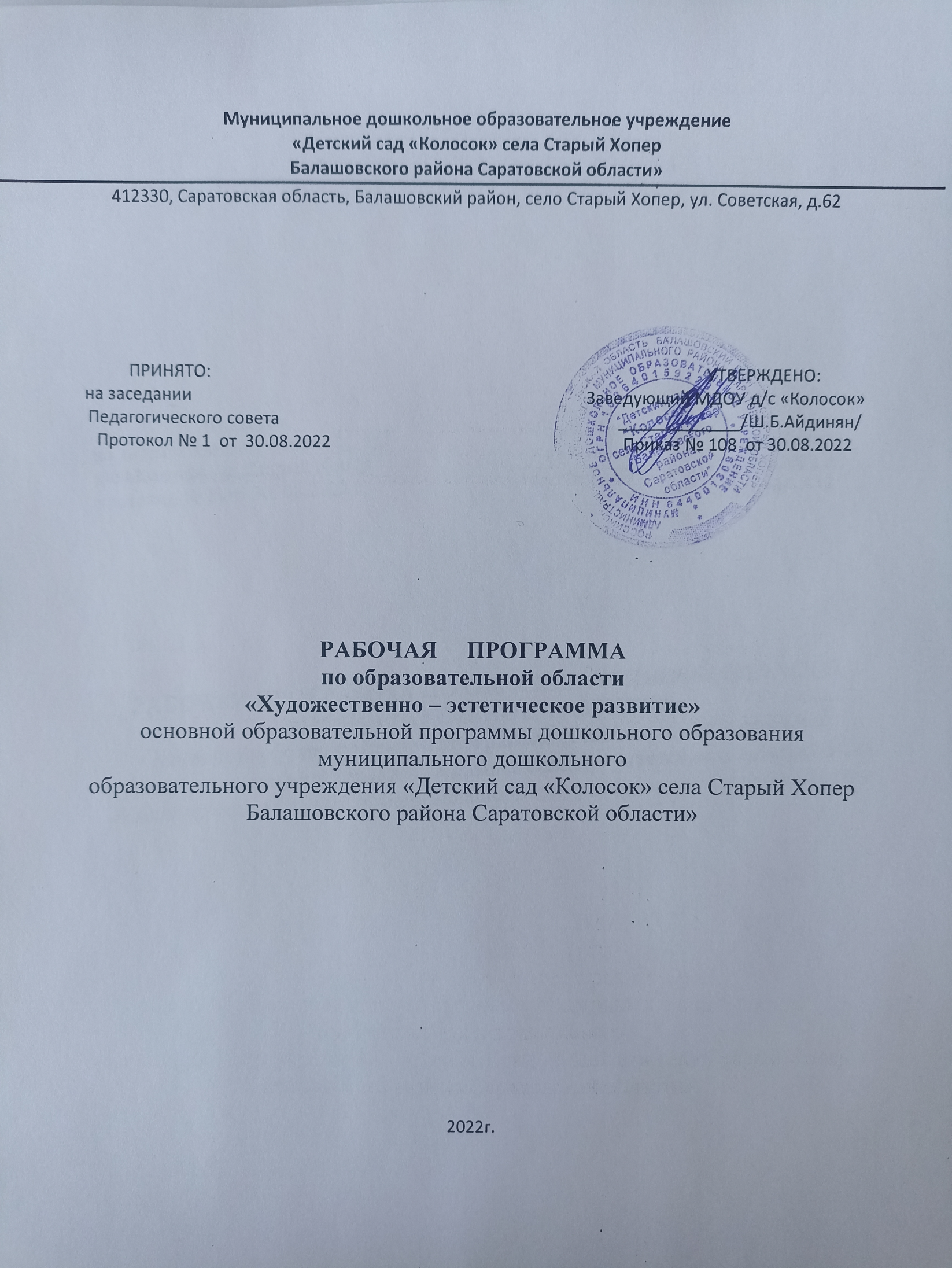 Муниципальное дошкольное образовательное учреждение«Детский сад «Колосок» села Старый ХоперБалашовского района Саратовской области»412330, Саратовская область, Балашовский район, село Старый Хопер, ул. Советская, д.62ПРИНЯТО:	УТВЕРЖДЕНО:на заседании                                                                                             Заведующий МДОУ д/с «Колосок»Педагогического совета                                                                                _____________/Ш.Б.Айдинян/Протокол № 1  от  30.08.2022                                                                     Приказ № 108  от 30.08.2022РАБОЧАЯ     ПРОГРАММАпо образовательной области«Художественно – эстетическое развитие»основной образовательной программы дошкольного образованиямуниципального дошкольногообразовательного учреждения «Детский сад «Колосок» села Старый ХоперБалашовского района Саратовской области»2022г.ОГЛАВЛЕНИЕВВЕДЕНИЕМиссия дошкольного образования - сохранение уникальности и самоценности дошкольного детства как отправной точки включения и дальнейшего овладения разнообразными формами жизнедеятельности в быстро изменяющемся мире, содействие развитию различных форм активности ребенка, передача общественных норм и ценностей, способствующих позитивной социализации в поликультурном многонациональном обществе.Задача приобщения детей к жизни в современном социальном пространстве требует обновления не только содержания дошкольного образования, но и способов взаимодействия между детьми и взрослыми, формирования базового доверия ребенка к миру, комфортного и безопасного образа жизни.Для полноценного развития и безопасности детей, в соответствии с Федеральным законом «Об образовании в Российской Федерации» и Федеральным государственным образовательным стандартом дошкольного образования (далее - ФГОС ДО, Стандарт), с Примерной основной образовательной программой дошкольного образования, указанной в реестре, Основной общеобразовательной программой муниципального дошкольного образовательного учреждения «Детский сад «Колосок» села Старый Хопер Балашовского района Саратовской области» (далее «Программа») разработана настоящая программа МДОУ д/с «Колосок» с. Старый Хопер по реализации образовательного направления «художественно – эстетическое развитие».По своему организационно-управленческому статусу данная Программа, реализующая принципы Стандарта, обладает модульной структурой.Программа направлена на создание социальной ситуации развития дошкольников, социальных и материальных условий, открывающих возможности развития инициативы и творческих способностей.Реализация Программы обеспечивается на основе вариативных форм, способов, методов и средств, соответствующих принципам и целям Стандарта и выбираемых с учетом многообразия конкретных социокультурных, географических, климатических условий реализации Программы, возраста воспитанников, состава групп, особенностей и интересов детей, запросов родителей (законных представителей).Основываясь на пункт 2.6 ФГОС ДО мы можем констатировать, что «художественно –эстетическое» развитие предполагает развитие интересов детей, любознательности и познавательной мотивации; формирование познавательных действий, становление сознания; развитие воображения и творческой активности; формирование первичных представлений о себе, других людях, объектах окружающего мира, о свойствах и отношениях объектов окружающего мира (форме, цвете, размере, материале, звучании, ритме, темпе, количестве, числе, части и целом, пространстве и времени, движении и покое, причинах и следствиях и др.), о малой родине и Отечестве, представлений о социокультурных ценностях нашего народа, об отечественных традициях и праздниках, о планете Земля как общем доме людей, об особенностях ее природы, многообразии стран и народов мира»ЦЕЛЕВОЙ РАЗДЕЛ 1.1. ПОЯСНИТЕЛЬНАЯ ЗАПИСКА1.1.1. НОРМАТИВНО-ПРАВОВЫЕ ОСНОВАНИЯ Рабочая программа по реализации  образовательной области «Художественноэстетическое развитие» составлена на основании Основной образовательной программы дошкольного образования «Детский сад «Колосок» села Старый Хопер Балашовского района  Саратовской области» (далее – Программа) разработана с учетом Образовательной программы дошкольного образования «От рождения до школы» / Под ред. Н.Е. Вераксы, Т.С. Комаровой, М.А. Васильевой, особенностей образовательного учреждения, образовательных потребностей и интересов воспитанников и запросов родителей (законных представителей), в соответствии с нормативно -  правовыми документами, действующими в сфере образования:  Федеральный закон от 29 декабря 2012 г. № 273-ФЗ «Об образовании в Российской Федерации»; Приказ Министерства образования и науки РФ от 17 октября 2013 г. № 1155 «Об утверждении федерального государственного образовательного стандарта дошкольного образования» (Зарегистрировано в Минюсте РФ 14 ноября 2013 г. № 30384); Постановление главного государственного санитарного врача РФ от 28.09.2020 № 28 «Об утверждении  санитарных правил СП 2.4.3648-20 «Санитарно-эпидемиологические требования к организациям воспитания и обучения, отдыха и оздоровления детей и молодежи»,  Постановление Главного государственного санитарного врача РФ от 30 июня 2020г. № 16 «Об утверждений СП 3.1/2.4. 3598-20 «Санитарно-эпидемиологические требования к устройству, содержанию и организаций работы образовательных организаций и других объектов социальной инфраструктуры для детей и молодежи в условиях распространения новой коронавирусной инфекций (COVID-19)»,  -Приказом  Минпросвещения от 20.11.2020 № 655, с СанПиН 1.2.3685-21. Об утверждении санитарных правил и норм СанПиН 1.2.3685-21"Гигиенические нормативы и требования к обеспечению безопасности и (или) безвредности для человека факторов среды обитания",  Приказ Министерства образования и науки РФ от 30 августа 2013 г. № 1014 «Об утверждении Порядка организации и осуществления образовательной деятельности по основным общеобразовательным программам – образовательным программам дошкольного образования» (Зарегистрировано в Минюсте России 26.09.2013 № 30038);  Примерная основная образовательная программа дошкольного образования/ Одобрена решением федерального учебно-методического объединения по общему образованию – протокол от 20 мая 2015г. № 2/15;  Положение «О рабочей программе по реализации образовательных областей» МДОУ д/с «Колосок» с. Старый Хопер Балашовского района  Саратовской области. 1.1.2. ЦЕЛИ И ЗАДАЧИ К ФОРМИРОВАНИЮ ПРОГРАММЫОсновные цели и задачиФормирование интереса к эстетической стороне окружающей действительности, эстетического отношения к предметам и явлениям окружающего мира, произведениям искусства; воспитание интереса к художественно- творческой деятельности.Развитие эстетических чувств детей, художественного восприятия, образных представлений, воображения, художественно-творческих способностей.Развитие детского художественного творчества, интереса к самостоятельной творческой деятельности (изобразительной, конструктивно-модельной, музыкальной и др.); удовлетворение потребности детей в самовыражении.Приобщение к искусству. Развитие эмоциональной восприимчивости, эмоционального отклика на литературные и музыкальные произведения, красоту окружающего мира, произведения искусства.Приобщение детей к народному и профессиональному искусству (словесному, музыкальному, изобразительному, театральному, к архитектуре) через ознакомление с лучшими образцами отечественного и мирового искусства; воспитание умения понимать содержание произведений искусства.Формирование элементарных представлений о видах и жанрах искусства, средствах выразительности в различных видах искусства.Изобразительная деятельность. Развитие интереса к различным видам изобразительной деятельности; совершенствование умений в рисовании, лепке, аппликации, прикладном творчестве.Воспитание эмоциональной отзывчивости при восприятии произведений изобразительного искусства.Воспитание желания и умения взаимодействовать со сверстниками при создании коллективных работ.Конструктивно-модельная деятельность. Приобщение к конструированию; развитие интереса к конструктивной деятельности, знакомство с различными видами конструкторов.Воспитание умения работать коллективно, объединять свои поделки в соответствии с общим замыслом, договариваться, кто какую часть работы будет выполнять.Музыкальная деятельность. Приобщение к музыкальному искусству; развитие предпосылок ценностно-смыслового восприятия и понимания музыкального искусства; формирование основ музыкальной культуры, ознакомление с элементарными музыкальными понятиями, жанрами; воспитание эмоциональной отзывчивости при восприятии музыкальных произведений.Развитие музыкальных способностей: поэтического и музыкального слуха, чувства ритма, музыкальной памяти; формирование песенного, музыкального вкуса.Воспитание интереса к музыкально-художественной деятельности, совершенствование умений в этом виде деятельности.Развитие детского музыкально-художественного творчества, реализация самостоятельной творческой деятельности детей; удовлетворение потребности в самовыражении.1.1.3. ПРИНЦИПЫ И ПОДХОДЫ К ФОРМИРОВАНИЮ ПРОГРАММЫПоддержка разнообразия детства. Сохранение уникальности и самоценности детства как важного этапа в общем развитии человека. Позитивная социализация ребенка предполагает, что освоение ребенком культурных норм, средств и способов деятельности, культурных образцов поведения и общения с другими людьми, приобщение к традициям семьи, общества, государства происходят в процессе сотрудничества со взрослыми и другими детьми, направленного на создание предпосылок к полноценной деятельности ребенка в изменяющемся мире. Личностно-развивающий и гуманистический характер взаимодействия взрослых (родителей(законных представителей), педагогических и иных работников Организации) и детей. Такой тип взаимодействия предполагает базовую ценностную ориентацию на достоинство каждого участника взаимодействия, уважение и безусловное принятие личности ребенка, доброжелательность, внимание к ребенку, его состоянию, настроению, потребностям, интересам.  Содействие и сотрудничество детей и взрослых, признание ребенка полноценным участником (субъектом) образовательных отношенийСотрудничество МДОУ с семьей. Сотрудничество, кооперация с семьей, открытость в отношении семьи, уважение семейных ценностей и традиций, их учет в образовательной работе являются важнейшим принципом образовательной программы. Сетевое взаимодействие с организациями социализации, образования, охраны здоровья и другими партнерами, которые могут внести вклад в развитие и образование детей, а также использование ресурсов местного сообщества и вариативных программ дополнительного образования детей для обогащения детского развития. Индивидуализация дошкольного образования предполагает такое построение образовательной деятельности, которое открывает возможности для индивидуализации образовательного процесса, появления индивидуальной траектории развития каждого ребенка с характерными для данного ребенка спецификой и скоростью, учитывающей его интересы, мотивы, способности и возрастно-психологические особенности. Возрастная адекватность образованияРазвивающее вариативное образование.  Полнота содержания и интеграция отдельных образовательных областей. 1.2. ПЛАНИРУЕМЫЕ РЕЗУЛЬТАТЫЦелевые ориентиры в раннем возрастеК трем годам ребенок: интересуется окружающими предметами, активно действует с ними, исследует их свойства, экспериментирует. Использует специфические, культурно фиксированные предметные действия, знает назначение бытовых предметов (ложки, расчески, карандаша и пр.) и умеет пользоваться ими. Проявляет настойчивость в достижении результата своих действий; стремится к общению и воспринимает смыслы в различных ситуациях общения со взрослыми, активно подражает им в движениях и действиях, умеет действовать согласованно; владеет активной и пассивной речью: понимает речь взрослых, может обращаться с вопросами и просьбами, знает названия окружающих предметов и игрушек; проявляет интерес к сверстникам; наблюдает за их действиями и подражает им. Взаимодействие с ровесниками окрашено яркими эмоциями; в короткой игре воспроизводит действия взрослого, впервые осуществляя игровые замещения; проявляет самостоятельность в бытовых и игровых действиях. Владеет простейшими навыками самообслуживания; любит слушать стихи, песни, короткие сказки, рассматривать картинки, двигаться под музыку. Проявляет живой эмоциональный отклик на эстетические впечатления. Охотно включается в продуктивные виды деятельности (изобразительную деятельность, конструирование и др.); с удовольствием двигается - ходит, бегает в разных направлениях, стремится осваивать различные виды движения (подпрыгивание, лазанье, перешагивание и пр.).Целевые ориентиры на этапе завершения освоения ПрограммыК семи годам: ребенок овладевает основными культурными способами деятельности, проявляет инициативу и самостоятельность в игре, общении, конструировании и других видах детской активности. Способен выбирать себе род занятий, участников по совместной деятельности; ребенок положительно относится к миру, другим людям и самому себе, обладает чувством собственного достоинства. Активно взаимодействует со сверстниками и взрослыми, участвует в совместных играх. Способен договариваться, учитывать интересы и чувства других, сопереживать неудачам и радоваться успехам других, адекватно проявляет свои чувства, в том числе чувство веры в себя, старается разрешать конфликты; ребенок обладает воображением, которое реализуется в разных видах деятельности и прежде всего в игре. Ребенок владеет разными формами и видами игры, различает условную и реальную ситуации, следует игровым правилам; ребенок достаточно хорошо владеет устной речью, может высказывать свои мысли и желания, использовать речь для выражения своих мыслей, чувств и желаний, построения речевого высказывания в ситуации общения, может выделять звуки в словах, у ребенка складываются предпосылки грамотности;у ребенка развита крупная и мелкая моторика. Он подвижен, вынослив, владеет основными произвольными движениями, может контролировать свои движения и управлять ими; ребенок способен к волевым усилиям, может следовать социальным нормам поведения и правилам в разных видах деятельности, во взаимоотношениях со взрослыми и сверстниками, может соблюдать правила безопасного поведения и личной гигиены; ребенок проявляет любознательность, задает вопросы взрослым и сверстникам, интересуется причинно-следственными связями, пытается самостоятельно придумывать объяснения явлениям природы и поступкам людей. Склонен наблюдать, экспериментировать, строить смысловую картину окружающей реальности, обладает начальными знаниями о себе, о природном и социальном мире, в котором он живет. Знаком с произведениями детской литературы, обладает элементарными представлениями из области живой природы, естествознания, математики, истории и т. п. Способен к принятию собственных решений, опираясь на свои знания и умения в различных видах деятельности; ребенок проявляет интерес к сведениям о Вселенной; усваивает элементарные представления о свойствах воды, воздуха, песка, земли; сформированы представления о временах года; развит познавательный интерес к миру растений (комнатные, на участке), животных; имеет элементарные представления о домашних и диких животных, птицах, способах ухода за ними  и их роли в жизни человека; проявляет интерес к рассказам природоведческого содержания и эмоционально воспринимает природные объекты, проявляет интерес к природоохранной деятельности человека; у ребенка сформирован устойчивый интерес к истории и культуре ближайшего социального окружения Старохоперского муниципального образования;наличие у детей представлений о народных промыслах и умения различать изделия разных народных промыслов;проявляются  творческие способности детей, уважение к историческому наследию;проявляет интерес к продуктивной деятельности со Старохоперскими мотивамиСтепень реального развития этих характеристик и способности ребенка их проявлять к моменту перехода на следующий уровень образования могут существенно варьировать у разных детей в силу различий в условиях жизни и индивидуальных особенностей развития конкретного ребенка.Программа строится на основе общих закономерностей развития личности детей дошкольного возраста с учетом сенситивных периодов в развитии.1.3.  РАЗВИВАЮЩЕЕ ОЦЕНИВАНИЕ КАЧЕСТВА ОБРАЗОВАТЕЛЬНОЙ ДЕЯТЕЛЬНОСТИ ПО ПРОГРАММЕОценивание качества, т. е. оценивание соответствия образовательной деятельности, реализуемой Организацией, заданным требованиям Стандарта и Программы в дошкольном образовании направлено в первую очередь на оценивание созданных Организацией условий в процессе образовательной деятельности по направлению «художественно-эстетическое».Согласно ФГОС ДО, результаты педагогической диагностики (мониторинга) могут быть использованы исключительно для решения следующих образовательных задач: во-первых, индивидуализации образования (в том числе поддержка ребенка, построение его образовательной траектории или профессиональной коррекции особенностей его развития); во-вторых, оптимизации работы с группой детей.Педагогический мониторинг по образовательному направлению «Социально-коммуникативное» проводиться на основе «Программы мониторинга детского развития (2-7 лет)» (авторы-составители Родькина Е.В. -  заместитель заведующего по воспитательно-образовательной работе Муниципального дошкольного образовательного учреждения «Детский сад комбинированного вида «Ландыш» города Балашова Саратовской области Блатина С.И.- заместитель заведующего по воспитательно-образовательной работе Муниципального дошкольного образовательного учреждения «Детский сад комбинированного вида «Росинка» города Балашова Саратовской области), разработанного на основе на основе инструментария Федерального института педагогических измерений.1.4. ХАРАКТЕРИСТИКИ ОСОБЕННОСТЕЙ РАЗВИТИЯ ДЕТЕЙ ОТ 2 ЛЕТ ДО ШКОЛЫНа третьем году жизни дети становятся самостоятельнее. В этом возрасте у детей формируются новые виды деятельности: игра, рисование, конструирование. На третьем году жизни совершенствуются зрительные и слуховые ориентировки, что позволяет детям безошибочно выполнять ряд заданий: различать мелодии, петь. Ранний возраст завершается кризисом трех лет. Ребенок осознает себя как отдельного человека, отличного от взрослого. У него формируется образ Я. В возрасте 3-4 лет ребенок постепенно выходит за пределы семейного круга. Продолжительность игры небольшая. Изобразительная деятельность ребенка зависит от его представлений о предмете. Большое значение для развития мелкой моторики имеет лепка. Младшие дошкольники способны под руководством взрослого вылепить простые предметы. Известно, что аппликация оказывает положительное влияние на развитие восприятия. В этом возрасте детям доступны простейшие виды аппликации. Конструктивная деятельность в младшем дошкольном возрасте ограничена возведением несложных построек по образцу и по замыслу. В игровой деятельности детей среднего дошкольного возраста появляются ролевые взаимодействия. Значительное развитие получает изобразительная деятельность. Рисунок становится предметным и детализированным. Графическое изображение человека характеризуется наличием туловища, глаз, рта, носа, волос, иногда одежды и ее деталей. Совершенствуется техническая сторона изобразительной деятельности. Дети могут рисовать основные геометрические фигуры, вырезать ножницами, наклеивать изображения на бумагу и т. д. Усложняется конструирование. Постройки могут включать 5-6 деталей. Формируются навыки конструирования по собственному замыслу, а также планирование последовательности действий. Дети шестого года жизни уже могут распределять роли до начала игры и строить свое поведение, придерживаясь роли. Это возраст наиболее активного рисования. Рисунки приобретают сюжетный характер; достаточно часто встречаются многократно повторяющиеся сюжеты с небольшими или, напротив, существенными изменениями. Изображение человека становится более детализированным и пропорциональным. По рисунку можно судить о половой принадлежности и эмоциональном состоянии изображенного человека. Конструирование характеризуется умением анализировать условия, в которых протекает эта деятельность. Дети используют и называют различные детали деревянного конструктора. Могут заменить детали постройки в зависимости от имеющегося материала. Овладевают обобщенным способом обследования образца. Конструктивная деятельность может осуществляться на основе схемы, по замыслу и по условиям. Дети могут конструировать из бумаги. Достижения этого возраста характеризуются дальнейшим развитием изобразительной деятельности, отличающейся высокой продуктивностью; применением в конструировании обобщенного способа обследования образца; усвоением обобщенных способов изображения предметов одинаковой формы Дети подготовительной к школе. Рисунки приобретают более детализированный характер, обогащается их цветовая гамма. Изображение человека становится еще более детализированным и пропорциональным. Появляются пальцы на руках, глаза, рот, нос, брови, подбородок. Одежда может быть украшена различными деталями. К подготовительной к школе группе дети в значительной степени осваивают конструирование из строительного материала. В этом возрасте дети уже могут освоить сложные формы сложения из листа бумаги. Дошкольникам уже доступны целостные композиции по предварительному замыслу, которые могут передавать сложные отношения, включать фигуры людей и животных. Продолжает развиваться воображение, однако часто приходится констатировать снижение развития воображения в этом возрасте в сравнении со старшей группой. Это можно объяснить различными влияниями, в том числе и средств массовой информации, приводящими к стереотипности детских образовМДОУ д/с «Колосок» с. Старый Хопер осуществляет свою деятельность по пятидневной рабочей недели с 9 часовым пребыванием детей с 8.00 до 17.00 часов. СОДЕРЖАТЕЛЬНЫЙ РАЗДЕЛ ПРОГРАММЫ2.1. ОБЩИЕ ПОЛОЖЕНИЯ. В содержательном разделе представлены:- описание модуля «художественно-эстетическое развитие», с учетом используемых вариативных программ дошкольного образования и методических пособий, обеспечивающих реализацию данного содержания;- описание вариативных форм, способов, методов и средств реализации Программы с учетом возрастных и индивидуально-психологических особенностей воспитанников, специфики их образовательных потребностей, мотивов и интересов;2.2. ОПИСАНИЕ ОБРАЗОВАТЕЛЬНОЙ ДЕЯТЕЛЬНОСТИ В СООТВЕТСТВИИ С ОБРАЗОВАТЕЛЬНОЙ ОБЛАСТЬЮ «художественно-эстетическое РАЗВИТИЕ»Приобщение к искусствуВторая группа раннего возраста (от 2 до 3 лет)Развивать художественное восприятие, воспитывать отзывчивость на музыку и пение, доступные пониманию детей произведения изобразительного искусства, литературы.Рассматривать с детьми иллюстрации к произведениям детской литературы. Развивать умение отвечать на вопросы по содержанию картинок.Знакомить с народными игрушками: дымковской, богородской, матрешкой, ванькой-встанькой и другими, соответствующими возрасту детей.Обращать внимание детей на характер игрушек (веселая, забавная и др.), их форму, цветовое оформление.Младшая группа (от 3 до 4 лет)Развивать эстетические чувства детей, художественное восприятие, содействовать возникновению положительного эмоционального отклика на литературные и музыкальные произведения, красоту окружающего мира, произведения народного и профессионального искусства (книжные иллюстрации, изделия народных промыслов, предметы быта, одежда).Подводить детей к восприятию произведений искусства. Знакомить с элементарными средствами выразительности в разных видах искусства (цвет, звук, форма, движение, жесты), подводить к различению видов искусства через художественный образ.Готовить детей к посещению кукольного театра, выставки детских работ и т. д.Средняя группа (от 4 до 5 лет)Приобщать детей к восприятию искусства, развивать интерес к нему. Поощрять выражение эстетических чувств, проявление эмоций при рассматривании предметов народного и декоративно-прикладного искусства, прослушивании произведений музыкального фольклора.Познакомить детей с профессиями артиста, художника, композитора.Побуждать узнавать и называть предметы и явления природы, окружающей действительности в художественных образах (литература, музыка, изобразительное искусство).Учить различать жанры и виды искусства: стихи, проза, загадки (литература), песни, танцы, музыка, картина (репродукция), скульптура (изобразительное искусство), здание и соооружение (архитектура).Учить выделять и называть основные средства выразительности (цвет, форма, величина, ритм, движение, жест, звук) и создавать свои художественные образы в изобразительной, музыкальной, конструктивной деятельности.Познакомить детей с архитектурой. Формировать представления о том, что дома, в которых они живут (детский сад, школа, другие здания), — это архитектурные сооружения; дома бывают разные по форме, высоте, длине, с разными окнами, с разным количеством этажей, подъездов и т. д.Вызывать интерес к различным строениям, расположенным вокруг детского сада (дома, в которых живут ребенок и его друзья, школа, кинотеатр).Привлекать внимание детей к сходству и различиям разных зданий, поощрять самостоятельное выделение частей здания, его особенностей. Закреплять умение замечать различия в сходных по форме и строению зданиях (форма и величина входных дверей, окон и других частей).Поощрять стремление детей изображать в рисунках, аппликациях реальные и сказочные строения.Организовать посещение музея (совместно с родителями), рассказать о назначении музея.Развивать интерес к посещению кукольного театра, выставок.Закреплять знания детей о книге, книжной иллюстрации. Познакомить с библиотекой как центром хранения книг, созданных писателями и поэтами.Знакомить с произведениями народного искусства (потешки, сказки, загадки, песни, хороводы, заклички, изделия народного декоративно-прикладного искусства).Воспитывать бережное отношение к произведениям искусства.Старшая группа (от 5 до 6 лет)Продолжать формировать интерес к музыке, живописи, литературе, народному искусству.Развивать эстетические чувства, эмоции, эстетический вкус, эстетическое восприятие произведений искусства, формировать умение выделять их выразительные средства. Учить соотносить художественный образ и средства выразительности, характеризующие его в разных видах искусства, подбирать материал и пособия для самостоятельной художественной деятельности.Формировать умение выделять, называть, группировать произведения по видам искусства (литература, музыка, изобразительное искусство, архитектура, театр). Продолжать знакомить с жанрами изобразительного и музыкального искусства. Формировать умение выделять и использовать в своей изобразительной, музыкальной, театрализованной деятельности средства выразительности разных видов искусства, называть материалы для разных видов художественной деятельности.Познакомить с произведениями живописи (И. Шишкин, И. Левитан, В. Серов, И. Грабарь, П. Кончаловский и др.) и изображением родной природы в картинах художников. Расширять представления о графике (ее выразительных средствах). Знакомить с творчеством художников-иллюстраторов детских книг (Ю. Васнецов, Е. Рачев, Е. Чарушин, И. Билибин и др.). Ознакомить с произведениями Старохоперского художника В.М. Казакова и особенностями его трудаПродолжать знакомить с архитектурой. Закреплять знания о том, что существуют различные по назначению здания: жилые дома, магазины, театры, кинотеатры и др. Обращать внимание детей на сходства и различия архитектурных сооружений одинакового назначения: форма, пропорции (высота, длина, украшения — декор и т. д.). Подводить дошкольников к пониманию зависимости конструкции здания от его назначения: жилой дом, театр, храм и т. д.Развивать наблюдательность, учить внимательно рассматривать здания, замечать их характерные особенности, разнообразие пропорций, конструкций, украшающих деталей.При чтении литературных произведений, сказок обращать внимание детей на описание сказочных домиков (теремок, рукавичка, избушка на курьих ножках), дворцов.Познакомить с понятиями «народное искусство», «виды и жанры народного искусства». Расширять представления детей о народном искусстве, фольклоре, музыке и художественных промыслах.Формировать у детей бережное отношение к произведениям искусства.Подготовительная к школе группа (от 6 до 7 лет)Развивать эстетическое восприятие, чувство ритма, художественный вкус, эстетическое отношение к окружающему, к искусству и художественной деятельности.Формировать интерес к классическому и народному искусству (музыке, изобразительному искусству, литературе, архитектуре).Формировать основы художественной культуры. Развивать интерес к искусству. Закреплять знания об искусстве как виде творческой деятельности людей, о видах искусства (декоративно-прикладное, изобразительное искусство, литература, музыка, архитектура, театр, танец, кино, цирк).Расширять знания детей об изобразительном искусстве, развивать художественное восприятие произведений изобразительного искусства. Продолжать знакомить детей с произведениями живописи: И. Шишкин («Рожь», «Утро в сосновом лесу»), И. Левитан («Золотая осень», «Март», «Весна. Большая вода»), А. Саврасов («Грачи прилетели»), А. Пластов («Полдень», «Летом», «Сенокос»), В. Васнецов («Аленушка», «Богатыри», «Иван-царевич на Сером волке») и др. Ознакомить с произведениями Старохоперского художника В.М. Казакова и особенностями его трудаОбогащать представления о скульптуре малых форм, выделяя образные средства выразительности (форму, пропорции, цвет, характерные детали, позы, движения и др.).Расширять представления о художниках — иллюстраторах детской книги (И. Билибин, Ю. Васнецов, В. Конашевич, В. Лебедев, Т. Маврина, Е. Чарушин и др.).Продолжать знакомить с народным декоративно-прикладным искусством (гжельская, хохломская, жостовская, мезенская роспись), с керамическими изделиями, народными игрушками.Продолжать знакомить с архитектурой, закреплять и обогащать знания детей о том, что существуют здания различного назначения (жилые дома, магазины, кинотеатры, детские сады, школы и др.).Развивать умение выделять сходство и различия архитектурных сооружений одинакового назначения. Формировать умение выделять одинаковые части конструкции и особенности деталей.Познакомить со спецификой храмовой архитектуры: купол, арки, арка- турный поясок по периметру здания, барабан (круглая часть под куполом) и т. д. Знакомить с архитектурой с опорой на региональные особенности местности, в которой живут дети. Рассказать детям о том, что, как и в каждом виде искусства, в архитектуре есть памятники, которые известны во всем мире: в России это Кремль, собор Василия Блаженного, Зимний дворец; в региональном центре (г.Саратове) – Соколова гора, ТЮЗ, Площадь памяти и тп.; в г. Балашове (муниципальном центре) – Центральная площадь, Дом культуры «Железнодорожников», стадион «Олимп», дом-музей купца Дьякова, Балашовский краеведческий музей, Дом-музей народных промыслов в с. Никольевка; в Старохоперском муниципальном образовании – ДК, памятники воинам освободителям, двойное русло р. Хопер и пр.Развивать умения передавать в художественной деятельности образы архитектурных сооружений, сказочных построек. Поощрять стремление изображать детали построек (наличники, резной подзор по контуру крыши).Расширять представления детей о творческой деятельности, ее особенностях; формировать умение называть виды художественной деятельности, профессии деятелей искусства (художник, композитор, артист, танцор, певец, пианист, скрипач, режиссер, директор театра, архитектор и т. п).Развивать эстетические чувства, эмоции, переживания; умение самостоятельно создавать художественные образы в разных видах деятельности.Формировать представление о значении органов чувств человека для художественной деятельности, формировать умение соотносить органы чувств с видами искусства (музыку слушают, картины рассматривают, стихи читают и слушают и т. д.).Знакомить с историей и видами искусства; формировать умение различать народное и профессиональное искусство. Организовать посещение выставки, театра, музея, цирка (совместно с родителями).Расширять представления о разнообразии народного искусства, художественных промыслов (различные виды материалов, разные регионы страны и мира).Воспитывать интерес к искусству родного края; любовь и бережное отношение к произведениям искусства.Поощрять активное участие детей в художественной деятельности по собственному желанию и под руководством взрослого.Изобразительная деятельностьВторая группа раннего возраста (от 2 до 3 лет)Вызывать у детей интерес к действиям с карандашами, фломастерами, кистью, красками, глиной.Рисование. Развивать восприятие дошкольников, обогащать их сенсорный опыт путем выделения формы предметов, обведения их по контуру поочередно то одной, то другой рукой.Подводить детей к изображению знакомых предметов, предоставляя им свободу выбора.Обращать внимание детей на то, что карандаш (кисть, фломастер) оставляет след на бумаге, если провести по ней отточенным концом карандаша (фломастером, ворсом кисти). Учить следить за движением карандаша по бумаге.Привлекать внимание детей к изображенным ими на бумаге разнообразным линиям, конфигурациям. Побуждать задумываться над тем, что они нарисовали, на что это похоже. Вызывать чувство радости от штрихов и линий, которые дети нарисовали сами. Побуждать детей к дополнению нарисованного изображения характерными деталями; к осознанному повторению ранее получившихся штрихов, линий, пятен, форм.Развивать эстетическое восприятие окружающих предметов. Учить детей различать цвета карандашей, фломастеров, правильно называть их; рисовать разные линии (длинные, короткие, вертикальные, горизонтальные, наклонные), пересекать их, уподобляя предметам: ленточкам, платочкам, дорожкам, ручейкам, сосулькам, заборчику и др. Подводить детей к рисованию предметов округлой формы.Формировать правильную позу при рисовании (сидеть свободно, не наклоняться низко над листом бумаги), свободная рука поддерживает лист бумаги, на котором рисует малыш.Учить бережно относиться к материалам, правильно их использовать: по окончании рисования класть их на место, предварительно хорошо промыв кисточку в воде.Учить держать карандаш и кисть свободно: карандаш — тремя пальцами выше отточенного конца, кисть — чуть выше железного наконечника; набирать краску на кисть, макая ее всем ворсом в баночку, снимать лишнюю краску, прикасаясь ворсом к краю баночки.Лепка. Вызывать у детей интерес к лепке. Знакомить с пластическими материалами: глиной, пластилином, пластической массой (отдавая предпочтение глине). Учить аккуратно пользоваться материалами.Учить дошкольников отламывать комочки глины от большого куска; лепить палочки и колбаски, раскатывая комочек между ладонями прямыми движениями; соединять концы палочки, плотно прижимая их друг к другу (колечко, бараночка, колесо и др.).Учить раскатывать комочек глины круговыми движениями ладоней для изображения предметов круглой формы (шарик, яблоко, ягода и др.), сплющивать комочек между ладонями (лепешки, печенье, пряники); делать пальцами углубление в середине сплющенного комочка (миска, блюдце). Учить соединять две вылепленные формы в один предмет: палочка и шарик (погремушка или грибок), два шарика (неваляшка) и т. п.Приучать детей класть глину и вылепленные предметы на дощечку или специальную заранее подготовленную клеенку.Младшая группа (от 3 до 4 лет)Развивать эстетическое восприятие; обращать внимание детей на красоту окружающих предметов (игрушки), объектов природы (растения, животные), вызывать чувство радости.Формировать интерес к занятиям изобразительной деятельностью. Учить в рисовании, лепке, аппликации изображать простые предметы и явления, передавая их образную выразительность.Включать в процесс обследования предмета движения обеих рук по предмету, охватывание его руками.Вызывать положительный эмоциональный отклик на красоту природы, произведения искусства (книжные иллюстрации, изделия народных промыслов, предметы быта, одежда).Учить создавать как индивидуальные, так и коллективные композиции в рисунках, лепке, аппликации.Рисование. Предлагать детям передавать в рисунках красоту окружающих предметов и природы (голубое небо с белыми облаками; кружащиеся на ветру и падающие на землю разноцветные листья; снежинки и т. п.).Продолжать учить правильно держать карандаш, фломастер, кисть, не напрягая мышц и не сжимая сильно пальцы; добиваться свободного движения руки с карандашом и кистью во время рисования. Учить набирать краску на кисть: аккуратно обмакивать ее всем ворсом в баночку с краской, снимать лишнюю краску о край баночки легким прикосновением ворса, хорошо промывать кисть, прежде чем набрать краску другого цвета. Приучать осушать промытую кисть о мягкую тряпочку или бумажную салфетку.Закреплять знание названий цветов (красный, синий, зеленый, желтый, белый, черный), познакомить с оттенками (розовый, голубой, серый). Обращать внимание детей на подбор цвета, соответствующего изображаемому предмету.Приобщать детей к декоративной деятельности: учить украшать дымковскими узорами силуэты игрушек, вырезанных воспитателем (птичка, козлик, конь и др.), и разных предметов (блюдечко, рукавички).Учить ритмичному нанесению линий, штрихов, пятен, мазков (опадают с деревьев листочки, идет дождь, «снег, снег кружится, белая вся улица», «дождик, дождик, кап, кап, кап...»).Учить изображать простые предметы, рисовать прямые линии (короткие, длинные) в разных направлениях, перекрещивать их (полоски, ленточки, дорожки, заборчик, клетчатый платочек и др.). Подводить детей к изображению предметов разной формы (округлая, прямоугольная) и предметов, состоящих из комбинаций разных форм и линий (неваляшка, снеговик, цыпленок, тележка, вагончик и др.).Формировать умение создавать несложные сюжетные композиции, повторяя изображение одного предмета (елочки на нашем участке, неваляшки гуляют) или изображая разнообразные предметы, насекомых и т. п. (в траве ползают жучки и червячки; колобок катится по дорожке и др.). Учить располагать изображения по всему листу.Лепка. Формировать интерес к лепке. Закреплять представления детей о свойствах глины, пластилина, пластической массы и способах лепки. Учить раскатывать комочки прямыми и круговыми движениями, соединять концы получившейся палочки, сплющивать шар, сминая его ладонями обеих рук. Побуждать детей украшать вылепленные предметы, используя палочку с заточенным концом; учить создавать предметы, состоящие из 2-3 частей, соединяя их путем прижимания друг к другу.Закреплять умение аккуратно пользоваться глиной, класть комочки и вылепленные предметы на дощечку.Учить детей лепить несложные предметы, состоящие из нескольких частей (неваляшка, цыпленок, пирамидка и др.). Предлагать объединять вылепленные фигурки в коллективную композицию (неваляшки водят хоровод, яблоки лежат на тарелке и др.). Вызывать радость от восприятия результата общей работы.Аппликация. Приобщать детей к искусству аппликации, формировать интерес к этому виду деятельности. Учить предварительно выкладывать (в определенной последовательности) на листе бумаги готовые детали разной формы, величины, цвета, составляя изображение (задуманное ребенком или заданное воспитателем), и наклеивать их.Учить аккуратно пользоваться клеем: намазывать его кисточкой тонким слоем на обратную сторону наклеиваемой фигуры (на специально приготовленной клеенке); прикладывать стороной, намазанной клеем, к листу бумаги и плотно прижимать салфеткой.Формировать навыки аккуратной работы. Вызывать у детей радость от полученного изображения.Учить создавать в аппликации на бумаге разной формы (квадрат, розета и др.) предметные и декоративные композиции из геометрических форм и природных материалов, повторяя и чередуя их по форме и цвету. Закреплять знание формы предметов и их цвета. Развивать чувство ритма.Средняя группа (от 4 до 5 лет)Продолжать развивать интерес детей к изобразительной деятельности. Вызывать положительный эмоциональный отклик на предложение рисовать, лепить, вырезать и наклеивать.Продолжать развивать эстетическое восприятие, образные представления, воображение, эстетические чувства, художественно-творческие способности.Продолжать формировать умение рассматривать и обследовать предметы, в том числе с помощью рук.Обогащать представления детей об изобразительном искусстве (иллюстрации к произведениям детской литературы, репродукции произведений живописи, народное декоративное искусство, скульптура малых форм и др.) как основе развития творчества. Учить детей выделять и использовать средства выразительности в рисовании, лепке, аппликации.Продолжать формировать умение создавать коллективные произведения в рисовании, лепке, аппликации.Закреплять умение сохранять правильную позу при рисовании: не горбиться, не наклоняться низко над столом, к мольберту; сидеть свободно, не напрягаясь. Приучать детей быть аккуратными: сохранять свое рабочее место в порядке, по окончании работы убирать все со стола.Учить проявлять дружелюбие при оценке работ других детей.Рисование. Продолжать формировать у детей умение рисовать отдельные предметы и создавать сюжетные композиции, повторяя изображение одних и тех же предметов (неваляшки гуляют, деревья на нашем участке зимой, цыплята гуляют по травке) и добавляя к ним другие (солнышко, падающий снег и т. д.).Формировать и закреплять представления о форме предметов (круглая, овальная, квадратная, прямоугольная, треугольная), величине, расположении частей.Помогать детям при передаче сюжета располагать изображения на всем листе в соответствии с содержанием действия и включенными в действие объектами. Направлять внимание детей на передачу соотношения предметов по величине: дерево высокое, куст ниже дерева, цветы ниже куста.Продолжать закреплять и обогащать представления детей о цветах и оттенках окружающих предметов и объектов природы. К уже известным цветам и оттенкам добавить новые (коричневый, оранжевый, светло-зеленый); формировать представление о том, как можно получить эти цвета. Учить смешивать краски для получения нужных цветов и оттенков.Развивать желание использовать в рисовании, аппликации разнообразные цвета, обращать внимание на многоцветие окружающего мира.Закреплять умение правильно держать карандаш, кисть, фломастер, цветной мелок; использовать их при создании изображения.Учить детей закрашивать рисунки кистью, карандашом, проводя линии и штрихи только в одном направлении (сверху вниз или слева направо); ритмично наносить мазки, штрихи по всей форме, не выходя за пределы контура; проводить широкие линии всей кистью, а узкие линии и точки — концом ворса кисти. Закреплять умение чисто промывать кисть перед использованием краски другого цвета. К концу года формировать у детей умение получать светлые и темные оттенки цвета, изменяя нажим на карандаш.Формировать умение правильно передавать расположение частей при рисовании сложных предметов (кукла, зайчик и др.) и соотносить их по величине.Декоративное рисование. Продолжать формировать умение создавать декоративные композиции по мотивам дымковских, филимоновс- ких узоров. Использовать дымковские и филимоновские изделия для развития эстетического восприятия прекрасного и в качестве образцов для создания узоров в стиле этих росписей (для росписи могут использоваться вылепленные детьми игрушки и силуэты игрушек, вырезанные из бумаги).Познакомить детей с городецкими изделиями. Учить выделять элементы городецкой росписи (бутоны, купавки, розаны, листья); видеть и называть цвета, используемые в росписи.Лепка. Продолжать развивать интерес детей к лепке; совершенствовать умение лепить из глины (из пластилина, пластической массы). Закреплять приемы лепки, освоенные в предыдущих группах; учить прищипыванию с легким оттягиванием всех краев сплюснутого шара, вытягиванию отдельных частей из целого куска, прищипыванию мелких деталей (ушки у котенка, клюв у птички). Учить сглаживать пальцами поверхность вылепленного предмета, фигурки.Учить приемам вдавливания середины шара, цилиндра для получения полой формы. Познакомить с приемами использования стеки. Поощрять стремление украшать вылепленные изделия узором при помощи стеки.Закреплять приемы аккуратной лепки.Аппликация. Воспитывать интерес к аппликации, усложняя ее содержание и расширяя возможности создания разнообразных изображений.Формировать у детей умение правильно держать ножницы и пользоваться ими. Обучать вырезыванию, начиная с формирования навыка разрезания по прямой сначала коротких, а затем длинных полос. Учить составлять из полос изображения разных предметов (забор, скамейка, лесенка, дерево, кустик и др.). Учить вырезать круглые формы из квадрата и овальные из прямоугольника путем скругления углов; использовать этот прием для изображения в аппликации овощей, фруктов, ягод, цветов и т. п.Продолжать расширять количество изображаемых в аппликации предметов (птицы, животные, цветы, насекомые, дома, как реальные, так и воображаемые) из готовых форм. Учить детей преобразовывать эти формы, разрезая их на две или четыре части (круг — на полукруги, четверти; квадрат — на треугольники и т. д.).Закреплять навыки аккуратного вырезывания и наклеивания.Поощрять проявление активности и творчества.Старшая группа (от 5 до 6 лет)Продолжать развивать интерес детей к изобразительной деятельности. Обогащать сенсорный опыт, развивая органы восприятия: зрение, слух, обоняние, осязание, вкус; закреплять знания об основных формах предметов и объектов природы.Развивать эстетическое восприятие, учить созерцать красоту окружающего мира. В процессе восприятия предметов и явлений развивать мыслительные операции: анализ, сравнение, уподобление (на что похоже), установление сходства и различия предметов и их частей, выделение общего и единичного, характерных признаков, обобщение. Учить передавать в изображении не только основные свойства предметов (форма, величина, цвет), но и характерные детали, соотношение предметов и их частей по величине, высоте, расположению относительно друг друга.Развивать способность наблюдать, всматриваться (вслушиваться) в явления и объекты природы, замечать их изменения (например, как изменяются форма и цвет медленно плывущих облаков, как постепенно раскрывается утром и закрывается вечером венчик цветка, как изменяется освещение предметов на солнце и в тени).Учить передавать в изображении основные свойства предметов (форма, величина, цвет), характерные детали, соотношение предметов и их частей по величине, высоте, расположению относительно друг друга.Развивать способность наблюдать явления природы, замечать их динамику, форму и цвет медленно плывущих облаков.Совершенствовать изобразительные навыки и умения, формировать художественно-творческие способности.Развивать чувство формы, цвета, пропорций.Продолжать знакомить с народным декоративно-прикладным искусством (Городец, Полхов-Майдан, Гжель, с. Старый Хопер), расширять представления о народных игрушках (матрешки — городецкая, богородская; бирюльки); Старохоперскими промыслами и декоративными рисунками.Знакомить детей с национальным декоративно-прикладным искусством (на основе региональных особенностей); с другими видами декоративно-прикладного искусства (фарфоровые и керамические изделия, скульптура малых форм). Развивать декоративное творчество детей (в том числе коллективное).Формировать умение организовывать свое рабочее место, готовить все необходимое для занятий; работать аккуратно, экономно расходовать материалы, сохранять рабочее место в чистоте, по окончании работы приводить его в порядок.Продолжать совершенствовать умение детей рассматривать работы (рисунки, лепку, аппликации), радоваться достигнутому результату, замечать и выделять выразительные решения изображений.Предметное рисование. Продолжать совершенствовать умение передавать в рисунке образы предметов, объектов, персонажей сказок, литературных произведений. Обращать внимание детей на отличия предметов по форме, величине, пропорциям частей; побуждать их передавать эти отличия в рисунках.Учить передавать положение предметов в пространстве на листе бумаги, обращать внимание детей на то, что предметы могут по-разному располагаться на плоскости (стоять, лежать, менять положение: живые существа могут двигаться, менять позы, дерево в ветреный день — наклоняться и т. д.). Учить передавать движения фигур.Способствовать овладению композиционными умениями: учить располагать предмет на листе с учетом его пропорций (если предмет вытянут в высоту, располагать его на листе по вертикали; если он вытянут в ширину, например, не очень высокий, но длинный дом, располагать его по горизонтали). Закреплять способы и приемы рисования различными изобразительными материалами (цветные карандаши, гуашь, акварель, цветные мелки, пастель, сангина, угольный карандаш, фломастеры, разнообразные кисти и т. п).Вырабатывать навыки рисования контура предмета простым карандашом с легким нажимом на него, чтобы при последующем закрашивании изображения не оставалось жестких, грубых линий, пачкающих рисунок.Учить рисовать акварелью в соответствии с ее спецификой (прозрачностью и легкостью цвета, плавностью перехода одного цвета в другой).Учить рисовать кистью разными способами: широкие линии — всем ворсом, тонкие — концом кисти; наносить мазки, прикладывая кисть всем ворсом к бумаге, рисовать концом кисти мелкие пятнышки.Закреплять знания об уже известных цветах, знакомить с новыми цветами (фиолетовый) и оттенками (голубой, розовый, темно-зеленый, сиреневый), развивать чувство цвета. Учить смешивать краски для получения новых цветов и оттенков (при рисовании гуашью) и высветлять цвет, добавляя в краску воду (при рисовании акварелью). При рисовании карандашами учить передавать оттенки цвета, регулируя нажим на карандаш. В карандашном исполнении дети могут, регулируя нажим, передать до трех оттенков цвета.Сюжетное рисование. Учить детей создавать сюжетные композиции на темы окружающей жизни и на темы литературных произведений («Кого встретил Колобок», «Два жадных медвежонка», «Где обедал воробей?» и др.).Развивать композиционные умения, учить располагать изображения на полосе внизу листа, по всему листу.Обращать внимание детей на соотношение по величине разных предметов в сюжете (дома большие, деревья высокие и низкие; люди меньше домов, но больше растущих на лугу цветов). Учить располагать на рисунке предметы так, чтобы они загораживали друг друга (растущие перед домом деревья и частично его загораживающие и т. п.).Декоративное рисование. Продолжать знакомить детей с изделиями народных промыслов, закреплять и углублять знания о дымковской и фи- лимоновской игрушках и их росписи; предлагать создавать изображения по мотивам народной декоративной росписи, знакомить с ее цветовым строем и элементами композиции, добиваться большего разнообразия используемых элементов. Продолжать знакомить с городецкой росписью, ее цветовым решением, спецификой создания декоративных цветов (как правило, не чистых тонов, а оттенков), учить использовать для украшения оживки.Познакомить с росписью Полхов-Майдана. Включать городецкую и пол-хов-майданскую роспись в творческую работу детей, помогать осваивать специфику этих видов росписи. Знакомить с Саратовским, Балашовским и Старохоперским декоративным искусством. Учить составлять узоры по мотивам городецкой, пол- хов-майданской, гжельской росписи: знакомить с характерными элементами (бутоны, цветы, листья, травка, усики, завитки, оживки).Учить создавать узоры на листах в форме народного изделия (поднос, солонка, чашка, розетка и др.).Для развития творчества в декоративной деятельности использовать декоративные ткани. Предоставлять детям бумагу в форме одежды и головных уборов (кокошник, платок, свитер и др.), предметов быта (салфетка, полотенце).Учить ритмично располагать узор. Предлагать расписывать бумажные силуэты и объемные фигуры.Лепка. Продолжать знакомить детей с особенностями лепки из глины, пластилина и пластической массы.Развивать умение лепить с натуры и по представлению знакомые предметы (овощи, фрукты, грибы, посуда, игрушки); передавать их характерные особенности. Продолжать учить лепить посуду из целого куска глины и пластилина ленточным способом.Закреплять умение лепить предметы пластическим, конструктивным и комбинированным способами. Учить сглаживать поверхность формы, делать предметы устойчивыми.Учить передавать в лепке выразительность образа, лепить фигуры человека и животных в движении, объединять небольшие группы предметов в несложные сюжеты (в коллективных композициях): «Курица с цыплятами», «Два жадных медвежонка нашли сыр», «Дети на прогулке» и др.Формировать у детей умения лепить по представлению героев литературных произведений (Медведь и Колобок, Лиса и Зайчик, Машенька и Медведь и т. п.). Развивать творчество, инициативу.Продолжать формировать умение лепить мелкие детали; пользуясь стекой, наносить рисунок чешуек у рыбки, обозначать глаза, шерсть животного, перышки птицы, узор, складки на одежде людей и т. п.Продолжать формировать технические умения и навыки работы с разнообразными материалами для лепки; побуждать использовать дополнительные материалы (косточки, зернышки, бусинки и т. д.).Закреплять навыки аккуратной лепки.Закреплять навык тщательно мыть руки по окончании лепки.Декоративная лепка. Продолжать знакомить детей с особенностями декоративной лепки. Формировать интерес и эстетическое отношение к предметам народного декоративно-прикладного искусства.Учить лепить птиц, животных, людей по типу народных игрушек (дымковской, филимоновской, каргопольской и др.).Формировать умение украшать узорами предметы декоративного искусства. Учить расписывать изделия гуашью, украшать их налепами и углубленным рельефом, использовать стеку.Учить обмакивать пальцы в воду, чтобы сгладить неровности вылепленного изображения, когда это необходимо для передачи образа.Аппликация. Закреплять умение детей создавать изображения (разрезать бумагу на короткие и длинные полоски; вырезать круги из квадратов, овалы из прямоугольников, преобразовывать одни геометрические фигуры в другие: квадрат — в два-четыре треугольника, прямоугольник — в полоски, квадраты или маленькие прямоугольники), создавать из этих фигур изображения разных предметов или декоративные композиции.Учить вырезать одинаковые фигуры или их детали из бумаги, сложенной гармошкой, а симметричные изображения — из бумаги, сложенной пополам (стакан, ваза, цветок и др.). С целью создания выразительного образа учить приему обрывания.Побуждать создавать предметные и сюжетные композиции, дополнять их деталями, обогащающими изображения.Формировать аккуратное и бережное отношение к материалам.Прикладное творчество. Совершенствовать умение работать с бумагой: сгибать лист вчетверо в разных направлениях; работать по готовой выкройке (шапочка, лодочка, домик, кошелек).Закреплять умение создавать из бумаги объемные фигуры: делить квадратный лист на несколько равных частей, сглаживать сгибы, надрезать по сгибам (домик, корзинка, кубик).Закреплять умение детей делать игрушки, сувениры из природного материала (шишки, ветки, ягоды) и других материалов (катушки, проволока в цветной обмотке, пустые коробки и др.), прочно соединяя части.Формировать умение самостоятельно создавать игрушки для сюжетно- ролевых игр (флажки, сумочки, шапочки, салфетки и др.); сувениры для родителей, сотрудников детского сада, елочные украшения.Привлекать детей к изготовлению пособий для занятий и самостоятельной деятельности (коробки, счетный материал), ремонту книг, настольно-печатных игр.Закреплять умение детей экономно и рационально расходовать материалы.Подготовительная к школе группа (от 6 до 7 лет)Формировать у детей устойчивый интерес к изобразительной деятельности. Обогащать сенсорный опыт, включать в процесс ознакомления с предметами движения рук по предмету.Продолжать развивать образное эстетическое восприятие, образные представления, формировать эстетические суждения; учить аргументированно и развернуто оценивать изображения, созданные как самим ребенком, так и его сверстниками, обращая внимание на обязательность доброжелательного и уважительного отношения к работам товарищей.Формировать эстетическое отношение к предметам и явлениям окружающего мира, произведениям искусства, к художественно-творческой деятельности.Воспитывать самостоятельность; учить активно и творчески применять ранее усвоенные способы изображения в рисовании, лепке и аппликации, используя выразительные средства.Продолжать учить детей рисовать с натуры; развивать аналитические способности, умение сравнивать предметы между собой, выделять особенности каждого предмета; совершенствовать умение изображать предметы, передавая их форму, величину, строение, пропорции, цвет, композицию.Продолжать развивать коллективное творчество. Воспитывать стремление действовать согласованно, договариваться о том, кто какую часть работы будет выполнять, как отдельные изображения будут объединяться в общую картину.Формировать умение замечать недостатки своих работ и исправлять их; вносить дополнения для достижения большей выразительности создаваемого образа.Предметное рисование. Совершенствовать умение изображать предметы по памяти и с натуры; развивать наблюдательность, способность замечать характерные особенности предметов и передавать их средствами рисунка (форма, пропорции, расположение на листе бумаги).Совершенствовать технику изображения. Продолжать развивать свободу и одновременно точность движений руки под контролем зрения, их плавность, ритмичность. Расширять набор материалов, которые дети могут использовать в рисовании (гуашь, акварель, сухая и жирная пастель, сангина, угольный карандаш, гелевая ручка и др.). Предлагать соединять в одном рисунке разные материалы для создания выразительного образа. Учить новым способам работы с уже знакомыми материалами (например, рисовать акварелью по сырому слою); разным способам создания фона для изображаемой картины: при рисовании акварелью и гуашью — до создания основного изображения; при рисовании пастелью и цветными карандашами фон может быть подготовлен как в начале, так и по завершении основного изображения.Продолжать формировать умение свободно владеть карандашом при выполнении линейного рисунка, учить плавным поворотам руки при рисовании округлых линий, завитков в разном направлении (от веточки и от конца завитка к веточке, вертикально и горизонтально), учить осуществлять движение всей рукой при рисовании длинных линий, крупных форм, одними пальцами — при рисовании небольших форм и мелких деталей, коротких линий, штрихов, травки (хохлома), оживок (городец) и др.Учить видеть красоту созданного изображения и в передаче формы, плавности, слитности линий или их тонкости, изящности, ритмичности расположения линий и пятен, равномерности закрашивания рисунка; чувствовать плавные переходы оттенков цвета, получившиеся при равномерном закрашивании и регулировании нажима на карандаш.Развивать представление о разнообразии цветов и оттенков, опираясь на реальную окраску предметов, декоративную роспись, сказочные сюжеты; учить создавать цвета и оттенки.Постепенно подводить детей к обозначению цветов, например, включающих два оттенка (желто-зеленый, серо-голубой) или уподобленных природным (малиновый, персиковый и т. п.). Обращать их внимание на изменчивость цвета предметов (например, в процессе роста помидоры зеленые, а созревшие — красные). Учить замечать изменение цвета в природе в связи с изменением погоды (небо голубое в солнечный день и серое в пасмурный). Развивать цветовое восприятие в целях обогащения колористической гаммы рисунка.Учить детей различать оттенки цветов и передавать их в рисунке, развивать восприятие, способность наблюдать и сравнивать цвета окружающих предметов, явлений (нежно-зеленые только что появившиеся листочки, бледно-зеленые стебли одуванчиков и их темно-зеленые листья и т. п.).Сюжетное рисование. Продолжать учить детей размещать изображения на листе в соответствии с их реальным расположением (ближе или дальше от рисующего; ближе к нижнему краю листа — передний план или дальше от него — задний план); передавать различия в величине изображаемых предметов (дерево высокое, цветок ниже дерева; воробышек маленький, ворона большая и т. п.). Формировать умение строить композицию рисунка; передавать движения людей и животных, растений, склоняющихся от ветра. Продолжать формировать умение передавать в рисунках как сюжеты народных сказок, так и авторских произведений (стихотворений, сказок, рассказов); проявлять самостоятельность в выборе темы, композиционного и цветового решения.Декоративное рисование. Продолжать развивать декоративное творчество детей; умение создавать узоры по мотивам народных росписей, уже знакомых детям и новых (городецкая, гжельская, хохломская, жостовская, мезенская роспись и др.). Учить детей выделять и передавать цветовую гамму народного декоративного искусства определенного вида. Закреплять умение создавать композиции на листах бумаги разной формы, силуэтах предметов и игрушек; расписывать вылепленные детьми игрушки. Знакомить детей со Старохоперскими промыслами и декоративными рисунками.Закреплять умение при составлении декоративной композиции на основе того или иного вида народного искусства использовать характерные для него элементы узора и цветовую гамму.Лепка. Развивать творчество детей; учить свободно использовать для создания образов предметов, объектов природы, сказочных персонажей разнообразные приемы, усвоенные ранее; продолжать учить передавать форму основной части и других частей, их пропорции, позу, характерные особенности изображаемых объектов; обрабатывать поверхность формы движениями пальцев и стекой.Продолжать формировать умение передавать характерные движения человека и животных, создавать выразительные образы (птичка подняла крылышки, приготовилась лететь; козлик скачет, девочка танцует; дети делают гимнастику — коллективная композиция).Учить детей создавать скульптурные группы из двух-трех фигур, развивать чувство композиции, умение передавать пропорции предметов, их соотношение по величине, выразительность поз, движений, деталей.Декоративная лепка. Продолжать развивать навыки декоративной лепки; учить использовать разные способы лепки (налеп, углубленный рельеф), применять стеку. Учить при лепке из глины расписывать пластину, создавать узор стекой; создавать из глины, разноцветного пластилина предметные и сюжетные, индивидуальные и коллективные композиции.Аппликация. Продолжать учить создавать предметные и сюжетные изображения с натуры и по представлению: развивать чувство композиции (учить красиво располагать фигуры на листе бумаги формата, соответствующего пропорциям изображаемых предметов).Развивать умение составлять узоры и декоративные композиции из геометрических и растительных элементов на листах бумаги разной формы; изображать птиц, животных по замыслу детей и по мотивам народного искусства.Закреплять приемы вырезания симметричных предметов из бумаги, сложенной вдвое; несколько предметов или их частей из бумаги, сложенной гармошкой.При создании образов поощрять применение разных приемов вырезания, обрывания бумаги, наклеивания изображений (намазывая их клеем полностью или частично, создавая иллюзию передачи объема); учить мозаичному способу изображения с предварительным легким обозначением карандашом формы частей и деталей картинки. Продолжать развивать чувство цвета, колорита, композиции. Поощрять проявления творчества.Прикладное творчество: работа с бумагой и картоном. Закреплять умение складывать бумагу прямоугольной, квадратной, круглой формы в разных направлениях (пилотка); использовать разную по фактуре бумагу, делать разметку с помощью шаблона; создавать игрушки-забавы (мишка- физкультурник, клюющий петушок и др.).Формировать умение создавать предметы из полосок цветной бумаги (коврик, дорожка, закладка), подбирать цвета и их оттенки при изготовлении игрушек, сувениров, деталей костюмов и украшений к праздникам. Формировать умение использовать образец. Совершенствовать умение детей создавать объемные игрушки в технике оригами.Прикладное творчество: работа с тканью. Формировать умение вдевать нитку в иголку, завязывать узелок; пришивать пуговицу, вешалку; шить простейшие изделия (мешочек для семян, фартучек для кукол, игольница) швом «вперед иголку». Закреплять умение делать аппликацию, используя кусочки ткани разнообразной фактуры (шелк для бабочки, байка для зайчика и т. д.), наносить контур с помощью мелка и вырезать в соответствии с задуманным сюжетом.Прикладное творчество: работа с природным материалом. Закреплять умение создавать фигуры людей, животных, птиц из желудей, шишек, косточек, травы, веток, корней и других материалов, передавать выразительность образа, создавать общие композиции («Лесная поляна», «Сказочные герои»). Развивать фантазию, воображение.Закреплять умение детей аккуратно и экономно использовать материалы.Конструктивно-модельная деятельностьВторая группа раннего возраста (от 2 до 3 лет)В процессе игры с настольным и напольным строительным материалом продолжать знакомить детей с деталями (кубик, кирпичик, трехгранная призма, пластина, цилиндр), с вариантами расположения строительных форм на плоскости.Продолжать учить детей сооружать элементарные постройки по образцу, поддерживать желание строить что-то самостоятельно.Способствовать пониманию пространственных соотношений.Учить пользоваться дополнительными сюжетными игрушками, соразмерными масштабам построек (маленькие машинки для маленьких гаражей и т. п.).По окончании игры приучать убирать все на место.Знакомить детей с простейшими пластмассовыми конструкторами.Учить совместно с взрослым конструировать башенки, домики, машины.Поддерживать желание детей строить самостоятельно.В летнее время способствовать строительным играм с использованием природного материала (песок, вода, желуди, камешки и т. п.).Младшая группа (от 3 до 4 лет)Подводить детей к простейшему анализу созданных построек. Совершенствовать конструктивные умения, учить различать, называть и использовать основные строительные детали (кубики, кирпичики, пластины, цилиндры, трехгранные призмы), сооружать новые постройки, используя полученные ранее умения (накладывание, приставление, прикладывание), использовать в постройках детали разного цвета. Вызывать чувство радости при удавшейся постройке.Учить располагать кирпичики, пластины вертикально (в ряд, по кругу, по периметру четырехугольника), ставить их плотно друг к другу, на определенном расстоянии (заборчик, ворота). Побуждать детей к созданию вариантов конструкций, добавляя другие детали (на столбики ворот ставить трехгранные призмы, рядом со столбами — кубики и др.). Изменять постройки двумя способами: заменяя одни детали другими или надстраивая их в высоту, длину (низкая и высокая башенка, короткий и длинный поезд).Развивать желание сооружать постройки по собственному замыслу. Продолжать учить детей обыгрывать постройки, объединять их по сюжету: дорожка и дома—улица; стол, стул, диван — мебель для кукол. Приучать детей после игры аккуратно складывать детали в коробки.Средняя группа (от 4 до 5 лет)Обращать внимание детей на различные здания и сооружения вокруг их дома, детского сада. На прогулках в процессе игр рассматривать с детьми машины, тележки, автобусы и другие виды транспорта, выделяя их части, называть их форму и расположение по отношению к самой большой части.Продолжать развивать у детей способность различать и называть строительные детали (куб, пластина, кирпичик, брусок); учить использовать их с учетом конструктивных свойств (устойчивость, форма, величина). Развивать умение устанавливать ассоциативные связи, предлагая вспомнить, какие похожие сооружения дети видели.Учить анализировать образец постройки: выделять основные части, различать и соотносить их по величине и форме, устанавливать пространственное расположение этих частей относительно друг друга (в домах — стены, вверху — перекрытие, крыша; в автомобиле — кабина, кузов и т. д.).Учить самостоятельно измерять постройки (по высоте, длине и ширине), соблюдать заданный воспитателем принцип конструкции («Построй такой же домик, но высокий»).Учить сооружать постройки из крупного и мелкого строительного материала, использовать детали разного цвета для создания и украшения построек.Обучать конструированию из бумаги: сгибать прямоугольный лист бумаги пополам, совмещая стороны и углы (альбом, флажки для украшения участка, поздравительная открытка), приклеивать к основной форме детали (к дому—окна, двери, трубу; к автобусу—колеса; к стулу—спинку).Приобщать детей к изготовлению поделок из природного материала: коры, веток, листьев, шишек, каштанов, ореховой скорлупы, соломы (лодочки, ежики и т. д.). Учить использовать для закрепления частей клей, пластилин; применять в поделках катушки, коробки разной величины и другие предметы.Старшая группа (от 5 до 6 лет)Продолжать развивать умение детей устанавливать связь между создаваемыми постройками и тем, что они видят в окружающей жизни; создавать разнообразные постройки и конструкции (дома, спортивное и игровое оборудование и т. п.).Учить выделять основные части и характерные детали конструкций.Поощрять самостоятельность, творчество, инициативу, дружелюбие.Помогать анализировать сделанные воспитателем поделки и постройки; на основе анализа находить конструктивные решения и планировать создание собственной постройки.Знакомить с новыми деталями: разнообразными по форме и величине пластинами, брусками, цилиндрами, конусами и др. Учить заменять одни детали другими.Формировать умение создавать различные по величине и конструкции постройки одного и того же объекта.Учить строить по рисунку, самостоятельно подбирать необходимый строительный материал.Продолжать развивать умение работать коллективно, объединять свои поделки в соответствии с общим замыслом, договариваться, кто какую часть работы будет выполнять.Подготовительная к школе группа (от 6 до 7 лет)Формировать интерес к разнообразным зданиям и сооружениям (жилые дома, театры и др.). Поощрять желание передавать их особенности в конструктивной деятельности.Учить видеть конструкцию объекта и анализировать ее основные части, их функциональное назначение.Предлагать детям самостоятельно находить отдельные конструктивные решения на основе анализа существующих сооружений.Закреплять навыки коллективной работы: умение распределять обязанности, работать в соответствии с общим замыслом, не мешая друг другу.Конструирование из строительного материала. Учить детей сооружать различные конструкции одного и того же объекта в соответствии с их назначением (мост для пешеходов, мост для транспорта). Определять, какие детали более всего подходят для постройки, как их целесообразнее скомбинировать; продолжать развивать умение планировать процесс возведения постройки.Продолжать учить сооружать постройки, объединенные общей темой (улица, машины, дома).Конструирование из деталей конструкторов. Познакомить с разнообразными пластмассовыми конструкторами. Учить создавать различные модели (здания, самолеты, поезда и т. д.) по рисунку, по словесной инструкции воспитателя, по собственному замыслу.Познакомить детей с деревянным конструктором, детали которого крепятся штифтами.Учить создавать различные конструкции (мебель, машины) по рисунку и по словесной инструкции воспитателя.Учить создавать конструкции, объединенные общей темой (детская площадка, стоянка машин и др.).Учить разбирать конструкции при помощи скобы и киянки (в пластмассовых конструкторах).2.3. ОПИСАНИЕ ФОРМ, СПОСОБОВ, МЕТОДОВ И СРЕДСТВ РЕАЛИЗАЦИИ ПРОГРАММЫВажнейшим условием реализации ООП МДОУ д/с «Колосок» с. Старый Хопер является создание развивающей и эмоционально комфортной для ребенка образовательной среды. Пребывание в детском саду должно доставлять ребенку радость, а образовательные ситуации должны быть увлекательными.В дошкольном учреждении педагоги должны создать атмосферу принятия, в которой каждый ребенок чувствует, что его ценят и принимают таким, какой он есть; могут выслушать его и понять.Для обеспечения в группе эмоционального благополучия педагог должен:общаться с детьми доброжелательно, без обвинений и угроз;внимательно выслушивать детей, показывать, что понимает их чувства, помогать делиться своими переживаниями и мыслями;помогать детям обнаружить конструктивные варианты поведения;создавать ситуации, в которых дети при помощи разных культурных средств (игра, рисунок, движение и т. д.) могут выразить свое отношение к личностно-значимым для них событиям и явлениям, в том числе происходящим в детском саду;обеспечивать в течение дня чередование ситуаций, в которых дети играют вместе и могут при желании побыть в одиночестве или в небольшой группе детей.Воспитание у детей доброжелательного и внимательного отношения к людям возможно только в том случае, если педагог сам относится к детям доброжелательно и внимательно, помогает конструктивно разрешать возникающие конфликты.Для формирования у детей доброжелательного отношения к людям педагогу следует:устанавливать понятные для детей правила взаимодействия;создавать ситуации обсуждения правил, прояснения детьми их смысла;поддерживать инициативу детей старшего дошкольного возраста по созданию новых норм и правил (когда дети совместно предлагают правила для разрешения возникающих проблемных ситуаций).Развитие самостоятельности включает две стороны: адаптивную (умение понимать существующие социальные нормы и действовать в соответствии с ними) и активную (готовность принимать самостоятельные решения) .Дошкольники получают позитивный социальный опыт создания и воплощения собственных замыслов. Это возможно в том случае, если образовательная ситуация будет строиться с учетом детских интересов. Самостоятельность человека (инициативность, автономия, ответственность) формируется именно в дошкольном возрасте, разумеется, если взрослые создают для этого условия.Для формирования детской самостоятельности педагог должен выстраивать образовательную среду таким образом, чтобы дети могли:учиться на собственном опыте, экспериментировать с различными объектами, в том числе с растениями;находиться в течение дня как в одновозрастных, так и в разновозрастных группах;изменять или конструировать игровое пространство в соответствии с возникающими игровыми ситуациями;быть автономными в своих действиях и принятии доступных им решений.Игра—одно из наиболее ценных новообразований дошкольного возраста. Играя, ребенок свободно и с удовольствием осваивает мир во всей его полноте — со стороны смыслов и норм, учась понимать правила и творчески преобразовывать их.С целью развития игровой деятельности педагоги должны уметь:создавать в течение дня условия для свободной игры детей;определять игровые ситуации, в которых детям нужна косвенная помощь;наблюдать за играющими детьми и понимать, какие именно события дня отражаются в игре;отличать детей с развитой игровой деятельностью от тех, у кого игра развита слабо;косвенно руководить игрой, если игра носит стереотипный характер (например, предлагать новые идеи или способы реализации детских идей).                                  Формы организации детейГрупповые                                      Индивидуальные                                      ПодгрупповыеОсновными средствами, способами и методами реализации образовательного направления «Художественно-эстетическое» в возрасте 2-7 лет выступают:Рассматривание предметов, картинЭкспериментированиеИгровые ситуацииБеседыДидактические игрыСовместная деятельностьНепосредственно организованная образовательная деятельностьСамостоятельная деятельностьЧтение Наблюдения2.4. ОСОБЕННОСТИ ОБРАЗОВАТЕЛЬНОЙ ДЕЯТЕЛЬНОСТИ РАЗНЫХ ВИДОВ И КУЛЬТУРНЫХ  ПРАКТИКРазвитие ребенка в образовательном процессе детского сада осуществляется целостно в процессе всей его жизнедеятельности. В тоже время, освоение любого вида деятельности требует обучения общим и специальным умениям, необходимым для её осуществления.Основной единицей образовательного процесса выступает образовательная ситуация, т. е. такая форма совместной деятельности педагога и детей, которая планируется и целенаправленно организуется педагогом с целью решения определенных задач развития, воспитания и обучения. Образовательная ситуация протекает в конкретный временной период образовательной деятельности. Особенностью образовательной ситуации является появление образовательного результата (продукта) в ходе специально организованного взаимодействия воспитателя и ребенка. Кроме того, в совместно организованной деятельности с детьми, в рамках освоения образовательной области «художественно-эстетическое развитие» следующие виды педагогического взаимодействия и культурные практики:Ситуации выбораТанцевальная деятельностьМузыкально-дидактические игрыПраздники и развлеченияСлушание музыкальных произведенийРассматривание иллюстраций и репродукцийИгровая деятельностьКоммуникативная деятельностьПознавательно-исследовательская деятельностьКонструированиеДвигательная деятельностьСовместная играСитуации общения и накопления положительного социально-эмоционального опыта Творческая мастерскаяЭлементарное музицированиеКоллективная и индивидуальная трудовая деятельность2.5. СПОСОБЫ И НАПРАВЛЕНИЯ ПОДДЕРЖКИ ДЕТСКОЙ ИНИЦИАТИВЫС целью поддержания детской инициативы педагогам следует регулярно создавать ситуации, в которых дошкольники учатся:при участии взрослого обсуждать важные события со сверстниками;совершать выбор и обосновывать его (например, детям можно предлагать специальные способы фиксации их выбора);предъявлять и обосновывать свою инициативу (замыслы, предложения и пр.);планировать собственные действия индивидуально и в малой группе, команде;оценивать результаты своих действий индивидуально и в малой группе, команде.Важно, чтобы все утренники и праздники создавались с учетом детской инициативы и включали импровизации и презентации детских произведений.2.6. ВЗАИМОДЕЙСТВИЕ ВЗРОСЛЫХ С ДЕТЬМИВзаимодействие взрослых с детьми является важнейшим фактором развития ребенка и пронизывает все направления образовательной деятельности.Процесс приобретения общих культурных умений во всей его полноте возможен только в том случае, если взрослый выступает в этом процессе в роли партнера, а не руководителя, поддерживая и развивая мотивацию ребенка. Партнерские отношения взрослого и ребенка в Организации и в семье являются разумной альтернативой двум диаметрально противоположным подходам: прямому обучению и образованию, основанному на идеях «свободного воспитания». Основной функциональной характеристикой партнерских отношений является равноправное относительно ребенка включение взрослого в процесс деятельности. Взрослый участвует в реализации поставленной цели наравне с детьми, как более опытный и компетентный партнер.2.7. ВЗАИМОДЕЙСТВИЕ ПЕДАГОГИЧЕСКОГО КОЛЛЕКТИВА С СЕМЬЯМИ2.7.1. ОСНОВНЫЕ ЦЕЛИ И ЗАДАЧИВажнейшим условием обеспечения целостного развития личности ребенка является развитие конструктивного взаимодействия с семьей.Ведущая цель — создание необходимых условий для формирования ответственных взаимоотношений с семьями воспитанников и развития компетентности родителей (способности разрешать разные типы социально-педагогических ситуаций, связанных с воспитанием ребенка); обеспечение права родителей на уважение и понимание, на участие в жизни детского сада.Родителям и воспитателям необходимо преодолеть субординацию, монологизм в отношениях друг с другом, отказаться от привычки критиковать друг друга, научиться видеть друг в друге не средство решения своих проблем, а полноправных партнеров, сотрудников.Основные задачи взаимодействия детского сада с семьей:изучение отношения педагогов и родителей к различным вопросам воспитания, обучения, развития детей, условий организации разнообразной деятельности в детском саду и семье;знакомство педагогов и родителей с лучшим опытом воспитания в детском саду и семье, а также с трудностями, возникающими в семейном и общественном воспитании дошкольников;информирование друг друга об актуальных задачах воспитания и обучения детей и о возможностях детского сада и семьи в решении данных задач;создание в детском саду условий для разнообразного по содержанию и формам сотрудничества, способствующего развитию конструктивного взаимодействия педагогов и родителей с детьми;привлечение семей воспитанников к участию в совместных с педагогами мероприятиях, организуемых в районе (городе, области);поощрение родителей за внимательное отношение к разнообразным стремлениям и потребностям ребенка, создание необходимых условий для их удовлетворения в семье.2.7.2. ОСНОВНЫЕ НАПРАВЛЕНИЯ И ФОРМЫ ВЗАИМОДЕЙСТВИЯ С СЕМЬЕЙПлан работы по взаимодействию с семьями воспитанников формируется к началу учебного года, исходя из запросов родителей, проблем педагогического взаимодействия и социального заказа общества. Документ рассматривается и утверждается решением педагогического совета. План работы с семьями воспитанников отражает взаимодействие в рамках основных пяти образовательных направлений, а так же решает задачи педагогического просвещения, практической помощи и консультирования. План работы с семьями воспитанников на 2017-2018 учебный годОРГАНИЗАЦИОННЫЙ РАЗДЕЛ ПРОГРАММЫ3.1. ПСИХОЛОГО-ПЕДАГОГИЧЕСКИЕ УСЛОВИЯ, ОБЕСПЕЧИВАЮЩИЕ РАЗВИТИЕ РЕБЕНКАПрограмма предполагает создание следующих психолого-педагогических условий, обеспечивающих развитие ребенка в соответствии с его возрастными и индивидуальными возможностями и интересами.Личностно-порождающее взаимодействие взрослых с детьми, предполагающее создание таких ситуаций, в которых каждому ребенку предоставляется возможность выбора деятельности, партнера, средств и пр.; обеспечивается опора на его личный опыт при освоении новых знаний и жизненных навыков.Ориентированность педагогической оценки на относительные показатели детской успешности, то есть сравнение нынешних и предыдущих достижений ребенка, стимулирование самооценки.Формирование игры как важнейшего фактора развития ребенка.Создание развивающей образовательной среды, способствующей физическому, социально-коммуникативному, познавательному, речевому, художественно-эстетическому развитию ребенка и сохранению его индивидуальности.Сбалансированность репродуктивной (воспроизводящей готовый образец) и продуктивной (производящей субъективно новый продукт) деятельности, то есть деятельности по освоению культурных форм и образцов и детской исследовательской, творческой деятельности; совместных и самостоятельных, подвижных и статичных форм активности.Участие семьи как необходимое условие для полноценного развития ребенка дошкольного возраста.3.2. ОРГАНИЗАЦИЯ РАЗВИВАЮЩЕЙ ПРЕДМЕТНО-ПРОСТРАНСТВЕННОЙ СРЕДЫ Развивающая предметно-пространственная среда - часть образовательной среды, представленная специально организованным пространством (помещениями Организации, прилегающими и другими территориями, предназначенными для реализации Программы), материалами, оборудованием, электронными образовательными ресурсами (в том числе развивающими компьютерными играми) и средствами обучения и воспитания детей дошкольного возраста, охраны и укрепления их здоровья, предоставляющими возможность учета особенностей и коррекции недостатков их развития.Для реализации образовательного направления «художественно-эстетическое » при организации различных форм и способов педагогического взаимодействия в развивающей предметно-пространственной среде группы созданы следующие условия:Учебный уголок. Включает в себя магнитные и меловые доски, наборные полотна, многообразный наглядный, раздаточный, счетный материал, дидактические игры. Весь материал подобран с учетом возраста детей, для самостоятельного применения, обыгрывания пройденного материала. Также в группах имеется неоформленный материал: пробки, коробочки, баночки,  который позволяет детям фантазировать, заменять этими материалами реальные предметы.Центр конструирования. В нем собраны пластмассовые конструкторы с разнообразными способами крепления деталей; строительные наборы с деталями разных форм и размеров; мягкие модули; коробки большие и маленькие; ящички; бросовый материал: чурбачки, цилиндры, кубики, брусочки с просверленными дырками; маленькие игрушечные персонажи (котята, собачки и др.), машинки, для обыгрывания. Материалы для ручного труда: бумага разных видов (цветная, гофрированная, салфетки, картон, открытки и др.); вата, поролон, текстильные материалы (ткань, верёвочки. шнурки, ленточки и т.д.); проволока в цветной оболочке;  природные материалы; инструменты: ножницы с тупыми концами;  кисть; клей.3.3. МАТЕРИАЛЬНО-ТЕХНИЧЕСКОЕ ОБЕСПЕЧЕНИЕ ПРОГРАММЫ В группе созданы материально-технические условия, позволяющие достичь обозначенные ею цели и выполнить задачи, в т. ч.:осуществлять все виды деятельности ребенка, как индивидуальной самостоятельной, так и в рамках каждой дошкольной группы с учетом возрастных и индивидуальных особенностей воспитанников, их особых образовательных потребностей;организовывать участие родителей воспитанников (законных представителей), педагогических работников и представителей общественности в разработке основной образовательной программы, в создании условий для ее реализации, а также мотивирующей образовательной среды, уклада организации, осуществляющей образовательную деятельность;использовать в образовательном процессе современные образовательные технологии (в т. ч. игровые, коммуникативные, проектные технологии и культурные практики социализации детей);обеспечивать эффективное использование профессионального и творческого потенциала педагогических группы осуществляющей образовательную деятельность.материально-технические условия, созданные в группе обеспечивают:возможность достижения воспитанниками планируемых результатов освоения Программы;выполнение Организацией требований:санитарно-эпидемиологических правил и нормативов:пожарной безопасности и электробезопасности;охране здоровья воспитанников и охране труда.3.4. ОБЕСПЕЧЕННОСТЬ МЕТОДИЧЕСКИМИ МАТЕРИАЛАМИ И СРЕДСТВАМИ ОБУЧЕНИЯ И ВОСПИТАНИЯМетодические пособияК о м а р о в а Т. С. Детское художественное творчество. Для работы с детьми 2-7 лет.К о м а р о в а Т. С. Изобразительная деятельность в детском саду. Младшая группа (3-4 года).К о м а р о в а Т. С. Изобразительная деятельность в детском саду. Средняя группа (4-5 лет).К о м а р о в а Т. С. Изобразительная деятельность в детском саду. Старшая группа (5-6 лет).К о м а р о в а Т. С. Изобразительная деятельность в детском саду. Подготовительная к школе группа (6-7 лет).К о м а р о в а Т. С. Развитие художественных способностей дошкольников..Куцакова Л. В. Конструирование из строительного материала: Средняя группа (4-5 лет).Куцакова Л. В. Конструирование из строительного материала: Старшая группа (5-6 лет).Куцакова Л. В. Конструирование из строительного материала: Подготовительная к школе группа (6-7 лет).Князева О. Л., Маханева М. Д. «Приобщение детей к истокам русской народной культуры» Программа. Учебно – методическое пособие. -2-е издание прераб. Доп. -СПб, : Детство-Пресс. 2005. Музыкальный фольклор и дети: Методическое пособие / Сост. Шамина Л. В. - М., 2002Науменко Г. М. Дождик, дождик, перестань! Русское народное детское музыкальное творчество. - М., 1998Науменко Г. М. От зимы до осени. - М., 2011Науменко Г. М. Детский музыкальный фольклор. - М., 2009Науменко Г. М. Народный праздничный календарь в песнях, сказках, играх, обрядах. Часть 1 - зима, весна. Часть - 2 - лето, осень. - М., 2000Науменко Г. М. Фольклорный праздник. М., 2012Программа эстетического воспитания. /авторы Комарова Т. С., Антонова А. В., Зацепина М. Б. - М., 2002 Разина Т. М. Русское народное творчество. М., 2009.Наглядно-дидактические пособия «Гжель»; «Городецкая роспись по дереву»; «Дымковская игрушка»; «Каргополь — народная игрушка»; «Музыкальные инструменты»;3.5. ПЛАНИРОВАНИЕ ОБРАЗОВАТЕЛЬНОЙ ДЕЯТЕЛЬНОСТИУчитывается, что Программа обеспечивает развитие личности детей дошкольного возраста в различных видах общения и деятельности с учетом их возрастных, индивидуальных психологических и физиологических особенностей. Продолжительность непрерывной образовательной деятельности для детей от 2 до 3 лет - не более 10 минут, 3-4года-15 минут, 4-5лет-20 минут, 5-6лет-25 минут,6-7лет -30 минут. В середине времени, отведенного на непрерывную образовательную деятельность, проводят физкультурные минутки. Перерывы между периодами непрерывной образовательной деятельности - не менее 10 минут.	Планирование образовательной деятельности по ОО «Социально-коммуникативное развитие»при работе по пятидневной неделеКОМПЛЕКСНО-ТЕМАТИЧЕСКОЕ ПЛАНИРОВАНИЕВторая группа раннего возраста (2-3 года)СентябрьДетский садИгрушкиНаша группаДетский сад и семьяОктябрь ОсеньОвощи и фруктыГрибы и ягодыПтицы и животные осеньюНоябрьЯ в мире человекМоя семьяМое здоровьеМой домДекабрьМир профессийТранспортЗимаНовогодний праздникЯнварьДомашние животные зимойЖивотные в зимнем лесуФевральПредметы гигиеныЗимние забавыПосуда Мебель МартКомнатные растенияМамин деньНародная игрушкаВесна АпрельДомашние животные и птицы веснойЛесные звери и птицы веснойМир цветов (основной спектр)Мир растенийМай Мое телоВ деревнеМоя улицаЛето Одежда 2 младшая группа (3-4 года)СентябрьМой детский садИгрушкиКто работает в детском садуМои друзьяОктябрь ОсеньОвощи и фруктыГрибы и ягодыПтицы и животные осеньюНоябрьМоя безопасностьМоя семьяМой организмМой домДекабрьМир профессийТранспортЗимаНовогодний праздникЯнварьДикие и домашние животные зимойМоя безопасностьОдежда ФевральМоя РодинаЗимние забавыДень Защитника ОтечестваМебель МартВ мире профессий8 МартаНародная культура и традицииВесна АпрельДикие и домашние животные веснойФольклор Кто яМир растенийМай Здоровье Где я живуПДДЛетоСредняя группа (4-5 лет)СентябрьДень знанийДетский садПрофессииМоя безопасностьОктябрьОсеньОвощи и фруктыЖивотные и птицы осеньюЯ в мире человекНоябрьЯМоя семьяМоя странаМой крайДекабрьТранспортОдеждаЗимаНовый годЯнварьЖивая и неживая природаОпасные ситуацииИгрушкиФевральЗдоровьеЗимние забавыДень Защитника ОтечестваМебель МартПравила хорошего тона8 МартаНародная культура и традицииВесна АпрельОгород на окнеПтицы и животные веснойМир спортаМир растенийМайПрофессииДень победыПДДЛето Старшая группа (5-6 лет)СентябрьДень знанийДетский садПрофессииМоя безопасностьОктябрьОсеньОвощи и фруктыЖивотные и птицы осеньюЯ в мире человекНоябрьЯМоя семьяДень народного единстваМой крайДекабрьТранспортОдеждаЗимаНовый годЯнварьЖивая и неживая природаОпасные ситуацииИгрушкиФевральЗдоровьеЗимние забавыДень Защитника ОтечестваМебель МартПравила хорошего тонаМеждународный женский деньНародная культура и традицииВесна АпрельОгород на окнеПтицы и животные веснойМир спортаМир растенийМайРодной крайДень победыПДДЛето Подготовительная группа (6-7 лет)СентябрьДень знанийДетский садПрофессииМоя безопасностьОктябрьОсеньОвощи и фруктыЖивотные и птицы осеньюЯ в мире человекНоябрьЯМоя семьяДень народного единстваЗемля наш общий домДекабрьТранспортОдеждаЗимаНовый годЯнварьЖивая и неживая природаОпасные ситуацииИгрушкиФевральЗдоровьеЗимние забавыДень Защитника ОтечестваМебель МартПравила хорошего тонаМеждународный женский деньНародная культура и традицииВесна АпрельОгород на окнеПтицы и животные веснойМир спортаМир растенийМайРодной крайДень победыПДДДо свиданья детский сад -здравствуй школа                      3.6. ПЕРСПЕКТИВНОЕ ПЛАНИРОВАНИЕ	Перспективное планирование НОД «Художественно-эстетическое» развитие младшей разновозрастной группы (2-3 года)  Штейнле Н.Ф., ДороноваТ.Н., Якобсон С.Г., Кихтева Е.Ю., Комарова Т.С.Перспективное планирование НОД«Художественно-эстетическое развитие»в младшей разновозрастной группы (3-4 года). Т.С. КомароваПЕРСПЕКТИВНОЕ ПЛАНИРОВАНИЕ, С УЧЕТОМ ПЯТИ ОСНОВНЫХ ОБРАЗОВАТЕЛЬНЫХ НАПРАВЛЕНИЙПерспективное планирование НОД по направлению «Художественно-эстетическое развитие» 4-5 лет5-7 лет3.7. ПЕРЕЧЕНЬ ЛИТЕРАТУРНЫХ ИСТОЧНИКОВ При разработке Программы использовались следующие литературные источникиЗнакомство детей с русским народным творчеством: Конспекты занятий и сценарии календарно-обрядовых праздников: Методическое пособие для педагогов дошкольных образовательных учреждений/ Авт. сост. Куприна Л.С., Бударина Т.А., Маханева О.А., Корепанова О.Н. и др. – СПБ.: «Детство-Пресс», 2004.Князева О. Л., Маханева М. Д. «Приобщение детей к истокам русской народной культуры» Программа. Учебно – методическое пособие. -2-е издание прераб. Доп. -СПб, : Детство-Пресс. 2005. Кудрявцев В.Воображение, творчество и личностный рост ребёнка / Владимир Товиевич Кудрявцев.– М. : Чистые пруды, 2010.(Библиотечка “Первого сентября”, серия “Воспитание. Образование. Педагогика”. Вып. 25).Введение ……………………………………………………………………………..ЦЕЛЕВОЙ РАЗДЕЛ ………………………………………………………………...Пояснительная записка ……………………………………………………..Нормативно-правовое основание образовательной программы ………...Цели и задачи к формированию программы ……………………………...Принципы и подходы к формированию программы ……………………..Планируемые результаты …………………………………………………..Развивающее оценивание качества образовательной деятельности по программе ……………………………………………………………………….Характеристики особенностей развития детей от 2 лет до школы ……...СОДЕРЖАТЕЛЬНЫЙ РАЗДЕЛ  …………………………………………………..2.1. Общие положения………………………………………………………………2.2. Описание образовательной деятельности в соответствии с образовательной областью «художественно-эстетическое развитие»……………………2.3. Описание форм, способов, методов и средств реализации программы ……2.4. Особенности образовательной деятельности разных видов и культурных практик ………………………………………………………………………………2.5. Способы и направления поддержки детской инициативы ………………….2.6. Взаимодействие взрослых с детьми …………………………………………..2.7. Взаимодействие педагогического коллектива с семьями …………………..2.7.1. Основные цели и задачи …………………………………………………….2.7.2. план работы по взаимодействию с семьями воспитанников………………ОРГАНИЗАЦИОННЫЙ РАЗДЕЛ …………………………………………………3.1. Психолого-педагогические условия, обеспечивающие развитие ребенка …3.2.Организация развивающей предметно-развивающей среды ………………...3.3. Материально-техническое обеспечение программы ………………………...3.4. Обеспеченность методическими материалами и средствами обучения и воспитания ………………………………………………………………………….3. 5Планирование образовательной деятельности ………………………………3.6. Перспективное планирование-……………………………………………….3.7..Перечень литературных источников ………………………………………...Месяц Месяц Месяц Неделя Неделя Неделя                                         Мероприятие                                         Мероприятие                                         Мероприятие Сентябрь Сентябрь Сентябрь 11Сентябрь Сентябрь Сентябрь 22Сентябрь Сентябрь Сентябрь 33Сентябрь Сентябрь Сентябрь 44Октябрь Октябрь Октябрь 11Фокусы «Цветная водичка»Фокусы «Цветная водичка»Фокусы «Цветная водичка»Фокусы «Цветная водичка»Былкина Т.Н.Октябрь Октябрь Октябрь 22Октябрь Октябрь Октябрь 33Октябрь Октябрь Октябрь 44Ноябрь Ноябрь Ноябрь 11Ноябрь Ноябрь Ноябрь 22Ноябрь Ноябрь Ноябрь 33Музыкальная гостиная «Моя мама – лучшая на свете»Музыкальная гостиная «Моя мама – лучшая на свете»Музыкальная гостиная «Моя мама – лучшая на свете»Былкина Т.Н.Былкина Т.Н.Ноябрь Ноябрь Ноябрь 44Музыкальная гостиная «Моя мама-лучшая на свете»Музыкальная гостиная «Моя мама-лучшая на свете»Музыкальная гостиная «Моя мама-лучшая на свете»Бабенкова Е.П.Бабенкова Е.П.Декабрь Декабрь Декабрь 11Декабрь Декабрь Декабрь 22Декабрь Декабрь Декабрь 33Декабрь Декабрь Декабрь 44Январь Январь 111____________________________________________________________________________________Январь Январь 222Январь Январь 333Вечер игр и забав «Вот вам малыши краски и карандаши»Вечер игр и забав «Вот вам малыши краски и карандаши»Вечер игр и забав «Вот вам малыши краски и карандаши»Былкина Т.Н.Былкина Т.Н.Январь Январь 444Февраль Февраль 111Творческая гостиная «Подарок папе»Творческая гостиная «Подарок папе»Творческая гостиная «Подарок папе»Былкина Т.Н.Былкина Т.Н.Февраль Февраль 222Театр теней «Жихарка»Театр теней «Жихарка»Бабенкова Е.П.Бабенкова Е.П.Бабенкова Е.П.Февраль Февраль 333Представление «Мы любим петь и танцевать»Представление «Мы любим петь и танцевать»Былкина Т.Н.Былкина Т.Н.Былкина Т.Н.Февраль Февраль 444Творческая гостиная «Цветы для мамы»Творческая гостиная «Цветы для мамы»Былкина Т.Н.Былкина Т.Н.Былкина Т.Н.Март 111Март 222Март 333Март 444Апрель 111Апрель 222Концерт «Веселые ритмы»Концерт «Веселые ритмы»Концерт «Веселые ритмы»Концерт «Веселые ритмы»Бабенкова Е.П.Бабенкова Е.П.Апрель 333Апрель 444Игра – экспериментирование «Волшебная коробочка»Игра – экспериментирование «Волшебная коробочка»Игра – экспериментирование «Волшебная коробочка»Игра – экспериментирование «Волшебная коробочка»Былкина Т.Н.Былкина Т.Н.Май 111Выставка рисунков «Я рисую свои права»Выставка рисунков «Я рисую свои права»Выставка рисунков «Я рисую свои права»Выставка рисунков «Я рисую свои права»Бабенкова Е.П.Бабенкова Е.П.Май 222Май 333Май 444Месяц Месяц Месяц Неделя Неделя Неделя                                         Мероприятие ответственныеответственныеСентябрь Сентябрь Сентябрь Творческая мастерская «Глиняная игрушка»Творческая мастерская «Глиняная игрушка»Былкина Т.Н.Былкина Т.Н.Сентябрь Сентябрь Сентябрь Сентябрь Сентябрь Сентябрь Сентябрь Сентябрь Сентябрь Октябрь Октябрь Октябрь Конкурс «Пластилиновая осень»Конкурс «Пластилиновая осень»Бабенкова Е.П.Бабенкова Е.П.Октябрь Октябрь Октябрь Октябрь Октябрь Октябрь Октябрь Октябрь Октябрь Ноябрь Ноябрь Ноябрь Ноябрь Ноябрь Ноябрь Ноябрь Ноябрь Ноябрь Музыкальная гостиная «Моя мама лучшая на свете»Музыкальная гостиная «Моя мама лучшая на свете»Былкина Т.Н.Былкина Т.Н.Ноябрь Ноябрь Ноябрь Декабрь Декабрь Декабрь Декабрь Декабрь Декабрь Декабрь Декабрь Декабрь Декабрь Декабрь Декабрь Выставка работ «Новогодняя игрушка»Выставка работ «Новогодняя игрушка»Былкина Т.Н.Былкина Т.Н.Январь Январь Январь Январь Январь Январь Январь Январь Февраль Февраль Февраль Февраль Февраль Февраль Обновление информационных корзин.Обновление информационных корзин.Былкина Т.Н.Былкина Т.Н.Февраль Февраль Март Мастер – класс «Подарок на праздник от души» Мастер – класс «Подарок на праздник от души» Мастер – класс «Подарок на праздник от души» Мастер – класс «Подарок на праздник от души» Бабенкова Е.П.Март Март Март Апрель Фотоконкурс «Поймай мгновение в объектив» Фотоконкурс «Поймай мгновение в объектив» Фотоконкурс «Поймай мгновение в объектив» Фотоконкурс «Поймай мгновение в объектив» Былкина Т.Н.Апрель Апрель Апрель Май Май Май Май Непрерывная образовательная деятельностьНепрерывная образовательная деятельностьНепрерывная образовательная деятельностьНепрерывная образовательная деятельностьНепрерывная образовательная деятельностьНепрерывная образовательная деятельностьБазовый вид деятельностиПериодичностьПериодичностьПериодичностьПериодичностьПериодичностьБазовый вид деятельностиВторая группа раннего возраста, 2-3 годаПериодичностьМладшая группа 3-4 годаПериодичностьСредняя группа, 4-5 летПериодичностьСтаршая группа, 5-6 летПериодичностьПодготовительная группа, 6-7 летХудожественно-эстетическое развитие (рисование)1 раз в неделю, 4 раза в месяц, 38 в годВторник 9.20-9.301 раз в неделю, 4 раза в месяц, 38 в годВторник 9.00-9.15Вторник 9.00-9.201 раз в неделю, 4 раза в месяц,38 в годВторник 15.10-15.35, Четверг 9.30-9.552 раз в неделю, 8 раза в месяц, 76 в годВторник 15.10-15.35, Четверг 9.30-9.552 раз в неделю, 8 раза в месяц, 76 в годЛепкаЧетверг 9.20-9.301 раз  в две недели19раз в годЧетверг 9.00.-9151 раз в две недели, 2 раза в месяц,---в год19 раз в годПятница 9.00-9.20, 1 раз в две недели, 19 раз в годСреда 15.10-15.35, 1 раз в две недели, 19 раз в годСреда 15.10-15.35, 1 раз в две недели, 19 раз в годАппликация Четверг 9.00.-9.151 раз в две недели19 раз в годПятница 9.00-9.20, 1 раз в две недели, 19 раз в годСреда 15.10-15.35, 1 раз в две недели, 19 раз в годСреда 15.10-15.35, 1 раз в две недели, 19 раз в годМузыка Среда 9.00-9.10Пятница 9.40-9.502 раза в неделюСреда 9.00.9-15Пятница 9.40-9.552 раза в неделюПонедельник 9.30-9.50Четверг 9.30-9.502 раза в неделю, 8 раз в месяц, 76 в годПонедельник 9.00-9.20Четверг 9.00-9.202 раз в неделю,8 раз в месяц,76 в годПонедельник 9.00-9.20Четверг 9.00-9.202 раз в неделю,8 раз в месяц,76 в годИТОГО4 раза в неделю
16 в месяц, 133 в годНепрерывная образовательная деятельность в режимных моментахНепрерывная образовательная деятельность в режимных моментахНепрерывная образовательная деятельность в режимных моментахНепрерывная образовательная деятельность в режимных моментахНепрерывная образовательная деятельность в режимных моментахНепрерывная образовательная деятельность в режимных моментахСитуативные беседы при проведении режимных моментовежедневноежедневноежедневноежедневноежедневноДежурстваежедневноежедневноежедневноежедневноежедневноПрогулкиежедневноежедневноежедневноежедневноежедневноСамостоятельная деятельность детейСамостоятельная деятельность детейСамостоятельная деятельность детейСамостоятельная деятельность детейСамостоятельная деятельность детейСамостоятельная деятельность детейИграежедневноежедневноежедневноежедневноежедневноСамостоятельная деятельность детей в центрах (уголках) развитияежедневноежедневноежедневноежедневноежедневно№№ТемаЦели и задачиЦели и задачиЦели и задачиЦели и задачиЦели и задачиДата по плануДата по плануДата по плануДата по плануДата по плануДата по плануДата по фактуДата по фактуДата по фактуЛитература	   Сентябрь	   Сентябрь	   Сентябрь	   Сентябрь	   Сентябрь	   Сентябрь	   Сентябрь	   Сентябрь	   Сентябрь	   Сентябрь	   Сентябрь	   Сентябрь	   Сентябрь	   Сентябрь	   Сентябрь	   Сентябрь	   Сентябрь	   Сентябрь11«Путешествие в страну Рисованию»«Путешествие в страну Рисованию»«Путешествие в страну Рисованию»Дать представление о красках; учить правильно держать кисть в руках; правильно сидеть при рисовании; учить радоваться полученному результату.Дать представление о красках; учить правильно держать кисть в руках; правильно сидеть при рисовании; учить радоваться полученному результату.Дать представление о красках; учить правильно держать кисть в руках; правильно сидеть при рисовании; учить радоваться полученному результату.Дать представление о красках; учить правильно держать кисть в руках; правильно сидеть при рисовании; учить радоваться полученному результату.Стр.11-13 (1)22Лепка «Знакомство с глиной, пластилином»Лепка «Знакомство с глиной, пластилином»Лепка «Знакомство с глиной, пластилином»Дать детям представления о том, что глина мягкая, из нее можно лепить, можно отщипывать от большого куска маленькие кусочки. Развивать желание лепить.Дать детям представления о том, что глина мягкая, из нее можно лепить, можно отщипывать от большого куска маленькие кусочки. Развивать желание лепить.Дать детям представления о том, что глина мягкая, из нее можно лепить, можно отщипывать от большого куска маленькие кусочки. Развивать желание лепить.Дать детям представления о том, что глина мягкая, из нее можно лепить, можно отщипывать от большого куска маленькие кусочки. Развивать желание лепить.Стр.2733Рисование «Что за палочки такие?»Рисование «Что за палочки такие?»Рисование «Что за палочки такие?»Вызывать у детей интерес к рисованию карандашами,  выяснить,  что  дети  знают о том,  как  правильно пользоваться  карандашами,   какие  цвета  карандашей   им известны; ознакомить с карандашами; учить держать карандаш тремя пальцами чуть выше заточенной части, не сильно сжимая, левой рукой придерживать лист бумаги.Вызывать у детей интерес к рисованию карандашами,  выяснить,  что  дети  знают о том,  как  правильно пользоваться  карандашами,   какие  цвета  карандашей   им известны; ознакомить с карандашами; учить держать карандаш тремя пальцами чуть выше заточенной части, не сильно сжимая, левой рукой придерживать лист бумаги.Вызывать у детей интерес к рисованию карандашами,  выяснить,  что  дети  знают о том,  как  правильно пользоваться  карандашами,   какие  цвета  карандашей   им известны; ознакомить с карандашами; учить держать карандаш тремя пальцами чуть выше заточенной части, не сильно сжимая, левой рукой придерживать лист бумаги.Вызывать у детей интерес к рисованию карандашами,  выяснить,  что  дети  знают о том,  как  правильно пользоваться  карандашами,   какие  цвета  карандашей   им известны; ознакомить с карандашами; учить держать карандаш тремя пальцами чуть выше заточенной части, не сильно сжимая, левой рукой придерживать лист бумаги.Стр.22-24 (2)44Лепка «Палочки»Лепка «Палочки»Лепка «Палочки»Учить детей отщипывать небольшие комочки глины, раскатывать их между ладонями прямыми движениями. Учить работать аккуратно.Учить детей отщипывать небольшие комочки глины, раскатывать их между ладонями прямыми движениями. Учить работать аккуратно.Учить детей отщипывать небольшие комочки глины, раскатывать их между ладонями прямыми движениями. Учить работать аккуратно.Учить детей отщипывать небольшие комочки глины, раскатывать их между ладонями прямыми движениями. Учить работать аккуратно.Стр.2855Рисование «Солнечные лучики»Рисование «Солнечные лучики»Рисование «Солнечные лучики»Закрепить знание красного цвета; научить рисовать прямые наклонные линии в разных направлениях; учить радоваться рисунку, который нарисовал сам, и рисункам товарищей.Закрепить знание красного цвета; научить рисовать прямые наклонные линии в разных направлениях; учить радоваться рисунку, который нарисовал сам, и рисункам товарищей.Закрепить знание красного цвета; научить рисовать прямые наклонные линии в разных направлениях; учить радоваться рисунку, который нарисовал сам, и рисункам товарищей.Закрепить знание красного цвета; научить рисовать прямые наклонные линии в разных направлениях; учить радоваться рисунку, который нарисовал сам, и рисункам товарищей.Стр.13-15 (1)66Лепка «Разные цветные мелки»Лепка «Разные цветные мелки»Лепка «Разные цветные мелки»Упражнять в лепке палочек приемом раскатывания глины прямыми движениями ладоней. Учить аккуратно работать с глиной, пластилином. Упражнять в лепке палочек приемом раскатывания глины прямыми движениями ладоней. Учить аккуратно работать с глиной, пластилином. Упражнять в лепке палочек приемом раскатывания глины прямыми движениями ладоней. Учить аккуратно работать с глиной, пластилином. Упражнять в лепке палочек приемом раскатывания глины прямыми движениями ладоней. Учить аккуратно работать с глиной, пластилином. Стр.3077Рисование «Трава для зайчат»Рисование «Трава для зайчат»Рисование «Трава для зайчат»Учить рисовать траву короткими штрихами, побуждать свободно располагать штрихи на всю поверхность листа; познакомить с зеленым цветом.Учить рисовать траву короткими штрихами, побуждать свободно располагать штрихи на всю поверхность листа; познакомить с зеленым цветом.Учить рисовать траву короткими штрихами, побуждать свободно располагать штрихи на всю поверхность листа; познакомить с зеленым цветом.Учить рисовать траву короткими штрихами, побуждать свободно располагать штрихи на всю поверхность листа; познакомить с зеленым цветом.Стр.(.24-27) (2)88Лепка «Бублики»Лепка «Бублики»Лепка «Бублики»Продолжать знакомить детей с глиной, учить свертывать глиняную палочку в кольцо. Развивать образное восприятие.Продолжать знакомить детей с глиной, учить свертывать глиняную палочку в кольцо. Развивать образное восприятие.Продолжать знакомить детей с глиной, учить свертывать глиняную палочку в кольцо. Развивать образное восприятие.Продолжать знакомить детей с глиной, учить свертывать глиняную палочку в кольцо. Развивать образное восприятие.Стр.32	Октябрь	Октябрь	Октябрь	Октябрь	Октябрь	Октябрь	Октябрь	Октябрь	Октябрь	Октябрь	Октябрь	Октябрь	Октябрь	Октябрь	Октябрь	Октябрь	Октябрь	Октябрь99Рисование «Дождик идет»Рисование «Дождик идет»Рисование «Дождик идет»Рисование «Дождик идет»Учить рисовать разные по длине и ширине вертикальные и наклонные линии; знакомство с синей краской; учить правильно держать кисть в руках, набирать на нее краску; получать удовольствие от рисования.Учить рисовать разные по длине и ширине вертикальные и наклонные линии; знакомство с синей краской; учить правильно держать кисть в руках, набирать на нее краску; получать удовольствие от рисования.Учить рисовать разные по длине и ширине вертикальные и наклонные линии; знакомство с синей краской; учить правильно держать кисть в руках, набирать на нее краску; получать удовольствие от рисования.Учить рисовать разные по длине и ширине вертикальные и наклонные линии; знакомство с синей краской; учить правильно держать кисть в руках, набирать на нее краску; получать удовольствие от рисования.Стр.15-17 (1)1010Рисование «Ягодки»Рисование «Ягодки»Рисование «Ягодки»Рисование «Ягодки»Вызвать у детей интерес к рисованию предметов округлой формы с помощью кисти; научить использовать прием примакивания и рисования тычком.Вызвать у детей интерес к рисованию предметов округлой формы с помощью кисти; научить использовать прием примакивания и рисования тычком.Вызвать у детей интерес к рисованию предметов округлой формы с помощью кисти; научить использовать прием примакивания и рисования тычком.Вызвать у детей интерес к рисованию предметов округлой формы с помощью кисти; научить использовать прием примакивания и рисования тычком.Стр. 37, 38 (1)1111Рисование «Овощи на зиму»Рисование «Овощи на зиму»Рисование «Овощи на зиму»Рисование «Овощи на зиму»Вызвать у детей интерес к работе взрослых по заготовке овощей и фруктов на зиму; учить рисовать предметы круглой формы (картофель)Вызвать у детей интерес к работе взрослых по заготовке овощей и фруктов на зиму; учить рисовать предметы круглой формы (картофель)Вызвать у детей интерес к работе взрослых по заготовке овощей и фруктов на зиму; учить рисовать предметы круглой формы (картофель)Вызвать у детей интерес к работе взрослых по заготовке овощей и фруктов на зиму; учить рисовать предметы круглой формы (картофель)Стр.81-85 (2)1212Лепка «Колобок»Лепка «Колобок»Лепка «Колобок»Лепка «Колобок»Вызывать у детей желание создавать в лепке образы сказочных персонажей. Развивать умение лепить предметы округлой формы, раскатывая глину между ладонями круговыми движениями .Вызывать у детей желание создавать в лепке образы сказочных персонажей. Развивать умение лепить предметы округлой формы, раскатывая глину между ладонями круговыми движениями .Вызывать у детей желание создавать в лепке образы сказочных персонажей. Развивать умение лепить предметы округлой формы, раскатывая глину между ладонями круговыми движениями .Вызывать у детей желание создавать в лепке образы сказочных персонажей. Развивать умение лепить предметы округлой формы, раскатывая глину между ладонями круговыми движениями .Стр.361313Рисование «Лук»Рисование «Лук»Рисование «Лук»Рисование «Лук»Вызвать у детей интерес к работе взрослых по заготовке овощей и фруктов на зиму; упражнять в изображении округлой формы.Вызвать у детей интерес к работе взрослых по заготовке овощей и фруктов на зиму; упражнять в изображении округлой формы.Вызвать у детей интерес к работе взрослых по заготовке овощей и фруктов на зиму; упражнять в изображении округлой формы.Вызвать у детей интерес к работе взрослых по заготовке овощей и фруктов на зиму; упражнять в изображении округлой формы.Стр.84-85 (2)1414Лепка «Подарок любимому щенку»Лепка «Подарок любимому щенку»Лепка «Подарок любимому щенку»Лепка «Подарок любимому щенку»Формировать образное восприятие и образные представления, развивать воображение. Воспитывать доброе отношение к животным, желание сделать для них что-то хорошее.Формировать образное восприятие и образные представления, развивать воображение. Воспитывать доброе отношение к животным, желание сделать для них что-то хорошее.Формировать образное восприятие и образные представления, развивать воображение. Воспитывать доброе отношение к животным, желание сделать для них что-то хорошее.Формировать образное восприятие и образные представления, развивать воображение. Воспитывать доброе отношение к животным, желание сделать для них что-то хорошее.Стр.381515Лепка по замыслуЛепка по замыслуЛепка по замыслуЛепка по замыслуЗакреплять умение детей передавать в лепке образы знакомых предметов. Учить самостоятельно определять, что им хочется слепить; доводить задуманное до конца. Воспитывать умение и желание радоваться своим работам.Закреплять умение детей передавать в лепке образы знакомых предметов. Учить самостоятельно определять, что им хочется слепить; доводить задуманное до конца. Воспитывать умение и желание радоваться своим работам.Закреплять умение детей передавать в лепке образы знакомых предметов. Учить самостоятельно определять, что им хочется слепить; доводить задуманное до конца. Воспитывать умение и желание радоваться своим работам.Закреплять умение детей передавать в лепке образы знакомых предметов. Учить самостоятельно определять, что им хочется слепить; доводить задуманное до конца. Воспитывать умение и желание радоваться своим работам.Стр.391616Рисование «Консервируем фрукты»Рисование «Консервируем фрукты»Рисование «Консервируем фрукты»Рисование «Консервируем фрукты»Упражнять в рисовании предметов округлой формы и закрашивании изображений.Упражнять в рисовании предметов округлой формы и закрашивании изображений.Упражнять в рисовании предметов округлой формы и закрашивании изображений.Упражнять в рисовании предметов округлой формы и закрашивании изображений.Стр.85-87 (2)                                                         Ноябрь                                                         Ноябрь                                                         Ноябрь                                                         Ноябрь                                                         Ноябрь                                                         Ноябрь                                                         Ноябрь                                                         Ноябрь                                                         Ноябрь                                                         Ноябрь                                                         Ноябрь                                                         Ноябрь                                                         Ноябрь                                                         Ноябрь                                                         Ноябрь                                                         Ноябрь                                                         Ноябрь                                                         Ноябрь1717Рисование «Дорожка для Колобка»Рисование «Дорожка для Колобка»Учить проводить ровные горизонтальные линии; учить следить за движением кисточки по бумаге слева направо; продолжить знакомство с жёлтым цветом; прививать интерес к рисованию.Учить проводить ровные горизонтальные линии; учить следить за движением кисточки по бумаге слева направо; продолжить знакомство с жёлтым цветом; прививать интерес к рисованию.Учить проводить ровные горизонтальные линии; учить следить за движением кисточки по бумаге слева направо; продолжить знакомство с жёлтым цветом; прививать интерес к рисованию.Учить проводить ровные горизонтальные линии; учить следить за движением кисточки по бумаге слева направо; продолжить знакомство с жёлтым цветом; прививать интерес к рисованию.Учить проводить ровные горизонтальные линии; учить следить за движением кисточки по бумаге слева направо; продолжить знакомство с жёлтым цветом; прививать интерес к рисованию.Учить проводить ровные горизонтальные линии; учить следить за движением кисточки по бумаге слева направо; продолжить знакомство с жёлтым цветом; прививать интерес к рисованию.Учить проводить ровные горизонтальные линии; учить следить за движением кисточки по бумаге слева направо; продолжить знакомство с жёлтым цветом; прививать интерес к рисованию.Стр.18-20 (1)1818Лепка «Крендельки»Лепка «Крендельки»Продолжать учить приемам раскатывания глины прямыми движениями ладоней. Учить детей по-разному свертывать получившуюся колбаску.Продолжать учить приемам раскатывания глины прямыми движениями ладоней. Учить детей по-разному свертывать получившуюся колбаску.Продолжать учить приемам раскатывания глины прямыми движениями ладоней. Учить детей по-разному свертывать получившуюся колбаску.Продолжать учить приемам раскатывания глины прямыми движениями ладоней. Учить детей по-разному свертывать получившуюся колбаску.Продолжать учить приемам раскатывания глины прямыми движениями ладоней. Учить детей по-разному свертывать получившуюся колбаску.Продолжать учить приемам раскатывания глины прямыми движениями ладоней. Учить детей по-разному свертывать получившуюся колбаску.Продолжать учить приемам раскатывания глины прямыми движениями ладоней. Учить детей по-разному свертывать получившуюся колбаску.Продолжать учить приемам раскатывания глины прямыми движениями ладоней. Учить детей по-разному свертывать получившуюся колбаску.Стр.421818Рисование «Овечки на лугу»Рисование «Овечки на лугу»Научить рисовать круговыми движениями, не отрывая карандаш от бумаги; развивать глазомер, мелкую моторику кисти руки; радоваться результату.Научить рисовать круговыми движениями, не отрывая карандаш от бумаги; развивать глазомер, мелкую моторику кисти руки; радоваться результату.Научить рисовать круговыми движениями, не отрывая карандаш от бумаги; развивать глазомер, мелкую моторику кисти руки; радоваться результату.Научить рисовать круговыми движениями, не отрывая карандаш от бумаги; развивать глазомер, мелкую моторику кисти руки; радоваться результату.Научить рисовать круговыми движениями, не отрывая карандаш от бумаги; развивать глазомер, мелкую моторику кисти руки; радоваться результату.Научить рисовать круговыми движениями, не отрывая карандаш от бумаги; развивать глазомер, мелкую моторику кисти руки; радоваться результату.Научить рисовать круговыми движениями, не отрывая карандаш от бумаги; развивать глазомер, мелкую моторику кисти руки; радоваться результату.Научить рисовать круговыми движениями, не отрывая карандаш от бумаги; развивать глазомер, мелкую моторику кисти руки; радоваться результату.Стр.36-37 (1)1919Лепка «Пряники»Лепка «Пряники»Развивать  умения детей лепить шарики. Учить сплющивать шар, сдавливая его ладошками.Развивать  умения детей лепить шарики. Учить сплющивать шар, сдавливая его ладошками.Развивать  умения детей лепить шарики. Учить сплющивать шар, сдавливая его ладошками.Развивать  умения детей лепить шарики. Учить сплющивать шар, сдавливая его ладошками.Развивать  умения детей лепить шарики. Учить сплющивать шар, сдавливая его ладошками.Развивать  умения детей лепить шарики. Учить сплющивать шар, сдавливая его ладошками.Развивать  умения детей лепить шарики. Учить сплющивать шар, сдавливая его ладошками.Развивать  умения детей лепить шарики. Учить сплющивать шар, сдавливая его ладошками.Стр.442020Рисование «Лесенка»Рисование «Лесенка»Учить рисовать вертикальные и горизонтальные линии; закрепить понятия «длинные, короткие» линии; познакомить с коричневым цветом.Учить рисовать вертикальные и горизонтальные линии; закрепить понятия «длинные, короткие» линии; познакомить с коричневым цветом.Учить рисовать вертикальные и горизонтальные линии; закрепить понятия «длинные, короткие» линии; познакомить с коричневым цветом.Учить рисовать вертикальные и горизонтальные линии; закрепить понятия «длинные, короткие» линии; познакомить с коричневым цветом.Учить рисовать вертикальные и горизонтальные линии; закрепить понятия «длинные, короткие» линии; познакомить с коричневым цветом.Учить рисовать вертикальные и горизонтальные линии; закрепить понятия «длинные, короткие» линии; познакомить с коричневым цветом.Учить рисовать вертикальные и горизонтальные линии; закрепить понятия «длинные, короткие» линии; познакомить с коричневым цветом.Учить рисовать вертикальные и горизонтальные линии; закрепить понятия «длинные, короткие» линии; познакомить с коричневым цветом.Стр.22-23 (1)2121Лепка по замыслу.Лепка по замыслу.Закреплять полученные ранее навыки лепки из глины. Учить детей называть вылепленные предметы. Развивать самостоятельность, творчество.Закреплять полученные ранее навыки лепки из глины. Учить детей называть вылепленные предметы. Развивать самостоятельность, творчество.Закреплять полученные ранее навыки лепки из глины. Учить детей называть вылепленные предметы. Развивать самостоятельность, творчество.Закреплять полученные ранее навыки лепки из глины. Учить детей называть вылепленные предметы. Развивать самостоятельность, творчество.Закреплять полученные ранее навыки лепки из глины. Учить детей называть вылепленные предметы. Развивать самостоятельность, творчество.Закреплять полученные ранее навыки лепки из глины. Учить детей называть вылепленные предметы. Развивать самостоятельность, творчество.Закреплять полученные ранее навыки лепки из глины. Учить детей называть вылепленные предметы. Развивать самостоятельность, творчество.Закреплять полученные ранее навыки лепки из глины. Учить детей называть вылепленные предметы. Развивать самостоятельность, творчество.Стр.462222Рисование «Репка»	Рисование «Репка»	Закрепить навык рисования кистью, придерживать лист бумаги рукой; закрепить знание жёлтого цвета; вызвать интерес к рисованию. Закрепить навык рисования кистью, придерживать лист бумаги рукой; закрепить знание жёлтого цвета; вызвать интерес к рисованию. Закрепить навык рисования кистью, придерживать лист бумаги рукой; закрепить знание жёлтого цвета; вызвать интерес к рисованию. Закрепить навык рисования кистью, придерживать лист бумаги рукой; закрепить знание жёлтого цвета; вызвать интерес к рисованию. Закрепить навык рисования кистью, придерживать лист бумаги рукой; закрепить знание жёлтого цвета; вызвать интерес к рисованию. Закрепить навык рисования кистью, придерживать лист бумаги рукой; закрепить знание жёлтого цвета; вызвать интерес к рисованию. Закрепить навык рисования кистью, придерживать лист бумаги рукой; закрепить знание жёлтого цвета; вызвать интерес к рисованию. Закрепить навык рисования кистью, придерживать лист бумаги рукой; закрепить знание жёлтого цвета; вызвать интерес к рисованию. Стр.27-28 (1)2323Лепка «Печенье»Лепка «Печенье»Закреплять умение детей раскатывать глину круговыми движениями; сплющивать шарик, сдавливая его ладонями. Развивать желание лепить. Закреплять умение аккуратно работать с глиной. Закреплять умение детей раскатывать глину круговыми движениями; сплющивать шарик, сдавливая его ладонями. Развивать желание лепить. Закреплять умение аккуратно работать с глиной. Закреплять умение детей раскатывать глину круговыми движениями; сплющивать шарик, сдавливая его ладонями. Развивать желание лепить. Закреплять умение аккуратно работать с глиной. Закреплять умение детей раскатывать глину круговыми движениями; сплющивать шарик, сдавливая его ладонями. Развивать желание лепить. Закреплять умение аккуратно работать с глиной. Закреплять умение детей раскатывать глину круговыми движениями; сплющивать шарик, сдавливая его ладонями. Развивать желание лепить. Закреплять умение аккуратно работать с глиной. Закреплять умение детей раскатывать глину круговыми движениями; сплющивать шарик, сдавливая его ладонями. Развивать желание лепить. Закреплять умение аккуратно работать с глиной. Закреплять умение детей раскатывать глину круговыми движениями; сплющивать шарик, сдавливая его ладонями. Развивать желание лепить. Закреплять умение аккуратно работать с глиной. Закреплять умение детей раскатывать глину круговыми движениями; сплющивать шарик, сдавливая его ладонями. Развивать желание лепить. Закреплять умение аккуратно работать с глиной. Стр.47Стр.47	                                             Декабрь	                                             Декабрь	                                             Декабрь	                                             Декабрь	                                             Декабрь	                                             Декабрь	                                             Декабрь	                                             Декабрь	                                             Декабрь	                                             Декабрь	                                             Декабрь	                                             Декабрь	                                             Декабрь	                                             Декабрь	                                             Декабрь	                                             Декабрь	                                             Декабрь	                                             Декабрь24Рисование «Тарелки и блюдца с полосками»Рисование «Тарелки и блюдца с полосками»Рисование «Тарелки и блюдца с полосками»Рисование «Тарелки и блюдца с полосками»Рисование «Тарелки и блюдца с полосками»Рисование «Тарелки и блюдца с полосками»Учить рисовать круги, ориентируясь на внешнюю опору в виде круглого листа бумаги; учить детей украшать круглую поверхность полосками и узором.Учить рисовать круги, ориентируясь на внешнюю опору в виде круглого листа бумаги; учить детей украшать круглую поверхность полосками и узором.Учить рисовать круги, ориентируясь на внешнюю опору в виде круглого листа бумаги; учить детей украшать круглую поверхность полосками и узором.Учить рисовать круги, ориентируясь на внешнюю опору в виде круглого листа бумаги; учить детей украшать круглую поверхность полосками и узором.Учить рисовать круги, ориентируясь на внешнюю опору в виде круглого листа бумаги; учить детей украшать круглую поверхность полосками и узором.Учить рисовать круги, ориентируясь на внешнюю опору в виде круглого листа бумаги; учить детей украшать круглую поверхность полосками и узором.Стр.69-72 (2)Стр.69-72 (2)25Лепка «Лепешки, большие и маленькие»Лепка «Лепешки, большие и маленькие»Лепка «Лепешки, большие и маленькие»Лепка «Лепешки, большие и маленькие»Лепка «Лепешки, большие и маленькие»Лепка «Лепешки, большие и маленькие»Продолжать учить детей отщипывать большие и маленькие комочки от большого куска глины; раскатывать комочки глины круговыми движениями. Закреплять умение сплющивать шар, сдавливая его ладонями.Продолжать учить детей отщипывать большие и маленькие комочки от большого куска глины; раскатывать комочки глины круговыми движениями. Закреплять умение сплющивать шар, сдавливая его ладонями.Продолжать учить детей отщипывать большие и маленькие комочки от большого куска глины; раскатывать комочки глины круговыми движениями. Закреплять умение сплющивать шар, сдавливая его ладонями.Продолжать учить детей отщипывать большие и маленькие комочки от большого куска глины; раскатывать комочки глины круговыми движениями. Закреплять умение сплющивать шар, сдавливая его ладонями.Продолжать учить детей отщипывать большие и маленькие комочки от большого куска глины; раскатывать комочки глины круговыми движениями. Закреплять умение сплющивать шар, сдавливая его ладонями.Продолжать учить детей отщипывать большие и маленькие комочки от большого куска глины; раскатывать комочки глины круговыми движениями. Закреплять умение сплющивать шар, сдавливая его ладонями.Стр.49Стр.4926Лепка «Погремушка»Лепка «Погремушка»Лепка «Погремушка»Лепка «Погремушка»Лепка «Погремушка»Лепка «Погремушка»Учить детей лепить предмет, состоящий из двух частей: шарика и палочки; соединять части, плотно прижимая их друг к другу. Упражнять в раскатывании глины прямыми и круговыми движениями ладоней.Учить детей лепить предмет, состоящий из двух частей: шарика и палочки; соединять части, плотно прижимая их друг к другу. Упражнять в раскатывании глины прямыми и круговыми движениями ладоней.Учить детей лепить предмет, состоящий из двух частей: шарика и палочки; соединять части, плотно прижимая их друг к другу. Упражнять в раскатывании глины прямыми и круговыми движениями ладоней.Учить детей лепить предмет, состоящий из двух частей: шарика и палочки; соединять части, плотно прижимая их друг к другу. Упражнять в раскатывании глины прямыми и круговыми движениями ладоней.Учить детей лепить предмет, состоящий из двух частей: шарика и палочки; соединять части, плотно прижимая их друг к другу. Упражнять в раскатывании глины прямыми и круговыми движениями ладоней.Учить детей лепить предмет, состоящий из двух частей: шарика и палочки; соединять части, плотно прижимая их друг к другу. Упражнять в раскатывании глины прямыми и круговыми движениями ладоней.Стр.49Стр.4927Рисование «Дорога для автомобиля»Рисование «Дорога для автомобиля»Рисование «Дорога для автомобиля»Рисование «Дорога для автомобиля»Рисование «Дорога для автомобиля»Рисование «Дорога для автомобиля». Продолжать воспитывать у детей отзывчивость; учить закрашивать готовое графическое изображение на бумаге карандашом;. Продолжать воспитывать у детей отзывчивость; учить закрашивать готовое графическое изображение на бумаге карандашом;. Продолжать воспитывать у детей отзывчивость; учить закрашивать готовое графическое изображение на бумаге карандашом;. Продолжать воспитывать у детей отзывчивость; учить закрашивать готовое графическое изображение на бумаге карандашом;. Продолжать воспитывать у детей отзывчивость; учить закрашивать готовое графическое изображение на бумаге карандашом;. Продолжать воспитывать у детей отзывчивость; учить закрашивать готовое графическое изображение на бумаге карандашом;Стр.106-108 (2)Стр.106-108 (2)28Рисование «Солнечная полянка»Рисование «Солнечная полянка»Рисование «Солнечная полянка»Рисование «Солнечная полянка»Рисование «Солнечная полянка»Рисование «Солнечная полянка»Учить рисовать сугробы и солнце.Учить рисовать сугробы и солнце.Учить рисовать сугробы и солнце.Учить рисовать сугробы и солнце.Учить рисовать сугробы и солнце.Учить рисовать сугробы и солнце.Стр.99-101 (2)Стр.99-101 (2)29Лепка «Башенка»Лепка «Башенка»Лепка «Башенка»Лепка «Башенка»Лепка «Башенка»Лепка «Башенка»Продолжать учить детей раскатывать комочки глины между ладонями круговыми движениями; расплющивать шар между ладонями; составлять предмет из нескольких частей, накладывая одну на другую.Продолжать учить детей раскатывать комочки глины между ладонями круговыми движениями; расплющивать шар между ладонями; составлять предмет из нескольких частей, накладывая одну на другую.Продолжать учить детей раскатывать комочки глины между ладонями круговыми движениями; расплющивать шар между ладонями; составлять предмет из нескольких частей, накладывая одну на другую.Продолжать учить детей раскатывать комочки глины между ладонями круговыми движениями; расплющивать шар между ладонями; составлять предмет из нескольких частей, накладывая одну на другую.Продолжать учить детей раскатывать комочки глины между ладонями круговыми движениями; расплющивать шар между ладонями; составлять предмет из нескольких частей, накладывая одну на другую.Продолжать учить детей раскатывать комочки глины между ладонями круговыми движениями; расплющивать шар между ладонями; составлять предмет из нескольких частей, накладывая одну на другую.Стр.53Стр.5330Рисование «Новогодняя елочка»Рисование «Новогодняя елочка»Рисование «Новогодняя елочка»Рисование «Новогодняя елочка»Рисование «Новогодняя елочка»Рисование «Новогодняя елочка»Учить создавать рисунки путём прикладывания кончиков пальцев; вызывать желание дополнить рисунок деталями; учить создавать праздничное настроение; закрепить знание цветов (красный, жёлтый, зелёный, синий).Учить создавать рисунки путём прикладывания кончиков пальцев; вызывать желание дополнить рисунок деталями; учить создавать праздничное настроение; закрепить знание цветов (красный, жёлтый, зелёный, синий).Учить создавать рисунки путём прикладывания кончиков пальцев; вызывать желание дополнить рисунок деталями; учить создавать праздничное настроение; закрепить знание цветов (красный, жёлтый, зелёный, синий).Учить создавать рисунки путём прикладывания кончиков пальцев; вызывать желание дополнить рисунок деталями; учить создавать праздничное настроение; закрепить знание цветов (красный, жёлтый, зелёный, синий).Учить создавать рисунки путём прикладывания кончиков пальцев; вызывать желание дополнить рисунок деталями; учить создавать праздничное настроение; закрепить знание цветов (красный, жёлтый, зелёный, синий).Учить создавать рисунки путём прикладывания кончиков пальцев; вызывать желание дополнить рисунок деталями; учить создавать праздничное настроение; закрепить знание цветов (красный, жёлтый, зелёный, синий).Стр.28-30 (1)Стр.28-30 (1)31Лепка по замыслу.Лепка по замыслу.Лепка по замыслу.Лепка по замыслу.Лепка по замыслу.Лепка по замыслу.Развивать умение самостоятельно обдумывать содержание лепки. Упражнять в разнообразных приемах лепки.Развивать умение самостоятельно обдумывать содержание лепки. Упражнять в разнообразных приемах лепки.Развивать умение самостоятельно обдумывать содержание лепки. Упражнять в разнообразных приемах лепки.Развивать умение самостоятельно обдумывать содержание лепки. Упражнять в разнообразных приемах лепки.Развивать умение самостоятельно обдумывать содержание лепки. Упражнять в разнообразных приемах лепки.Развивать умение самостоятельно обдумывать содержание лепки. Упражнять в разнообразных приемах лепки.Стр.54Стр.54	                                               Январь	                                               Январь	                                               Январь	                                               Январь	                                               Январь	                                               Январь	                                               Январь	                                               Январь	                                               Январь	                                               Январь	                                               Январь	                                               Январь	                                               Январь	                                               Январь	                                               Январь	                                               Январь	                                               Январь	                                               Январь32Рисование «Следы зайчика»Рисование «Следы зайчика»Рисование «Следы зайчика»Рисование «Следы зайчика»Рисование «Следы зайчика»Рисование «Следы зайчика»Вызвать у детей интерес к рисованию предметов округлой формы с помощью кисти; научить использовать прием примакивания и рисования тычком.Вызвать у детей интерес к рисованию предметов округлой формы с помощью кисти; научить использовать прием примакивания и рисования тычком.Вызвать у детей интерес к рисованию предметов округлой формы с помощью кисти; научить использовать прием примакивания и рисования тычком.Вызвать у детей интерес к рисованию предметов округлой формы с помощью кисти; научить использовать прием примакивания и рисования тычком.Вызвать у детей интерес к рисованию предметов округлой формы с помощью кисти; научить использовать прием примакивания и рисования тычком.Вызвать у детей интерес к рисованию предметов округлой формы с помощью кисти; научить использовать прием примакивания и рисования тычком.Стр.39 (1)Стр.39 (1)33Рисование «Падает снег»	Рисование «Падает снег»	Рисование «Падает снег»	Рисование «Падает снег»	Рисование «Падает снег»	Рисование «Падает снег»	Продолжать учить использовать прием примакивания и рисования тычком.Продолжать учить использовать прием примакивания и рисования тычком.Продолжать учить использовать прием примакивания и рисования тычком.Продолжать учить использовать прием примакивания и рисования тычком.Продолжать учить использовать прием примакивания и рисования тычком.Продолжать учить использовать прием примакивания и рисования тычком.Стр.39 (1)Стр.39 (1)34Лепка «Мандарины и апельсины»Лепка «Мандарины и апельсины»Лепка «Мандарины и апельсины»Лепка «Мандарины и апельсины»Лепка «Мандарины и апельсины»Лепка «Мандарины и апельсины»Закреплять умение детей лепить предметы круглой формы,  раскатывая глину кругообразными движениями между ладонями. Учить лепить предметы разной величины.Закреплять умение детей лепить предметы круглой формы,  раскатывая глину кругообразными движениями между ладонями. Учить лепить предметы разной величины.Закреплять умение детей лепить предметы круглой формы,  раскатывая глину кругообразными движениями между ладонями. Учить лепить предметы разной величины.Закреплять умение детей лепить предметы круглой формы,  раскатывая глину кругообразными движениями между ладонями. Учить лепить предметы разной величины.Закреплять умение детей лепить предметы круглой формы,  раскатывая глину кругообразными движениями между ладонями. Учить лепить предметы разной величины.Закреплять умение детей лепить предметы круглой формы,  раскатывая глину кругообразными движениями между ладонями. Учить лепить предметы разной величины.Стр.57Стр.5735Рисование «Рябина»Рисование «Рябина»Рисование «Рябина»Рисование «Рябина»Рисование «Рябина»Рисование «Рябина»Учить создавать рисунки путём прикладывания кончиков пальцев; вызывать интерес к рисованию, радоваться полученному результату; закрепить представление о красном цвете.Учить создавать рисунки путём прикладывания кончиков пальцев; вызывать интерес к рисованию, радоваться полученному результату; закрепить представление о красном цвете.Учить создавать рисунки путём прикладывания кончиков пальцев; вызывать интерес к рисованию, радоваться полученному результату; закрепить представление о красном цвете.Учить создавать рисунки путём прикладывания кончиков пальцев; вызывать интерес к рисованию, радоваться полученному результату; закрепить представление о красном цвете.Учить создавать рисунки путём прикладывания кончиков пальцев; вызывать интерес к рисованию, радоваться полученному результату; закрепить представление о красном цвете.Учить создавать рисунки путём прикладывания кончиков пальцев; вызывать интерес к рисованию, радоваться полученному результату; закрепить представление о красном цвете.Стр.30-32 (1)Стр.30-32 (1)36Рисование «Тележка для ежика»Рисование «Тележка для ежика»Рисование «Тележка для ежика»Рисование «Тележка для ежика»Рисование «Тележка для ежика»Рисование «Тележка для ежика». Формировать у детей способность замечать яркость цветовых образов в иллюстрациях Ю.А.Васнецова; продолжать воспитывать умение изображать округлые формы . Формировать у детей способность замечать яркость цветовых образов в иллюстрациях Ю.А.Васнецова; продолжать воспитывать умение изображать округлые формы . Формировать у детей способность замечать яркость цветовых образов в иллюстрациях Ю.А.Васнецова; продолжать воспитывать умение изображать округлые формы . Формировать у детей способность замечать яркость цветовых образов в иллюстрациях Ю.А.Васнецова; продолжать воспитывать умение изображать округлые формы . Формировать у детей способность замечать яркость цветовых образов в иллюстрациях Ю.А.Васнецова; продолжать воспитывать умение изображать округлые формы . Формировать у детей способность замечать яркость цветовых образов в иллюстрациях Ю.А.Васнецова; продолжать воспитывать умение изображать округлые формы Стр.122-125 (2)Стр.122-125 (2)37Лепка «Вкусные гостинцы на день рождения Мишки»Лепка «Вкусные гостинцы на день рождения Мишки»Лепка «Вкусные гостинцы на день рождения Мишки»Лепка «Вкусные гостинцы на день рождения Мишки»Лепка «Вкусные гостинцы на день рождения Мишки»Лепка «Вкусные гостинцы на день рождения Мишки»Развивать изображение и творчество. Учить детей использовать знакомые приемы лепки для создания разных изображений. Закреплять приемы лепки; умение аккуратно обращаться с материалами и оборудованием.Развивать изображение и творчество. Учить детей использовать знакомые приемы лепки для создания разных изображений. Закреплять приемы лепки; умение аккуратно обращаться с материалами и оборудованием.Развивать изображение и творчество. Учить детей использовать знакомые приемы лепки для создания разных изображений. Закреплять приемы лепки; умение аккуратно обращаться с материалами и оборудованием.Развивать изображение и творчество. Учить детей использовать знакомые приемы лепки для создания разных изображений. Закреплять приемы лепки; умение аккуратно обращаться с материалами и оборудованием.Развивать изображение и творчество. Учить детей использовать знакомые приемы лепки для создания разных изображений. Закреплять приемы лепки; умение аккуратно обращаться с материалами и оборудованием.Развивать изображение и творчество. Учить детей использовать знакомые приемы лепки для создания разных изображений. Закреплять приемы лепки; умение аккуратно обращаться с материалами и оборудованием.Стр.59Стр.5938Лепка «Маленькие куколки гуляют на снежной поляне»Лепка «Маленькие куколки гуляют на снежной поляне»Лепка «Маленькие куколки гуляют на снежной поляне»Лепка «Маленькие куколки гуляют на снежной поляне»Лепка «Маленькие куколки гуляют на снежной поляне»Лепка «Маленькие куколки гуляют на снежной поляне»Учить создавать в лепке образ куклы. Учить лепить предмет, состоящий из двух частей: столбика (шубка) и круглой формы (голова).  Закреплять умение раскатывать глину между ладонями  прямыми и кругообразными  движениями, соединять две части предмета приемом прижимания.Учить создавать в лепке образ куклы. Учить лепить предмет, состоящий из двух частей: столбика (шубка) и круглой формы (голова).  Закреплять умение раскатывать глину между ладонями  прямыми и кругообразными  движениями, соединять две части предмета приемом прижимания.Учить создавать в лепке образ куклы. Учить лепить предмет, состоящий из двух частей: столбика (шубка) и круглой формы (голова).  Закреплять умение раскатывать глину между ладонями  прямыми и кругообразными  движениями, соединять две части предмета приемом прижимания.Учить создавать в лепке образ куклы. Учить лепить предмет, состоящий из двух частей: столбика (шубка) и круглой формы (голова).  Закреплять умение раскатывать глину между ладонями  прямыми и кругообразными  движениями, соединять две части предмета приемом прижимания.Учить создавать в лепке образ куклы. Учить лепить предмет, состоящий из двух частей: столбика (шубка) и круглой формы (голова).  Закреплять умение раскатывать глину между ладонями  прямыми и кругообразными  движениями, соединять две части предмета приемом прижимания.Учить создавать в лепке образ куклы. Учить лепить предмет, состоящий из двух частей: столбика (шубка) и круглой формы (голова).  Закреплять умение раскатывать глину между ладонями  прямыми и кругообразными  движениями, соединять две части предмета приемом прижимания.Стр.61Стр.6139Лепка «Слепи свою любимую игрушку»Лепка «Слепи свою любимую игрушку»Лепка «Слепи свою любимую игрушку»Лепка «Слепи свою любимую игрушку»Лепка «Слепи свою любимую игрушку»Лепка «Слепи свою любимую игрушку»Учить детей самостоятельно выбирать содержание лепки, использовать усвоенные ранее приемы лепки. Закреплять умение лепить предметы, состоящие из одной или нескольких частей, передавая их форму и величину.Учить детей самостоятельно выбирать содержание лепки, использовать усвоенные ранее приемы лепки. Закреплять умение лепить предметы, состоящие из одной или нескольких частей, передавая их форму и величину.Учить детей самостоятельно выбирать содержание лепки, использовать усвоенные ранее приемы лепки. Закреплять умение лепить предметы, состоящие из одной или нескольких частей, передавая их форму и величину.Учить детей самостоятельно выбирать содержание лепки, использовать усвоенные ранее приемы лепки. Закреплять умение лепить предметы, состоящие из одной или нескольких частей, передавая их форму и величину.Учить детей самостоятельно выбирать содержание лепки, использовать усвоенные ранее приемы лепки. Закреплять умение лепить предметы, состоящие из одной или нескольких частей, передавая их форму и величину.Учить детей самостоятельно выбирать содержание лепки, использовать усвоенные ранее приемы лепки. Закреплять умение лепить предметы, состоящие из одной или нескольких частей, передавая их форму и величину.Стр.61Стр.61	                                              Февраль	                                              Февраль	                                              Февраль	                                              Февраль	                                              Февраль	                                              Февраль	                                              Февраль	                                              Февраль	                                              Февраль	                                              Февраль	                                              Февраль	                                              Февраль	                                              Февраль	                                              Февраль	                                              Февраль	                                              Февраль	                                              Февраль	                                              Февраль40Рисование «Колеса для поезда»Рисование «Колеса для поезда»Рисование «Колеса для поезда»Рисование «Колеса для поезда»Рисование «Колеса для поезда»Рисование «Колеса для поезда». Продолжать развивать у детей интерес к изобразительной деятельности; продолжать учить рисовать и закрашивать круги, ориентируясь на четыре опорные точки.. Продолжать развивать у детей интерес к изобразительной деятельности; продолжать учить рисовать и закрашивать круги, ориентируясь на четыре опорные точки.. Продолжать развивать у детей интерес к изобразительной деятельности; продолжать учить рисовать и закрашивать круги, ориентируясь на четыре опорные точки.. Продолжать развивать у детей интерес к изобразительной деятельности; продолжать учить рисовать и закрашивать круги, ориентируясь на четыре опорные точки.. Продолжать развивать у детей интерес к изобразительной деятельности; продолжать учить рисовать и закрашивать круги, ориентируясь на четыре опорные точки.. Продолжать развивать у детей интерес к изобразительной деятельности; продолжать учить рисовать и закрашивать круги, ориентируясь на четыре опорные точки.Стр.74-77 (2)Стр.74-77 (2)41Лепка «Воробушки и кот»Лепка «Воробушки и кот»Лепка «Воробушки и кот»Лепка «Воробушки и кот»Лепка «Воробушки и кот»Лепка «Воробушки и кот»Продолжать формировать умение отражать в лепке образы подвижной игры. Развивать воображение и творчество.Продолжать формировать умение отражать в лепке образы подвижной игры. Развивать воображение и творчество.Продолжать формировать умение отражать в лепке образы подвижной игры. Развивать воображение и творчество.Продолжать формировать умение отражать в лепке образы подвижной игры. Развивать воображение и творчество.Продолжать формировать умение отражать в лепке образы подвижной игры. Развивать воображение и творчество.Продолжать формировать умение отражать в лепке образы подвижной игры. Развивать воображение и творчество.Стр.63Стр.6342Рисование «Щетки»Рисование «Щетки»Рисование «Щетки»Рисование «Щетки»Рисование «Щетки»Рисование «Щетки»Учить рисовать ворс щетки путем ритмичного проведения коротких вертикальных линий на близком расстоянии одна от другой.Учить рисовать ворс щетки путем ритмичного проведения коротких вертикальных линий на близком расстоянии одна от другой.Учить рисовать ворс щетки путем ритмичного проведения коротких вертикальных линий на близком расстоянии одна от другой.Учить рисовать ворс щетки путем ритмичного проведения коротких вертикальных линий на близком расстоянии одна от другой.Учить рисовать ворс щетки путем ритмичного проведения коротких вертикальных линий на близком расстоянии одна от другой.Учить рисовать ворс щетки путем ритмичного проведения коротких вертикальных линий на близком расстоянии одна от другой.Стр.29-31 (2)Стр.29-31 (2)43Лепка «Самолеты стоят на аэродроме»Лепка «Самолеты стоят на аэродроме»Лепка «Самолеты стоят на аэродроме»Лепка «Самолеты стоят на аэродроме»Лепка «Самолеты стоят на аэродроме»Лепка «Самолеты стоят на аэродроме»Учить детей лепить предмет, состоящий из двух частей одинаковой формы, вылепленных из удлиненных кусков глины. Закреплять умение делить кусок глины на глаз на две равные части, раскатывать их продольными движениями ладоней и сплющивать между ладонями для получения нужной формы.Учить детей лепить предмет, состоящий из двух частей одинаковой формы, вылепленных из удлиненных кусков глины. Закреплять умение делить кусок глины на глаз на две равные части, раскатывать их продольными движениями ладоней и сплющивать между ладонями для получения нужной формы.Учить детей лепить предмет, состоящий из двух частей одинаковой формы, вылепленных из удлиненных кусков глины. Закреплять умение делить кусок глины на глаз на две равные части, раскатывать их продольными движениями ладоней и сплющивать между ладонями для получения нужной формы.Учить детей лепить предмет, состоящий из двух частей одинаковой формы, вылепленных из удлиненных кусков глины. Закреплять умение делить кусок глины на глаз на две равные части, раскатывать их продольными движениями ладоней и сплющивать между ладонями для получения нужной формы.Учить детей лепить предмет, состоящий из двух частей одинаковой формы, вылепленных из удлиненных кусков глины. Закреплять умение делить кусок глины на глаз на две равные части, раскатывать их продольными движениями ладоней и сплющивать между ладонями для получения нужной формы.Учить детей лепить предмет, состоящий из двух частей одинаковой формы, вылепленных из удлиненных кусков глины. Закреплять умение делить кусок глины на глаз на две равные части, раскатывать их продольными движениями ладоней и сплющивать между ладонями для получения нужной формы.Стр.64Стр.6444Рисование «Пирамидки»Рисование «Пирамидки»Рисование «Пирамидки»Рисование «Пирамидки»Рисование «Пирамидки»Рисование «Пирамидки»Воспитывать умение рисовать кольца для пирамидки, ориентируясь на внешние опоры.Воспитывать умение рисовать кольца для пирамидки, ориентируясь на внешние опоры.Воспитывать умение рисовать кольца для пирамидки, ориентируясь на внешние опоры.Воспитывать умение рисовать кольца для пирамидки, ориентируясь на внешние опоры.Воспитывать умение рисовать кольца для пирамидки, ориентируясь на внешние опоры.Воспитывать умение рисовать кольца для пирамидки, ориентируясь на внешние опоры.Стр.97-99 (2)Стр.97-99 (2)45Лепка по замыслу.Лепка по замыслу.Лепка по замыслу.Лепка по замыслу.Лепка по замыслу.Лепка по замыслу.Развивать умение детей задумывать содержание лепки, доводить замысел до конца. Закреплять усвоенные ранее приемы лепки.Развивать умение детей задумывать содержание лепки, доводить замысел до конца. Закреплять усвоенные ранее приемы лепки.Развивать умение детей задумывать содержание лепки, доводить замысел до конца. Закреплять усвоенные ранее приемы лепки.Развивать умение детей задумывать содержание лепки, доводить замысел до конца. Закреплять усвоенные ранее приемы лепки.Развивать умение детей задумывать содержание лепки, доводить замысел до конца. Закреплять усвоенные ранее приемы лепки.Развивать умение детей задумывать содержание лепки, доводить замысел до конца. Закреплять усвоенные ранее приемы лепки.Стр.66Стр.6646Рисование «Сосульки»Рисование «Сосульки»Рисование «Сосульки»Рисование «Сосульки»Рисование «Сосульки»Рисование «Сосульки»Продолжать учить рисовать вертикальные линии различной длины и ширины; продолжать учить правильно держать кисть в руках; поддерживать интерес к изобразительной деятельности.Продолжать учить рисовать вертикальные линии различной длины и ширины; продолжать учить правильно держать кисть в руках; поддерживать интерес к изобразительной деятельности.Продолжать учить рисовать вертикальные линии различной длины и ширины; продолжать учить правильно держать кисть в руках; поддерживать интерес к изобразительной деятельности.Продолжать учить рисовать вертикальные линии различной длины и ширины; продолжать учить правильно держать кисть в руках; поддерживать интерес к изобразительной деятельности.Продолжать учить рисовать вертикальные линии различной длины и ширины; продолжать учить правильно держать кисть в руках; поддерживать интерес к изобразительной деятельности.Продолжать учить рисовать вертикальные линии различной длины и ширины; продолжать учить правильно держать кисть в руках; поддерживать интерес к изобразительной деятельности.Стр.32-33 (1)Стр.32-33 (1)47Лепка «Большие и маленькие птицы на кормушке»Лепка «Большие и маленькие птицы на кормушке»Лепка «Большие и маленькие птицы на кормушке»Лепка «Большие и маленькие птицы на кормушке»Лепка «Большие и маленькие птицы на кормушке»Лепка «Большие и маленькие птицы на кормушке»Продолжать формировать у детей желание передавать в лепке образ птицы, правильно передавая форму частей тела, головы, хвоста.  Закреплять приемы лепки.Продолжать формировать у детей желание передавать в лепке образ птицы, правильно передавая форму частей тела, головы, хвоста.  Закреплять приемы лепки.Продолжать формировать у детей желание передавать в лепке образ птицы, правильно передавая форму частей тела, головы, хвоста.  Закреплять приемы лепки.Продолжать формировать у детей желание передавать в лепке образ птицы, правильно передавая форму частей тела, головы, хвоста.  Закреплять приемы лепки.Продолжать формировать у детей желание передавать в лепке образ птицы, правильно передавая форму частей тела, головы, хвоста.  Закреплять приемы лепки.Продолжать формировать у детей желание передавать в лепке образ птицы, правильно передавая форму частей тела, головы, хвоста.  Закреплять приемы лепки.Стр.67Стр.67	                                                 Март	                                                 Март	                                                 Март	                                                 Март	                                                 Март	                                                 Март	                                                 Март	                                                 Март	                                                 Март	                                                 Март	                                                 Март	                                                 Март	                                                 Март	                                                 Март	                                                 Март	                                                 Март	                                                 Март	                                                 Март48Рисование «Забор для сада»Рисование «Забор для сада»Рисование «Забор для сада»Рисование «Забор для сада»Рисование «Забор для сада»Рисование «Забор для сада»Продолжить учить рисовать длинные горизонтальные и короткие вертикальные линии; закрепить знание коричневого цвета.Продолжить учить рисовать длинные горизонтальные и короткие вертикальные линии; закрепить знание коричневого цвета.Продолжить учить рисовать длинные горизонтальные и короткие вертикальные линии; закрепить знание коричневого цвета.Продолжить учить рисовать длинные горизонтальные и короткие вертикальные линии; закрепить знание коричневого цвета.Продолжить учить рисовать длинные горизонтальные и короткие вертикальные линии; закрепить знание коричневого цвета.Продолжить учить рисовать длинные горизонтальные и короткие вертикальные линии; закрепить знание коричневого цвета.Стр.23-24 (1)Стр.23-24 (1)49Лепка «Неваляшка»Лепка «Неваляшка»Лепка «Неваляшка»Лепка «Неваляшка»Лепка «Неваляшка»Лепка «Неваляшка»Учить детей лепить предмет, состоящий из нескольких частей одинаковой формы, но разной величины, плотно прижимая части друг к другу. Закрепить умение  лепить аккуратно.Учить детей лепить предмет, состоящий из нескольких частей одинаковой формы, но разной величины, плотно прижимая части друг к другу. Закрепить умение  лепить аккуратно.Учить детей лепить предмет, состоящий из нескольких частей одинаковой формы, но разной величины, плотно прижимая части друг к другу. Закрепить умение  лепить аккуратно.Учить детей лепить предмет, состоящий из нескольких частей одинаковой формы, но разной величины, плотно прижимая части друг к другу. Закрепить умение  лепить аккуратно.Учить детей лепить предмет, состоящий из нескольких частей одинаковой формы, но разной величины, плотно прижимая части друг к другу. Закрепить умение  лепить аккуратно.Учить детей лепить предмет, состоящий из нескольких частей одинаковой формы, но разной величины, плотно прижимая части друг к другу. Закрепить умение  лепить аккуратно.Стр.70Стр.7050Лепка «Маленькая Маша»Лепка «Маленькая Маша»Лепка «Маленькая Маша»Лепка «Маленькая Маша»Лепка «Маленькая Маша»Лепка «Маленькая Маша»Учить детей лепить маленькую куколку: шубка – толстый столбик, головка – шар, руки – палочки. Закреплять умение раскатывать глину прямыми движениями. Учить составлять изображение из частей.Учить детей лепить маленькую куколку: шубка – толстый столбик, головка – шар, руки – палочки. Закреплять умение раскатывать глину прямыми движениями. Учить составлять изображение из частей.Учить детей лепить маленькую куколку: шубка – толстый столбик, головка – шар, руки – палочки. Закреплять умение раскатывать глину прямыми движениями. Учить составлять изображение из частей.Учить детей лепить маленькую куколку: шубка – толстый столбик, головка – шар, руки – палочки. Закреплять умение раскатывать глину прямыми движениями. Учить составлять изображение из частей.Учить детей лепить маленькую куколку: шубка – толстый столбик, головка – шар, руки – палочки. Закреплять умение раскатывать глину прямыми движениями. Учить составлять изображение из частей.Учить детей лепить маленькую куколку: шубка – толстый столбик, головка – шар, руки – палочки. Закреплять умение раскатывать глину прямыми движениями. Учить составлять изображение из частей.Стр.71Стр.7151Рисование «Грибок»Рисование «Грибок»Рисование «Грибок»Рисование «Грибок»Рисование «Грибок»Рисование «Грибок»Продолжать учить правильно держать кисть в руках, приучать детей следить за осанкой во время работы, соблюдать правила гигиены при рисовании красками; приобщаться к творческому процессу.Продолжать учить правильно держать кисть в руках, приучать детей следить за осанкой во время работы, соблюдать правила гигиены при рисовании красками; приобщаться к творческому процессу.Продолжать учить правильно держать кисть в руках, приучать детей следить за осанкой во время работы, соблюдать правила гигиены при рисовании красками; приобщаться к творческому процессу.Продолжать учить правильно держать кисть в руках, приучать детей следить за осанкой во время работы, соблюдать правила гигиены при рисовании красками; приобщаться к творческому процессу.Продолжать учить правильно держать кисть в руках, приучать детей следить за осанкой во время работы, соблюдать правила гигиены при рисовании красками; приобщаться к творческому процессу.Продолжать учить правильно держать кисть в руках, приучать детей следить за осанкой во время работы, соблюдать правила гигиены при рисовании красками; приобщаться к творческому процессу.Стр.24-26 (1)Стр.24-26 (1)52Лепка «Угощение для кукол, мишек, зайчиков»Лепка «Угощение для кукол, мишек, зайчиков»Лепка «Угощение для кукол, мишек, зайчиков»Лепка «Угощение для кукол, мишек, зайчиков»Лепка «Угощение для кукол, мишек, зайчиков»Лепка «Угощение для кукол, мишек, зайчиков»Развивать умение детей выбирать из названных предметов содержание своей лепки. Воспитывать самостоятельность. Закреплять приемы лепки.  Развивать воображение.Развивать умение детей выбирать из названных предметов содержание своей лепки. Воспитывать самостоятельность. Закреплять приемы лепки.  Развивать воображение.Развивать умение детей выбирать из названных предметов содержание своей лепки. Воспитывать самостоятельность. Закреплять приемы лепки.  Развивать воображение.Развивать умение детей выбирать из названных предметов содержание своей лепки. Воспитывать самостоятельность. Закреплять приемы лепки.  Развивать воображение.Развивать умение детей выбирать из названных предметов содержание своей лепки. Воспитывать самостоятельность. Закреплять приемы лепки.  Развивать воображение.Развивать умение детей выбирать из названных предметов содержание своей лепки. Воспитывать самостоятельность. Закреплять приемы лепки.  Развивать воображение.Стр.72Стр.7253Рисование «Рисуем для птичек»Рисование «Рисуем для птичек»Рисование «Рисуем для птичек»Рисование «Рисуем для птичек»Рисование «Рисуем для птичек»Рисование «Рисуем для птичек»Формировать у детей навык работы ватными палочками, закрепить название желтого цвета, побуждать к совершению добра. Развивать эстетическое восприятие.Формировать у детей навык работы ватными палочками, закрепить название желтого цвета, побуждать к совершению добра. Развивать эстетическое восприятие.Формировать у детей навык работы ватными палочками, закрепить название желтого цвета, побуждать к совершению добра. Развивать эстетическое восприятие.Формировать у детей навык работы ватными палочками, закрепить название желтого цвета, побуждать к совершению добра. Развивать эстетическое восприятие.Формировать у детей навык работы ватными палочками, закрепить название желтого цвета, побуждать к совершению добра. Развивать эстетическое восприятие.Формировать у детей навык работы ватными палочками, закрепить название желтого цвета, побуждать к совершению добра. Развивать эстетическое восприятие.Стр.49-51 (2)Стр.49-51 (2)54Рисование «Наряд для птички-невелички»Рисование «Наряд для птички-невелички»Рисование «Наряд для птички-невелички»Рисование «Наряд для птички-невелички»Рисование «Наряд для птички-невелички»Рисование «Наряд для птички-невелички»Продолжать знакомить детей с красками, с цветами (синий, красный, желтый); развивать изобразительно- творческие способности, эстетическое восприятие.Продолжать знакомить детей с красками, с цветами (синий, красный, желтый); развивать изобразительно- творческие способности, эстетическое восприятие.Продолжать знакомить детей с красками, с цветами (синий, красный, желтый); развивать изобразительно- творческие способности, эстетическое восприятие.Продолжать знакомить детей с красками, с цветами (синий, красный, желтый); развивать изобразительно- творческие способности, эстетическое восприятие.Продолжать знакомить детей с красками, с цветами (синий, красный, желтый); развивать изобразительно- творческие способности, эстетическое восприятие.Продолжать знакомить детей с красками, с цветами (синий, красный, желтый); развивать изобразительно- творческие способности, эстетическое восприятие.Стр.33-36 (3)Стр.33-36 (3)55Лепка «Мишка – неваляшка»Лепка «Мишка – неваляшка»Лепка «Мишка – неваляшка»Лепка «Мишка – неваляшка»Лепка «Мишка – неваляшка»Лепка «Мишка – неваляшка»Упражнять детей в изображении предметов, состоящих из частей круглой формы разной величины. Отрабатывать умение скреплять части предмета, плотно прижимая их друг к другу. Упражнять детей в изображении предметов, состоящих из частей круглой формы разной величины. Отрабатывать умение скреплять части предмета, плотно прижимая их друг к другу. Упражнять детей в изображении предметов, состоящих из частей круглой формы разной величины. Отрабатывать умение скреплять части предмета, плотно прижимая их друг к другу. Упражнять детей в изображении предметов, состоящих из частей круглой формы разной величины. Отрабатывать умение скреплять части предмета, плотно прижимая их друг к другу. Упражнять детей в изображении предметов, состоящих из частей круглой формы разной величины. Отрабатывать умение скреплять части предмета, плотно прижимая их друг к другу. Упражнять детей в изображении предметов, состоящих из частей круглой формы разной величины. Отрабатывать умение скреплять части предмета, плотно прижимая их друг к другу. Стр.74Стр.74	                                              Апрель	                                              Апрель	                                              Апрель	                                              Апрель	                                              Апрель	                                              Апрель	                                              Апрель	                                              Апрель	                                              Апрель	                                              Апрель	                                              Апрель	                                              Апрель	                                              Апрель	                                              Апрель	                                              Апрель	                                              Апрель	                                              Апрель	                                              Апрель56Лепка «Зайчик»Лепка «Зайчик»Лепка «Зайчик»Лепка «Зайчик»Лепка «Зайчик»Лепка «Зайчик»Развивать интерес детей к лепке знакомых предметов, состоящих из нескольких частей. Учить делить комок глины на нужное количество частей; при лепке туловища и головы пользоваться приемом раскатывания глины кругообразными движениями между ладонями, при лепке ушей- приемами раскатывания палочек и сплющивания.Развивать интерес детей к лепке знакомых предметов, состоящих из нескольких частей. Учить делить комок глины на нужное количество частей; при лепке туловища и головы пользоваться приемом раскатывания глины кругообразными движениями между ладонями, при лепке ушей- приемами раскатывания палочек и сплющивания.Развивать интерес детей к лепке знакомых предметов, состоящих из нескольких частей. Учить делить комок глины на нужное количество частей; при лепке туловища и головы пользоваться приемом раскатывания глины кругообразными движениями между ладонями, при лепке ушей- приемами раскатывания палочек и сплющивания.Развивать интерес детей к лепке знакомых предметов, состоящих из нескольких частей. Учить делить комок глины на нужное количество частей; при лепке туловища и головы пользоваться приемом раскатывания глины кругообразными движениями между ладонями, при лепке ушей- приемами раскатывания палочек и сплющивания.Развивать интерес детей к лепке знакомых предметов, состоящих из нескольких частей. Учить делить комок глины на нужное количество частей; при лепке туловища и головы пользоваться приемом раскатывания глины кругообразными движениями между ладонями, при лепке ушей- приемами раскатывания палочек и сплющивания.Развивать интерес детей к лепке знакомых предметов, состоящих из нескольких частей. Учить делить комок глины на нужное количество частей; при лепке туловища и головы пользоваться приемом раскатывания глины кругообразными движениями между ладонями, при лепке ушей- приемами раскатывания палочек и сплющивания.Стр.75Стр.7557Рисование «Мухомор»Рисование «Мухомор»Рисование «Мухомор»Рисование «Мухомор»Рисование «Мухомор»Рисование «Мухомор»Вызвать интерес к рисованию предметов круглой формы; учить наносить краску с помощью ватной палочки; радоваться своим успехам и успехам товарищейВызвать интерес к рисованию предметов круглой формы; учить наносить краску с помощью ватной палочки; радоваться своим успехам и успехам товарищейВызвать интерес к рисованию предметов круглой формы; учить наносить краску с помощью ватной палочки; радоваться своим успехам и успехам товарищейВызвать интерес к рисованию предметов круглой формы; учить наносить краску с помощью ватной палочки; радоваться своим успехам и успехам товарищейВызвать интерес к рисованию предметов круглой формы; учить наносить краску с помощью ватной палочки; радоваться своим успехам и успехам товарищейВызвать интерес к рисованию предметов круглой формы; учить наносить краску с помощью ватной палочки; радоваться своим успехам и успехам товарищейСтр.33-34 (1)Стр.33-34 (1)58Лепка «Красивая птичка»Лепка «Красивая птичка»Лепка «Красивая птичка»Лепка «Красивая птичка»Лепка «Красивая птичка»Лепка «Красивая птичка»Учить лепить предмет, состоящий из нескольких частей. Закреплять прием прищипывания кончиками пальцев; умение прочно скреплять части, плотно прижимая их друг к другу.Учить лепить предмет, состоящий из нескольких частей. Закреплять прием прищипывания кончиками пальцев; умение прочно скреплять части, плотно прижимая их друг к другу.Учить лепить предмет, состоящий из нескольких частей. Закреплять прием прищипывания кончиками пальцев; умение прочно скреплять части, плотно прижимая их друг к другу.Учить лепить предмет, состоящий из нескольких частей. Закреплять прием прищипывания кончиками пальцев; умение прочно скреплять части, плотно прижимая их друг к другу.Учить лепить предмет, состоящий из нескольких частей. Закреплять прием прищипывания кончиками пальцев; умение прочно скреплять части, плотно прижимая их друг к другу.Учить лепить предмет, состоящий из нескольких частей. Закреплять прием прищипывания кончиками пальцев; умение прочно скреплять части, плотно прижимая их друг к другу.Стр.77Стр.7759Рисование «Трава и цветы на лужайке»Рисование «Трава и цветы на лужайке»Рисование «Трава и цветы на лужайке»Рисование «Трава и цветы на лужайке»Рисование «Трава и цветы на лужайке»Рисование «Трава и цветы на лужайке»Учить правильно работать с изобразительными материалами; учить рисовать траву, закрашивая краской поверхность бумаги; учить рисовать цветы, используя прием примакивания.Учить правильно работать с изобразительными материалами; учить рисовать траву, закрашивая краской поверхность бумаги; учить рисовать цветы, используя прием примакивания.Учить правильно работать с изобразительными материалами; учить рисовать траву, закрашивая краской поверхность бумаги; учить рисовать цветы, используя прием примакивания.Учить правильно работать с изобразительными материалами; учить рисовать траву, закрашивая краской поверхность бумаги; учить рисовать цветы, используя прием примакивания.Учить правильно работать с изобразительными материалами; учить рисовать траву, закрашивая краской поверхность бумаги; учить рисовать цветы, используя прием примакивания.Учить правильно работать с изобразительными материалами; учить рисовать траву, закрашивая краской поверхность бумаги; учить рисовать цветы, используя прием примакивания.Стр.39-41 (2)Стр.39-41 (2)60Рисование «Норка для мышонка»Рисование «Норка для мышонка»Рисование «Норка для мышонка»Рисование «Норка для мышонка»Рисование «Норка для мышонка»Рисование «Норка для мышонка»Продолжать воспитывать у детей отзывчивость, доброту; учить  закрашивать готовое графическое изображение  на бумаге карандашом.Продолжать воспитывать у детей отзывчивость, доброту; учить  закрашивать готовое графическое изображение  на бумаге карандашом.Продолжать воспитывать у детей отзывчивость, доброту; учить  закрашивать готовое графическое изображение  на бумаге карандашом.Продолжать воспитывать у детей отзывчивость, доброту; учить  закрашивать готовое графическое изображение  на бумаге карандашом.Продолжать воспитывать у детей отзывчивость, доброту; учить  закрашивать готовое графическое изображение  на бумаге карандашом.Продолжать воспитывать у детей отзывчивость, доброту; учить  закрашивать готовое графическое изображение  на бумаге карандашом.Стр.104-106 (2)Стр.104-106 (2)61Лепка «Миски трех медведей»Лепка «Миски трех медведей»Лепка «Миски трех медведей»Лепка «Миски трех медведей»Лепка «Миски трех медведей»Лепка «Миски трех медведей»Учить детей лепить мисочки разного размера, используя прием раскатывания глины кругообразными движениями. Учить сплющивать и оттягивать края мисочки вверх.Учить детей лепить мисочки разного размера, используя прием раскатывания глины кругообразными движениями. Учить сплющивать и оттягивать края мисочки вверх.Учить детей лепить мисочки разного размера, используя прием раскатывания глины кругообразными движениями. Учить сплющивать и оттягивать края мисочки вверх.Учить детей лепить мисочки разного размера, используя прием раскатывания глины кругообразными движениями. Учить сплющивать и оттягивать края мисочки вверх.Учить детей лепить мисочки разного размера, используя прием раскатывания глины кругообразными движениями. Учить сплющивать и оттягивать края мисочки вверх.Учить детей лепить мисочки разного размера, используя прием раскатывания глины кругообразными движениями. Учить сплющивать и оттягивать края мисочки вверх.Стр.79Стр.7962Рисование  «Шарики на ниточке»Рисование  «Шарики на ниточке»Рисование  «Шарики на ниточке»Рисование  «Шарики на ниточке»Рисование  «Шарики на ниточке»Рисование  «Шарики на ниточке»Закрепить навык рисования прямых вертикальных линий; знание трёх основных цветов; правильно рисовать кистью, промывать её, пользоваться салфеткой. Закрепить навык рисования прямых вертикальных линий; знание трёх основных цветов; правильно рисовать кистью, промывать её, пользоваться салфеткой. Закрепить навык рисования прямых вертикальных линий; знание трёх основных цветов; правильно рисовать кистью, промывать её, пользоваться салфеткой. Закрепить навык рисования прямых вертикальных линий; знание трёх основных цветов; правильно рисовать кистью, промывать её, пользоваться салфеткой. Закрепить навык рисования прямых вертикальных линий; знание трёх основных цветов; правильно рисовать кистью, промывать её, пользоваться салфеткой. Закрепить навык рисования прямых вертикальных линий; знание трёх основных цветов; правильно рисовать кистью, промывать её, пользоваться салфеткой. Стр.17-18(1)Стр.17-18(1)63Лепка «Цыплята гуляют»Лепка «Цыплята гуляют»Лепка «Цыплята гуляют»Лепка «Цыплята гуляют»Лепка «Цыплята гуляют»Лепка «Цыплята гуляют»Продолжать формировать умение лепить предметы, состоящие из двух частей знакомой формы, предавая форму и величину. Учить изображать детали приемом прищипывания.Продолжать формировать умение лепить предметы, состоящие из двух частей знакомой формы, предавая форму и величину. Учить изображать детали приемом прищипывания.Продолжать формировать умение лепить предметы, состоящие из двух частей знакомой формы, предавая форму и величину. Учить изображать детали приемом прищипывания.Продолжать формировать умение лепить предметы, состоящие из двух частей знакомой формы, предавая форму и величину. Учить изображать детали приемом прищипывания.Продолжать формировать умение лепить предметы, состоящие из двух частей знакомой формы, предавая форму и величину. Учить изображать детали приемом прищипывания.Продолжать формировать умение лепить предметы, состоящие из двух частей знакомой формы, предавая форму и величину. Учить изображать детали приемом прищипывания.Стр.82Стр.82	                                                    Май	                                                    Май	                                                    Май	                                                    Май	                                                    Май	                                                    Май	                                                    Май	                                                    Май	                                                    Май	                                                    Май	                                                    Май	                                                    Май	                                                    Май	                                                    Май	                                                    Май	                                                    Май	                                                    Май	                                                    Май64Рисование «Божья коровка»Рисование «Божья коровка»Рисование «Божья коровка»Рисование «Божья коровка»Рисование «Божья коровка»Рисование «Божья коровка». Дать представление о предметах прямоугольной формы; закрепить навык рисования горизонтальных линий; учить детей закрашивать без полос; вызывать радость от выполненной работы. Дать представление о предметах прямоугольной формы; закрепить навык рисования горизонтальных линий; учить детей закрашивать без полос; вызывать радость от выполненной работы. Дать представление о предметах прямоугольной формы; закрепить навык рисования горизонтальных линий; учить детей закрашивать без полос; вызывать радость от выполненной работы. Дать представление о предметах прямоугольной формы; закрепить навык рисования горизонтальных линий; учить детей закрашивать без полос; вызывать радость от выполненной работы. Дать представление о предметах прямоугольной формы; закрепить навык рисования горизонтальных линий; учить детей закрашивать без полос; вызывать радость от выполненной работы. Дать представление о предметах прямоугольной формы; закрепить навык рисования горизонтальных линий; учить детей закрашивать без полос; вызывать радость от выполненной работыСтр.34-36 (1)Стр.34-36 (1)65Лепка «Угощение для кукол»Лепка «Угощение для кукол»Лепка «Угощение для кукол»Лепка «Угощение для кукол»Лепка «Угощение для кукол»Лепка «Угощение для кукол»Закреплять умение детей отбирать из полученных впечатлений то, что можно изобразить в лепке. Закреплять правильные приемы работы с глиной. Развивать воображение.Закреплять умение детей отбирать из полученных впечатлений то, что можно изобразить в лепке. Закреплять правильные приемы работы с глиной. Развивать воображение.Закреплять умение детей отбирать из полученных впечатлений то, что можно изобразить в лепке. Закреплять правильные приемы работы с глиной. Развивать воображение.Закреплять умение детей отбирать из полученных впечатлений то, что можно изобразить в лепке. Закреплять правильные приемы работы с глиной. Развивать воображение.Закреплять умение детей отбирать из полученных впечатлений то, что можно изобразить в лепке. Закреплять правильные приемы работы с глиной. Развивать воображение.Закреплять умение детей отбирать из полученных впечатлений то, что можно изобразить в лепке. Закреплять правильные приемы работы с глиной. Развивать воображение.Стр.84Стр.8466Рисование «Волшебные краски и «цветные» ладошки».Рисование «Волшебные краски и «цветные» ладошки».Рисование «Волшебные краски и «цветные» ладошки».Рисование «Волшебные краски и «цветные» ладошки».Рисование «Волшебные краски и «цветные» ладошки».Рисование «Волшебные краски и «цветные» ладошки».Расширять представления детей об изобразительных материалах. Познакомить со способом изображения «рисование ладошками и пальчиками». Развивать интерес к изобразительной деятельности.Расширять представления детей об изобразительных материалах. Познакомить со способом изображения «рисование ладошками и пальчиками». Развивать интерес к изобразительной деятельности.Расширять представления детей об изобразительных материалах. Познакомить со способом изображения «рисование ладошками и пальчиками». Развивать интерес к изобразительной деятельности.Расширять представления детей об изобразительных материалах. Познакомить со способом изображения «рисование ладошками и пальчиками». Развивать интерес к изобразительной деятельности.Расширять представления детей об изобразительных материалах. Познакомить со способом изображения «рисование ладошками и пальчиками». Развивать интерес к изобразительной деятельности.Расширять представления детей об изобразительных материалах. Познакомить со способом изображения «рисование ладошками и пальчиками». Развивать интерес к изобразительной деятельности.Стр.17-19 (3)Стр.17-19 (3)67Лепка «Утенок»Лепка «Утенок»Лепка «Утенок»Лепка «Утенок»Лепка «Утенок»Лепка «Утенок»Учить детей лепить предмет, состоящий из нескольких частей, передавая некоторые характерные особенности. Упражнять в использовании приема прищипывания , оттягивания.Учить детей лепить предмет, состоящий из нескольких частей, передавая некоторые характерные особенности. Упражнять в использовании приема прищипывания , оттягивания.Учить детей лепить предмет, состоящий из нескольких частей, передавая некоторые характерные особенности. Упражнять в использовании приема прищипывания , оттягивания.Учить детей лепить предмет, состоящий из нескольких частей, передавая некоторые характерные особенности. Упражнять в использовании приема прищипывания , оттягивания.Учить детей лепить предмет, состоящий из нескольких частей, передавая некоторые характерные особенности. Упражнять в использовании приема прищипывания , оттягивания.Учить детей лепить предмет, состоящий из нескольких частей, передавая некоторые характерные особенности. Упражнять в использовании приема прищипывания , оттягивания.Стр.86Стр.8668Рисование «Бабочка»Рисование «Бабочка»Рисование «Бабочка»Рисование «Бабочка»Рисование «Бабочка»Рисование «Бабочка»Вызывать интерес к рисованию предметов округлой формы с помощью кисти, ватной палочки (пальчиком); научить правильно набирать краску на кисть, использовать приём примакивания и рисования тычком; радоваться своим рисункам и работам других детей. Вызывать интерес к рисованию предметов округлой формы с помощью кисти, ватной палочки (пальчиком); научить правильно набирать краску на кисть, использовать приём примакивания и рисования тычком; радоваться своим рисункам и работам других детей. Вызывать интерес к рисованию предметов округлой формы с помощью кисти, ватной палочки (пальчиком); научить правильно набирать краску на кисть, использовать приём примакивания и рисования тычком; радоваться своим рисункам и работам других детей. Вызывать интерес к рисованию предметов округлой формы с помощью кисти, ватной палочки (пальчиком); научить правильно набирать краску на кисть, использовать приём примакивания и рисования тычком; радоваться своим рисункам и работам других детей. Вызывать интерес к рисованию предметов округлой формы с помощью кисти, ватной палочки (пальчиком); научить правильно набирать краску на кисть, использовать приём примакивания и рисования тычком; радоваться своим рисункам и работам других детей. Вызывать интерес к рисованию предметов округлой формы с помощью кисти, ватной палочки (пальчиком); научить правильно набирать краску на кисть, использовать приём примакивания и рисования тычком; радоваться своим рисункам и работам других детей. Стр.38-39 (1)Стр.38-39 (1)69Рисование «Тарелки и блюдца с полосками»Рисование «Тарелки и блюдца с полосками»Рисование «Тарелки и блюдца с полосками»Рисование «Тарелки и блюдца с полосками»Рисование «Тарелки и блюдца с полосками»Рисование «Тарелки и блюдца с полосками»Учить рисовать круги, ориентируясь на внешнюю опору в виде круглого листа бумаги; учить детей украшать круглую поверхность полосками и узором.Учить рисовать круги, ориентируясь на внешнюю опору в виде круглого листа бумаги; учить детей украшать круглую поверхность полосками и узором.Учить рисовать круги, ориентируясь на внешнюю опору в виде круглого листа бумаги; учить детей украшать круглую поверхность полосками и узором.Учить рисовать круги, ориентируясь на внешнюю опору в виде круглого листа бумаги; учить детей украшать круглую поверхность полосками и узором.Учить рисовать круги, ориентируясь на внешнюю опору в виде круглого листа бумаги; учить детей украшать круглую поверхность полосками и узором.Учить рисовать круги, ориентируясь на внешнюю опору в виде круглого листа бумаги; учить детей украшать круглую поверхность полосками и узором.Стр.69-72 (2)Стр.69-72 (2)70Лепка «Вылепи какое хочешь животное»Лепка «Вылепи какое хочешь животное»Лепка «Вылепи какое хочешь животное»Лепка «Вылепи какое хочешь животное»Лепка «Вылепи какое хочешь животное»Лепка «Вылепи какое хочешь животное»Закреплять умение детей лепить животное. Учить лепить предметы круглой и удлиненной формы, более точно передавая характерные признаки предмета.Закреплять умение детей лепить животное. Учить лепить предметы круглой и удлиненной формы, более точно передавая характерные признаки предмета.Закреплять умение детей лепить животное. Учить лепить предметы круглой и удлиненной формы, более точно передавая характерные признаки предмета.Закреплять умение детей лепить животное. Учить лепить предметы круглой и удлиненной формы, более точно передавая характерные признаки предмета.Закреплять умение детей лепить животное. Учить лепить предметы круглой и удлиненной формы, более точно передавая характерные признаки предмета.Закреплять умение детей лепить животное. Учить лепить предметы круглой и удлиненной формы, более точно передавая характерные признаки предмета.Стр.88Стр.88№ТемаЦели и задачиЦели и задачиЦели и задачиЦели и задачиЦели и задачиЦели и задачиДата по плануДата по фактуДата по фактуЛитера-тураСентябрьСентябрьСентябрьСентябрьСентябрьСентябрьСентябрьСентябрьСентябрьСентябрьСентябрьСентябрь1Рисование «Знакомство с карандашом и бумагой»Рисование «Знакомство с карандашом и бумагой»Рисование «Знакомство с карандашом и бумагой»Учить детей рисовать карандашами. Учить правильно держать карандаш, вести им по бумаге, не нажимая слишком сильно на бумагу и не сжимая его сильно в пальцах. Развивать желание рисовать.  Учить детей рисовать карандашами. Учить правильно держать карандаш, вести им по бумаге, не нажимая слишком сильно на бумагу и не сжимая его сильно в пальцах. Развивать желание рисовать.  Учить детей рисовать карандашами. Учить правильно держать карандаш, вести им по бумаге, не нажимая слишком сильно на бумагу и не сжимая его сильно в пальцах. Развивать желание рисовать.  Учить детей рисовать карандашами. Учить правильно держать карандаш, вести им по бумаге, не нажимая слишком сильно на бумагу и не сжимая его сильно в пальцах. Развивать желание рисовать.  Стр.262Лепка «Знакомство с глиной, пластилином»Лепка «Знакомство с глиной, пластилином»Лепка «Знакомство с глиной, пластилином»Дать детям представления о том, что глина мягкая, из нее можно лепить, можно отщипывать от большого куска маленькие кусочки. Развивать желание лепить.Дать детям представления о том, что глина мягкая, из нее можно лепить, можно отщипывать от большого куска маленькие кусочки. Развивать желание лепить.Дать детям представления о том, что глина мягкая, из нее можно лепить, можно отщипывать от большого куска маленькие кусочки. Развивать желание лепить.Дать детям представления о том, что глина мягкая, из нее можно лепить, можно отщипывать от большого куска маленькие кусочки. Развивать желание лепить.Стр.273Рисование «Идет дождь»Рисование «Идет дождь»Рисование «Идет дождь»Учить детей передавать  в рисунке впечатления от окружающей жизни, видеть в рисунке образ явления. Закреплять умение рисовать короткие штрихи и линии, правильно держать карандаш.Учить детей передавать  в рисунке впечатления от окружающей жизни, видеть в рисунке образ явления. Закреплять умение рисовать короткие штрихи и линии, правильно держать карандаш.Учить детей передавать  в рисунке впечатления от окружающей жизни, видеть в рисунке образ явления. Закреплять умение рисовать короткие штрихи и линии, правильно держать карандаш.Учить детей передавать  в рисунке впечатления от окружающей жизни, видеть в рисунке образ явления. Закреплять умение рисовать короткие штрихи и линии, правильно держать карандаш.Стр.274Лепка «Палочки»Лепка «Палочки»Лепка «Палочки»Учить детей отщипывать небольшие комочки глины, раскатывать их между ладонями прямыми движениями. Учить работать аккуратно.Учить детей отщипывать небольшие комочки глины, раскатывать их между ладонями прямыми движениями. Учить работать аккуратно.Учить детей отщипывать небольшие комочки глины, раскатывать их между ладонями прямыми движениями. Учить работать аккуратно.Учить детей отщипывать небольшие комочки глины, раскатывать их между ладонями прямыми движениями. Учить работать аккуратно.Стр.285Аппликация «Большие и маленькие мячи»Аппликация «Большие и маленькие мячи»Аппликация «Большие и маленькие мячи»Учить детей выбирать большие и маленькие предметы круглой формы. Закреплять представления о предметах круглой формы, их различии по величине. Учить  аккуратно наклеивать изображения.Учить детей выбирать большие и маленькие предметы круглой формы. Закреплять представления о предметах круглой формы, их различии по величине. Учить  аккуратно наклеивать изображения.Учить детей выбирать большие и маленькие предметы круглой формы. Закреплять представления о предметах круглой формы, их различии по величине. Учить  аккуратно наклеивать изображения.Учить детей выбирать большие и маленькие предметы круглой формы. Закреплять представления о предметах круглой формы, их различии по величине. Учить  аккуратно наклеивать изображения.Стр.286Рисование «Привяжем к шарикам цветные ниточки»Рисование «Привяжем к шарикам цветные ниточки»Рисование «Привяжем к шарикам цветные ниточки»Учить детей правильно держать карандаш; рисовать прямые лини сверху вниз; вести линии неотрывно, слитно. Развивать эстетическое восприятие.Учить детей правильно держать карандаш; рисовать прямые лини сверху вниз; вести линии неотрывно, слитно. Развивать эстетическое восприятие.Учить детей правильно держать карандаш; рисовать прямые лини сверху вниз; вести линии неотрывно, слитно. Развивать эстетическое восприятие.Учить детей правильно держать карандаш; рисовать прямые лини сверху вниз; вести линии неотрывно, слитно. Развивать эстетическое восприятие.Стр.297Лепка «Разные цветные мелки»Лепка «Разные цветные мелки»Лепка «Разные цветные мелки»Упражнять в лепке палочек приемом раскатывания глины прямыми движениями ладоней. Учить аккуратно работать с глиной, пластилином. Упражнять в лепке палочек приемом раскатывания глины прямыми движениями ладоней. Учить аккуратно работать с глиной, пластилином. Упражнять в лепке палочек приемом раскатывания глины прямыми движениями ладоней. Учить аккуратно работать с глиной, пластилином. Упражнять в лепке палочек приемом раскатывания глины прямыми движениями ладоней. Учить аккуратно работать с глиной, пластилином. Стр.308Рисование «Красивые лесенки»Рисование «Красивые лесенки»Рисование «Красивые лесенки»Учить детей рисовать линии сверху вниз; проводить их прямо, не останавливаясь. Учить набирать краску на кисть, обмакивать ее всем ворсом в краску; снимать лишнюю каплю, прикасаясь ворсом к краю баночки; промывать кисть в воде, осушать ее легким прикосновением к тряпочке, чтобы набрать краску другого цвета.Учить детей рисовать линии сверху вниз; проводить их прямо, не останавливаясь. Учить набирать краску на кисть, обмакивать ее всем ворсом в краску; снимать лишнюю каплю, прикасаясь ворсом к краю баночки; промывать кисть в воде, осушать ее легким прикосновением к тряпочке, чтобы набрать краску другого цвета.Учить детей рисовать линии сверху вниз; проводить их прямо, не останавливаясь. Учить набирать краску на кисть, обмакивать ее всем ворсом в краску; снимать лишнюю каплю, прикасаясь ворсом к краю баночки; промывать кисть в воде, осушать ее легким прикосновением к тряпочке, чтобы набрать краску другого цвета.Учить детей рисовать линии сверху вниз; проводить их прямо, не останавливаясь. Учить набирать краску на кисть, обмакивать ее всем ворсом в краску; снимать лишнюю каплю, прикасаясь ворсом к краю баночки; промывать кисть в воде, осушать ее легким прикосновением к тряпочке, чтобы набрать краску другого цвета.Стр.309Лепка «Бублики»Лепка «Бублики»Лепка «Бублики»Продолжать знакомить детей с глиной, учить свертывать глиняную палочку в кольцо. Развивать образное восприятие.Продолжать знакомить детей с глиной, учить свертывать глиняную палочку в кольцо. Развивать образное восприятие.Продолжать знакомить детей с глиной, учить свертывать глиняную палочку в кольцо. Развивать образное восприятие.Продолжать знакомить детей с глиной, учить свертывать глиняную палочку в кольцо. Развивать образное восприятие.Стр.3210Аппликация «Шарики катятся по дорожке».Аппликация «Шарики катятся по дорожке».Аппликация «Шарики катятся по дорожке».Знакомить детей с предметами круглой формы. Побуждать обводить форму по контуру пальцами одной и другой руки, называя ее. Учить приемам наклеивая.Знакомить детей с предметами круглой формы. Побуждать обводить форму по контуру пальцами одной и другой руки, называя ее. Учить приемам наклеивая.Знакомить детей с предметами круглой формы. Побуждать обводить форму по контуру пальцами одной и другой руки, называя ее. Учить приемам наклеивая.Знакомить детей с предметами круглой формы. Побуждать обводить форму по контуру пальцами одной и другой руки, называя ее. Учить приемам наклеивая.Стр.32ОктябрьОктябрьОктябрьОктябрьОктябрьОктябрьОктябрьОктябрьОктябрьОктябрьОктябрьОктябрь11Рисование «Разноцветный ковер из листьев»Рисование «Разноцветный ковер из листьев»Рисование «Разноцветный ковер из листьев»Рисование «Разноцветный ковер из листьев»Развивать эстетическое восприятие, формировать образные представления. Учить детей правильно держать кисть, опускать ее в краску всем ворсом, снимать лишнюю каплю о край баночки.Развивать эстетическое восприятие, формировать образные представления. Учить детей правильно держать кисть, опускать ее в краску всем ворсом, снимать лишнюю каплю о край баночки.Развивать эстетическое восприятие, формировать образные представления. Учить детей правильно держать кисть, опускать ее в краску всем ворсом, снимать лишнюю каплю о край баночки.Стр.3312Рисование «Цветные клубочки»Рисование «Цветные клубочки»Рисование «Цветные клубочки»Рисование «Цветные клубочки»Учить детей рисовать слитные линии круговыми движениями, не отрывая карандаша от бумаги; в процессе рисования использовать карандаши разных цветов.Учить детей рисовать слитные линии круговыми движениями, не отрывая карандаша от бумаги; в процессе рисования использовать карандаши разных цветов.Учить детей рисовать слитные линии круговыми движениями, не отрывая карандаша от бумаги; в процессе рисования использовать карандаши разных цветов.Стр.3413Аппликация «Большие и маленькие яблоки на тарелке»Аппликация «Большие и маленькие яблоки на тарелке»Аппликация «Большие и маленькие яблоки на тарелке»Аппликация «Большие и маленькие яблоки на тарелке»Учить детей наклеивать круглые предметы. Закреплять представления о различии предметов по величине. Закреплять правильные приемы наклеивания.Учить детей наклеивать круглые предметы. Закреплять представления о различии предметов по величине. Закреплять правильные приемы наклеивания.Учить детей наклеивать круглые предметы. Закреплять представления о различии предметов по величине. Закреплять правильные приемы наклеивания.Стр.3514Рисование «Колечки»Рисование «Колечки»Рисование «Колечки»Рисование «Колечки»Учить детей правильно держать карандаш, передавая в рисунке округлую форму. Отрабатывать кругообразное движение руки. Развивать восприятие цвета. Закреплять знания цвета.Учить детей правильно держать карандаш, передавая в рисунке округлую форму. Отрабатывать кругообразное движение руки. Развивать восприятие цвета. Закреплять знания цвета.Учить детей правильно держать карандаш, передавая в рисунке округлую форму. Отрабатывать кругообразное движение руки. Развивать восприятие цвета. Закреплять знания цвета.Стр.3615Лепка «Колобок»Лепка «Колобок»Лепка «Колобок»Лепка «Колобок»Вызывать у детей желание создавать в лепке образы сказочных персонажей. Закреплять умение лепить предметы округлой формы, раскатывая глину между ладонями круговыми движениями .Учить палочкой рисовать на вылепленном изображении некоторые детали (глаза, рот).Вызывать у детей желание создавать в лепке образы сказочных персонажей. Закреплять умение лепить предметы округлой формы, раскатывая глину между ладонями круговыми движениями .Учить палочкой рисовать на вылепленном изображении некоторые детали (глаза, рот).Вызывать у детей желание создавать в лепке образы сказочных персонажей. Закреплять умение лепить предметы округлой формы, раскатывая глину между ладонями круговыми движениями .Учить палочкой рисовать на вылепленном изображении некоторые детали (глаза, рот).Стр.3616Рисование «Раздувайся пузырь»Рисование «Раздувайся пузырь»Рисование «Раздувайся пузырь»Рисование «Раздувайся пузырь»Учить детей передавать в рисунке образы подвижной игры. Закреплять умение рисовать предметы круглой формы разной величины. Закреплять знания цветов.Учить детей передавать в рисунке образы подвижной игры. Закреплять умение рисовать предметы круглой формы разной величины. Закреплять знания цветов.Учить детей передавать в рисунке образы подвижной игры. Закреплять умение рисовать предметы круглой формы разной величины. Закреплять знания цветов.Стр.3717Лепка «Подарок любимому щенку»Лепка «Подарок любимому щенку»Лепка «Подарок любимому щенку»Лепка «Подарок любимому щенку»Формировать образное восприятие и образные представления, развивать воображение. Воспитывать доброе отношение к животным, желание сделать для них что-то хорошее.Формировать образное восприятие и образные представления, развивать воображение. Воспитывать доброе отношение к животным, желание сделать для них что-то хорошее.Формировать образное восприятие и образные представления, развивать воображение. Воспитывать доброе отношение к животным, желание сделать для них что-то хорошее.Стр.3818Аппликация «Ягоды и яблоки лежат на блюдечке»Аппликация «Ягоды и яблоки лежат на блюдечке»Аппликация «Ягоды и яблоки лежат на блюдечке»Аппликация «Ягоды и яблоки лежат на блюдечке»Закреплять знания детей о форме предметов. Учить различать предметы по величине. Учить в аккуратном пользовании клеем, применении салфеточки для аккуратного наклеивания. Учить свободно располагать изображение на бумаге.Закреплять знания детей о форме предметов. Учить различать предметы по величине. Учить в аккуратном пользовании клеем, применении салфеточки для аккуратного наклеивания. Учить свободно располагать изображение на бумаге.Закреплять знания детей о форме предметов. Учить различать предметы по величине. Учить в аккуратном пользовании клеем, применении салфеточки для аккуратного наклеивания. Учить свободно располагать изображение на бумаге.Стр.3819Лепка по замыслуЛепка по замыслуЛепка по замыслуЛепка по замыслуЗакреплять умение детей передавать в лепке образы знакомых предметов. Учить самостоятельно определять, что им хочется слепить; доводить задуманное до конца. Воспитывать умение и желание радоваться своим работам.Закреплять умение детей передавать в лепке образы знакомых предметов. Учить самостоятельно определять, что им хочется слепить; доводить задуманное до конца. Воспитывать умение и желание радоваться своим работам.Закреплять умение детей передавать в лепке образы знакомых предметов. Учить самостоятельно определять, что им хочется слепить; доводить задуманное до конца. Воспитывать умение и желание радоваться своим работам.Стр.3920Рисование по замыслу.Рисование по замыслу.Рисование по замыслу.Рисование по замыслу.Учить детей самостоятельно задумывать содержание рисунка. Закреплять заранее усвоенные умения и навыки в рисовании красками. Развивать цветовое восприятие, творчество.Учить детей самостоятельно задумывать содержание рисунка. Закреплять заранее усвоенные умения и навыки в рисовании красками. Развивать цветовое восприятие, творчество.Учить детей самостоятельно задумывать содержание рисунка. Закреплять заранее усвоенные умения и навыки в рисовании красками. Развивать цветовое восприятие, творчество.Стр.40                                                         Ноябрь                                                         Ноябрь                                                         Ноябрь                                                         Ноябрь                                                         Ноябрь                                                         Ноябрь                                                         Ноябрь                                                         Ноябрь                                                         Ноябрь                                                         Ноябрь                                                         Ноябрь                                                         Ноябрь21Рисование «Красивые воздушные шары»Рисование «Красивые воздушные шары»Учить детей рисовать предметы круглой формы.  Развивать интерес к рисованию. Учить детей рисовать предметы круглой формы.  Развивать интерес к рисованию. Учить детей рисовать предметы круглой формы.  Развивать интерес к рисованию. Учить детей рисовать предметы круглой формы.  Развивать интерес к рисованию. Учить детей рисовать предметы круглой формы.  Развивать интерес к рисованию. Стр.4122Аппликация «Разноцветные огоньки в домиках»Аппликация «Разноцветные огоньки в домиках»Аппликация «Разноцветные огоньки в домиках»Аппликация «Разноцветные огоньки в домиках»Аппликация «Разноцветные огоньки в домиках»Учить детей наклеивать изображения круглой формы, уточняя названия формы. Учить чередовать кружки по цвету. Упражнять в аккуратном наклеивании.Учить детей наклеивать изображения круглой формы, уточняя названия формы. Учить чередовать кружки по цвету. Упражнять в аккуратном наклеивании.Стр.4223Лепка «Крендельки»Лепка «Крендельки»Лепка «Крендельки»Лепка «Крендельки»Лепка «Крендельки»Закреплять приемы раскатывания глины прямыми движениями ладоней. Учить детей по-разному свертывать получившуюся колбаску.Закреплять приемы раскатывания глины прямыми движениями ладоней. Учить детей по-разному свертывать получившуюся колбаску.Стр.4224Рисование «Разноцветные колеса»Рисование «Разноцветные колеса»Рисование «Разноцветные колеса»Рисование «Разноцветные колеса»Рисование «Разноцветные колеса»Учить рисовать предметы круглой формы слитным неотрывным движением кисти. Закреплять умение промывать кисть, промакивать  ворс промытой кисти о тряпочку. Развивать восприятие цвета. Закреплять знания цветов. Учить рисовать предметы круглой формы слитным неотрывным движением кисти. Закреплять умение промывать кисть, промакивать  ворс промытой кисти о тряпочку. Развивать восприятие цвета. Закреплять знания цветов. Стр.4325Аппликация на полосе «Шарики и кубики» Аппликация на полосе «Шарики и кубики» Аппликация на полосе «Шарики и кубики» Аппликация на полосе «Шарики и кубики» Аппликация на полосе «Шарики и кубики» Познакомить детей с новой для них формой – квадратом. Учить сравнивать квадрат и круг, называя их различия. Учить наклеивать фигуры, чередуя их. Закреплять правильные приемы наклеивания.Познакомить детей с новой для них формой – квадратом. Учить сравнивать квадрат и круг, называя их различия. Учить наклеивать фигуры, чередуя их. Закреплять правильные приемы наклеивания.Стр.4326Лепка «Пряники»Лепка «Пряники»Лепка «Пряники»Лепка «Пряники»Лепка «Пряники»Закреплять умения детей лепить шарики. Учить сплющивать шар, сдавливая его ладошками.Закреплять умения детей лепить шарики. Учить сплющивать шар, сдавливая его ладошками.Стр.4427Рисование «Нарисуй что-то круглое»Рисование «Нарисуй что-то круглое»Рисование «Нарисуй что-то круглое»Рисование «Нарисуй что-то круглое»Рисование «Нарисуй что-то круглое»Упражнять в рисовании предметов круглой формы. Закреплять умение пользоваться красками, правильно держать кисть. Развивать самостоятельность, творчество.Упражнять в рисовании предметов круглой формы. Закреплять умение пользоваться красками, правильно держать кисть. Развивать самостоятельность, творчество.Стр.4528Лепка по замыслу.Лепка по замыслу.Лепка по замыслу.Лепка по замыслу.Лепка по замыслу.Закреплять полученные ранее навыки лепки из глины. Учить детей называть вылепленные предметы. Развивать самостоятельность , творчество.Закреплять полученные ранее навыки лепки из глины. Учить детей называть вылепленные предметы. Развивать самостоятельность , творчество.Стр.4629Рисование «Нарисуй, что хочешь красивое» Рисование «Нарисуй, что хочешь красивое» Рисование «Нарисуй, что хочешь красивое» Рисование «Нарисуй, что хочешь красивое» Рисование «Нарисуй, что хочешь красивое» Вызвать желание рисовать. Развивать умение самостоятельно задумывать содержание рисунка, осуществлять свой замысел. Упражнять в рисовании карандашами. Вызвать желание рисовать. Развивать умение самостоятельно задумывать содержание рисунка, осуществлять свой замысел. Упражнять в рисовании карандашами. Стр.4630Лепка «Печенье»Лепка «Печенье»Лепка «Печенье»Лепка «Печенье»Лепка «Печенье»Закреплять умение детей раскатывать глину круговыми движениями; сплющивать шарик, сдавливая его ладонями. Развивать желание лепить. Закреплять умение аккуратно работать с глиной. Закреплять умение детей раскатывать глину круговыми движениями; сплющивать шарик, сдавливая его ладонями. Развивать желание лепить. Закреплять умение аккуратно работать с глиной. Стр.47ДекабрьДекабрьДекабрьДекабрьДекабрьДекабрьДекабрьДекабрьДекабрьДекабрьДекабрьДекабрь31Рисование «Снежные комочки, большие и маленькие»Рисование «Снежные комочки, большие и маленькие»Рисование «Снежные комочки, большие и маленькие»Рисование «Снежные комочки, большие и маленькие»Рисование «Снежные комочки, большие и маленькие»Закреплять умение рисовать предметы круглой формы. Учить правильным приемам закрашивания красками. Учить повторять изображение, заполняя свободное пространство листа.Закреплять умение рисовать предметы круглой формы. Учить правильным приемам закрашивания красками. Учить повторять изображение, заполняя свободное пространство листа.Стр.4832Лепка «Лепешки, большие и маленькие»Лепка «Лепешки, большие и маленькие»Лепка «Лепешки, большие и маленькие»Лепка «Лепешки, большие и маленькие»Лепка «Лепешки, большие и маленькие»Продолжать учить детей отщипывать большие и маленькие комочки от большого куска глины; раскатывать комочки глины круговыми движениями. Закреплять умение сплющивать шар, сдавливая его ладонями.Продолжать учить детей отщипывать большие и маленькие комочки от большого куска глины; раскатывать комочки глины круговыми движениями. Закреплять умение сплющивать шар, сдавливая его ладонями.Стр.4933Лепка «Погремушка»Лепка «Погремушка»Лепка «Погремушка»Лепка «Погремушка»Лепка «Погремушка»Учить детей лепить предмет, состоящий из двух частей: шарика и палочки; соединять части, плотно прижимая их друг к другу. Упражнять в раскатывании глины прямыми и круговыми движениями ладоней.Учить детей лепить предмет, состоящий из двух частей: шарика и палочки; соединять части, плотно прижимая их друг к другу. Упражнять в раскатывании глины прямыми и круговыми движениями ладоней.Стр.4934Рисование»Деревья на нашем участке»Рисование»Деревья на нашем участке»Рисование»Деревья на нашем участке»Рисование»Деревья на нашем участке»Рисование»Деревья на нашем участке»Учить детей создавать в рисовании образ дерева; рисовать предметы, состоящие из прямых вертикальных и прямых линий, располагая изображение по всему листу бумаги, рисовать крупно во весь лист.Учить детей создавать в рисовании образ дерева; рисовать предметы, состоящие из прямых вертикальных и прямых линий, располагая изображение по всему листу бумаги, рисовать крупно во весь лист.Стр.5035Аппликация «Пирамидка»Аппликация «Пирамидка»Аппликация «Пирамидка»Аппликация «Пирамидка»Аппликация «Пирамидка»Учить детей передавать в аппликации образ игрушки; изображать предмет, состоящий из нескольких частей; располагать детали в порядке уменьшающейся величины. Закреплять знания цветов.Учить детей передавать в аппликации образ игрушки; изображать предмет, состоящий из нескольких частей; располагать детали в порядке уменьшающейся величины. Закреплять знания цветов.Стр.5136Рисование «Елочка»Рисование «Елочка»Рисование «Елочка»Рисование «Елочка»Рисование «Елочка»Учить детей передавать в рисовании образ елочки; рисовать предметы, состоящие из линий. Продолжать учить пользоваться красками и кистью.Учить детей передавать в рисовании образ елочки; рисовать предметы, состоящие из линий. Продолжать учить пользоваться красками и кистью.Стр.5137Лепка «Башенка»Лепка «Башенка»Лепка «Башенка»Лепка «Башенка»Лепка «Башенка»Продолжать учить детей раскатывать комочки глины между ладонями круговыми движениями; расплющивать шар между ладонями; составлять предмет из нескольких частей, накладывая одну на другую.Продолжать учить детей раскатывать комочки глины между ладонями круговыми движениями; расплющивать шар между ладонями; составлять предмет из нескольких частей, накладывая одну на другую.Стр.5338Рисование «Знакомство с дымковскими игрушками. Рисование узоров»Рисование «Знакомство с дымковскими игрушками. Рисование узоров»Рисование «Знакомство с дымковскими игрушками. Рисование узоров»Рисование «Знакомство с дымковскими игрушками. Рисование узоров»Рисование «Знакомство с дымковскими игрушками. Рисование узоров»Познакомить с народными дымковскими игрушками. Учить выделять и называть отдельные элементы узора, их цвет.Познакомить с народными дымковскими игрушками. Учить выделять и называть отдельные элементы узора, их цвет.Стр.5339Лепка по замыслу.Лепка по замыслу.Лепка по замыслу.Лепка по замыслу.Лепка по замыслу.Развивать умение самостоятельно обдумывать содержание лепки. Упражнять в разнообразных приемах лепки.Развивать умение самостоятельно обдумывать содержание лепки. Упражнять в разнообразных приемах лепки.Стр.5440Аппликация « Наклей какую хочешь игрушку»Аппликация « Наклей какую хочешь игрушку»Аппликация « Наклей какую хочешь игрушку»Аппликация « Наклей какую хочешь игрушку»Аппликация « Наклей какую хочешь игрушку»Развивать изображение, творчество детей. Закреплять знания о форме и величине. Упражнять в правильных приемах составления изображений из частей, наклеивания.Развивать изображение, творчество детей. Закреплять знания о форме и величине. Упражнять в правильных приемах составления изображений из частей, наклеивания.Стр.54ЯнварьЯнварьЯнварьЯнварьЯнварьЯнварьЯнварьЯнварьЯнварьЯнварьЯнварьЯнварь41Рисование «Новогодняя елка с огоньками и шариками»Рисование «Новогодняя елка с огоньками и шариками»Рисование «Новогодняя елка с огоньками и шариками»Рисование «Новогодняя елка с огоньками и шариками»Рисование «Новогодняя елка с огоньками и шариками»Учить детей передавать в рисунке образ нарядной елочки; рисовать елочку крупно, во весь лист; украшать ее используя приемы примакивания, рисования круглых форм и линий. Вызывать чувство радости от красивых рисунков.Учить детей передавать в рисунке образ нарядной елочки; рисовать елочку крупно, во весь лист; украшать ее используя приемы примакивания, рисования круглых форм и линий. Вызывать чувство радости от красивых рисунков.Стр.5542Рисование «Украсим рукавичку – домик»Рисование «Украсим рукавичку – домик»Рисование «Украсим рукавичку – домик»Рисование «Украсим рукавичку – домик»Рисование «Украсим рукавичку – домик»Учить детей рисовать по мотивам сказки «Рукавичка», создавать сказочный образ. Развивать изображение, творчество. Формировать умение украшать предмет.Учить детей рисовать по мотивам сказки «Рукавичка», создавать сказочный образ. Развивать изображение, творчество. Формировать умение украшать предмет.Стр.5643Лепка «Мандарины и апельсины»Лепка «Мандарины и апельсины»Лепка «Мандарины и апельсины»Лепка «Мандарины и апельсины»Лепка «Мандарины и апельсины»Закреплять умение детей лепить предметы круглой формы,  раскатывая глину кругообразными движениями между ладонями. Учить лепить предметы разной величины.Закреплять умение детей лепить предметы круглой формы,  раскатывая глину кругообразными движениями между ладонями. Учить лепить предметы разной величины.Стр.5744Рисование «Украсим дымковскую уточку»Рисование «Украсим дымковскую уточку»Рисование «Украсим дымковскую уточку»Рисование «Украсим дымковскую уточку»Рисование «Украсим дымковскую уточку»Продолжать знакомить детей с дымковской игрушкой. Учить выделять элементы росписи, наносить их на вырезанную из бумаги уточку. Вызывать радость от получившегося результата; от яркости, красоты дымковской росписи.Продолжать знакомить детей с дымковской игрушкой. Учить выделять элементы росписи, наносить их на вырезанную из бумаги уточку. Вызывать радость от получившегося результата; от яркости, красоты дымковской росписи.Стр.5845Аппликация «Красивая салфеточка»Аппликация «Красивая салфеточка»Аппликация «Красивая салфеточка»Аппликация «Красивая салфеточка»Аппликация «Красивая салфеточка»Учить детей составлять узор на бумаге квадратной формы, располагая по углам и в середине большие кружки одного цвета, а в середине каждой стороны – маленькие кружки другого цвета. Учить детей составлять узор на бумаге квадратной формы, располагая по углам и в середине большие кружки одного цвета, а в середине каждой стороны – маленькие кружки другого цвета. Стр.5846Рисование по замыслу.Рисование по замыслу.Рисование по замыслу.Рисование по замыслу.Рисование по замыслу.Учить детей задумывать содержание рисунка, использовать усвоенные приемы рисования. Учить заполнять изображениями весь лист. Вызывать желание рассматривать рисунки, обсуждать их; радоваться красочным изображениям, их разнообразию.Учить детей задумывать содержание рисунка, использовать усвоенные приемы рисования. Учить заполнять изображениями весь лист. Вызывать желание рассматривать рисунки, обсуждать их; радоваться красочным изображениям, их разнообразию.Стр.5947Лепка «Вкусные гостинцы на день рождения Мишки»Лепка «Вкусные гостинцы на день рождения Мишки»Лепка «Вкусные гостинцы на день рождения Мишки»Лепка «Вкусные гостинцы на день рождения Мишки»Лепка «Вкусные гостинцы на день рождения Мишки»Развивать изображение и творчество. Учить детей использовать знакомые приемы лепки для создания разных изображений. Закреплять приемы лепки; умение аккуратно обращаться с материалами и оборудованием.Развивать изображение и творчество. Учить детей использовать знакомые приемы лепки для создания разных изображений. Закреплять приемы лепки; умение аккуратно обращаться с материалами и оборудованием.Стр.5948Аппликация «Снеговик»Аппликация «Снеговик»Аппликация «Снеговик»Аппликация «Снеговик»Аппликация «Снеговик»Закреплять знания детей о круглой форме, о различии предметов по величине. Учить составлять изображение из частей, правильно их располагая по величине. Упражнять в аккуратном наклеивании.Закреплять знания детей о круглой форме, о различии предметов по величине. Учить составлять изображение из частей, правильно их располагая по величине. Упражнять в аккуратном наклеивании.Стр.6049Лепка «Маленькие куколки гуляют на снежной поляне»Лепка «Маленькие куколки гуляют на снежной поляне»Лепка «Маленькие куколки гуляют на снежной поляне»Лепка «Маленькие куколки гуляют на снежной поляне»Лепка «Маленькие куколки гуляют на снежной поляне»Учить создавать в лепке образ куклы. Учить лепить предмет, состоящий из двух частей: столбика (шубка) и круглой формы (голова).  Закреплять умение раскатывать глину между ладонями  прямыми и кругообразными  движениями, соединять две части предмета приемом прижимания.Учить создавать в лепке образ куклы. Учить лепить предмет, состоящий из двух частей: столбика (шубка) и круглой формы (голова).  Закреплять умение раскатывать глину между ладонями  прямыми и кругообразными  движениями, соединять две части предмета приемом прижимания.Стр.6150Лепка «Слепи свою любимую игрушку»Лепка «Слепи свою любимую игрушку»Лепка «Слепи свою любимую игрушку»Лепка «Слепи свою любимую игрушку»Лепка «Слепи свою любимую игрушку»Учить детей самостоятельно выбирать содержание лепки, использовать усвоенные ранее приемы лепки. Закреплять умение лепить предметы, состоящие из одной или нескольких частей, передавая их форму и величину.Учить детей самостоятельно выбирать содержание лепки, использовать усвоенные ранее приемы лепки. Закреплять умение лепить предметы, состоящие из одной или нескольких частей, передавая их форму и величину.Стр.61ФевральФевральФевральФевральФевральФевральФевральФевральФевральФевральФевральФевраль51Рисование «Мы слепили на прогулке снеговика»Рисование «Мы слепили на прогулке снеговика»Рисование «Мы слепили на прогулке снеговика»Рисование «Мы слепили на прогулке снеговика»Рисование «Мы слепили на прогулке снеговика»Вызывать у детей желание создавать в рисунке образы забавных снеговиков. Упражнять в рисовании предметов круглой формы.  Продолжать учить передавать в рисунке строение предмета, состоящего из нескольких частей; закреплять навык закрашивания круглой формы слитными линиями сверху  вниз или слева направо всем ворсом кисти.Вызывать у детей желание создавать в рисунке образы забавных снеговиков. Упражнять в рисовании предметов круглой формы.  Продолжать учить передавать в рисунке строение предмета, состоящего из нескольких частей; закреплять навык закрашивания круглой формы слитными линиями сверху  вниз или слева направо всем ворсом кисти.Стр.6252Лепка «Воробушки и кот»Лепка «Воробушки и кот»Лепка «Воробушки и кот»Лепка «Воробушки и кот»Лепка «Воробушки и кот»Продолжать формировать умение отражать в лепке образы подвижной игры. Развивать воображение и творчество.Продолжать формировать умение отражать в лепке образы подвижной игры. Развивать воображение и творчество.Стр.6353Рисование «Светит солнышко»Рисование «Светит солнышко»Рисование «Светит солнышко»Рисование «Светит солнышко»Рисование «Светит солнышко»Учить детей передавать  в рисунке образ солнышка, сочетать округлую форму с прямыми и изогнутыми линиями. Закреплять умение отжимать лишнюю краску о край розетки (баночки).Учить детей передавать  в рисунке образ солнышка, сочетать округлую форму с прямыми и изогнутыми линиями. Закреплять умение отжимать лишнюю краску о край розетки (баночки).Стр.6354Аппликация «Узор на круге»Аппликация «Узор на круге»Аппликация «Узор на круге»Аппликация «Узор на круге»Аппликация «Узор на круге»Учить детей располагать узор по краю круга, правильно чередуя фигуры по величине; составлять узор в определенной последовательности: вверху, внизу, справа, слева – большие круги, а между ними – маленькие. Воспитывать самостоятельность.Учить детей располагать узор по краю круга, правильно чередуя фигуры по величине; составлять узор в определенной последовательности: вверху, внизу, справа, слева – большие круги, а между ними – маленькие. Воспитывать самостоятельность.Стр.6455Лепка «Самолеты стоят на аэродроме»Лепка «Самолеты стоят на аэродроме»Лепка «Самолеты стоят на аэродроме»Лепка «Самолеты стоят на аэродроме»Лепка «Самолеты стоят на аэродроме»Учить детей лепить предмет, состоящий из двух частей одинаковой формы, вылепленных из удлиненных кусков глины. Закреплять умение делить кусок глины на глаз на две равные части, раскатывать их продольными движениями ладоней и сплющивать между ладонями для получения нужной формы.Учить детей лепить предмет, состоящий из двух частей одинаковой формы, вылепленных из удлиненных кусков глины. Закреплять умение делить кусок глины на глаз на две равные части, раскатывать их продольными движениями ладоней и сплющивать между ладонями для получения нужной формы.Стр.6456Рисование «Самолеты летят»Рисование «Самолеты летят»Рисование «Самолеты летят»Рисование «Самолеты летят»Рисование «Самолеты летят»Закреплять умение рисовать предметы, состоящие из нескольких частей; проводить прямые линии в разных направлениях. Развивать эстетическое восприятие.Закреплять умение рисовать предметы, состоящие из нескольких частей; проводить прямые линии в разных направлениях. Развивать эстетическое восприятие.Стр.6557Лепка по замыслу.Лепка по замыслу.Лепка по замыслу.Лепка по замыслу.Лепка по замыслу.Развивать умение детей задумывать содержание лепки, доводить замысел до конца. Закреплять усвоенные ранее приемы лепки.Развивать умение детей задумывать содержание лепки, доводить замысел до конца. Закреплять усвоенные ранее приемы лепки.Стр.6658Рисование «Деревья в снегу»Рисование «Деревья в снегу»Рисование «Деревья в снегу»Рисование «Деревья в снегу»Рисование «Деревья в снегу»Учить детей передавать  в рисунке картину зимы. Упражнять в рисовании деревьев. Учить располагать на листе несколько деревьев.  Закреплять умение промывать кисть. Развивать эстетическое восприятие.Учить детей передавать  в рисунке картину зимы. Упражнять в рисовании деревьев. Учить располагать на листе несколько деревьев.  Закреплять умение промывать кисть. Развивать эстетическое восприятие.Стр.6659Лепка «Большие и маленькие птицы на кормушке»Лепка «Большие и маленькие птицы на кормушке»Лепка «Большие и маленькие птицы на кормушке»Лепка «Большие и маленькие птицы на кормушке»Лепка «Большие и маленькие птицы на кормушке»Продолжать формировать у детей желание передавать в лепке образ птицы, правильно передавая форму частей тела, головы, хвоста.  Закреплять приемы лепки.Продолжать формировать у детей желание передавать в лепке образ птицы, правильно передавая форму частей тела, головы, хвоста.  Закреплять приемы лепки.Стр.6760Аппликация «Цветы в подарок маме, бабушке»Аппликация «Цветы в подарок маме, бабушке»Аппликация «Цветы в подарок маме, бабушке»Аппликация «Цветы в подарок маме, бабушке»Аппликация «Цветы в подарок маме, бабушке»Учить детей составлять изображение из деталей. Воспитывать стремление сделать красивую вещь. Развивать эстетическое восприятие, формировать образные представления. Учить детей составлять изображение из деталей. Воспитывать стремление сделать красивую вещь. Развивать эстетическое восприятие, формировать образные представления. Стр.67МартМартМартМартМартМартМартМартМартМартМартМарт61Аппликация «Флажки»Аппликация «Флажки»Аппликация «Флажки»Аппликация «Флажки»Аппликация «Флажки»Закреплять умение создавать в аппликации изображение предмета прямоугольной формы, состоящего из двух частей; правильно располагать предмет на листе бумаги; различать и правильно называть цвета; аккуратно пользоваться клеем, намазывать им всю форму.Закреплять умение создавать в аппликации изображение предмета прямоугольной формы, состоящего из двух частей; правильно располагать предмет на листе бумаги; различать и правильно называть цвета; аккуратно пользоваться клеем, намазывать им всю форму.Стр.6862Рисование «Красивые флажки на ниточке»Рисование «Красивые флажки на ниточке»Рисование «Красивые флажки на ниточке»Рисование «Красивые флажки на ниточке»Рисование «Красивые флажки на ниточке»Учить детей рисовать предметы прямоугольной формы отдельными вертикальными и горизонтальными линиями. Познакомить с прямоугольной формой.Учить детей рисовать предметы прямоугольной формы отдельными вертикальными и горизонтальными линиями. Познакомить с прямоугольной формой.Стр.6963Лепка «Неваляшка»Лепка «Неваляшка»Лепка «Неваляшка»Лепка «Неваляшка»Лепка «Неваляшка»Учить детей лепить предмет, состоящий из нескольких частей одинаковой формы, но разной величины, плотно прижимая части друг к другу. Закрепить умение  лепить аккуратно.Учить детей лепить предмет, состоящий из нескольких частей одинаковой формы, но разной величины, плотно прижимая части друг к другу. Закрепить умение  лепить аккуратно.Стр.7064Лепка «Маленькая Маша»Лепка «Маленькая Маша»Лепка «Маленькая Маша»Лепка «Маленькая Маша»Лепка «Маленькая Маша»Учить детей лепить маленькую куколку: шубка – толстый столбик, головка – шар, руки – палочки. Закреплять умение раскатывать глину прямыми движениями. Учить составлять изображение из частей.Учить детей лепить маленькую куколку: шубка – толстый столбик, головка – шар, руки – палочки. Закреплять умение раскатывать глину прямыми движениями. Учить составлять изображение из частей.Стр.7165Рисование «Нарисуйте, кто что хочет красивое»Рисование «Нарисуйте, кто что хочет красивое»Рисование «Нарисуйте, кто что хочет красивое»Рисование «Нарисуйте, кто что хочет красивое»Рисование «Нарисуйте, кто что хочет красивое»Развивать эстетическое восприятие. Учить видеть и выделять красивые предметы, явления. Закреплять умение детей рисовать разными материалами, выбирая их по собственному желанию.Развивать эстетическое восприятие. Учить видеть и выделять красивые предметы, явления. Закреплять умение детей рисовать разными материалами, выбирая их по собственному желанию.Стр.7166Лепка «Угощение для кукол, мишек, зайчиков»Лепка «Угощение для кукол, мишек, зайчиков»Лепка «Угощение для кукол, мишек, зайчиков»Лепка «Угощение для кукол, мишек, зайчиков»Лепка «Угощение для кукол, мишек, зайчиков»Развивать умение детей выбирать из названных предметов содержание своей лепки. Воспитывать самостоятельность. Закреплять приемы лепки.  Развивать воображение.Развивать умение детей выбирать из названных предметов содержание своей лепки. Воспитывать самостоятельность. Закреплять приемы лепки.  Развивать воображение.Стр.7267Рисование «Книжки – малышки»Рисование «Книжки – малышки»Рисование «Книжки – малышки»Рисование «Книжки – малышки»Рисование «Книжки – малышки»Учить формообразующим движениям рисования четырехугольных форм непрерывным движением руки слева направо, сверху вниз ит.д. развивать воображение.Учить формообразующим движениям рисования четырехугольных форм непрерывным движением руки слева направо, сверху вниз ит.д. развивать воображение.Стр.7368Аппликация «Салфетка»Аппликация «Салфетка»Аппликация «Салфетка»Аппликация «Салфетка»Аппликация «Салфетка»Учить составлять узор из кружков и квадратиков на бумажной салфетке квадратной формы, располагая кружки в углах квадрата и посередине, а квадратики между ними. Закреплять умение наклеивать детали аккуратно.Учить составлять узор из кружков и квадратиков на бумажной салфетке квадратной формы, располагая кружки в углах квадрата и посередине, а квадратики между ними. Закреплять умение наклеивать детали аккуратно.Стр.7369Рисование «Рисуем для птичек»Рисование «Рисуем для птичек»Рисование «Рисуем для птичек»Рисование «Рисуем для птичек»Рисование «Рисуем для птичек»Формировать у детей навык работы концом кисти, побуждать к совершению добра. Учит изображать природные объекты. Развивать эстетическое восприятие.Формировать у детей навык работы концом кисти, побуждать к совершению добра. Учит изображать природные объекты. Развивать эстетическое восприятие.Стр.4970Лепка «Мишка – неваляшка»Лепка «Мишка – неваляшка»Лепка «Мишка – неваляшка»Лепка «Мишка – неваляшка»Лепка «Мишка – неваляшка»Упражнять детей в изображении предметов, состоящих из частей круглой формы разной величины. Отрабатывать умение скреплять части предмета, плотно прижимая их друг к другу. Упражнять детей в изображении предметов, состоящих из частей круглой формы разной величины. Отрабатывать умение скреплять части предмета, плотно прижимая их друг к другу. Стр.74АпрельАпрельАпрельАпрельАпрельАпрельАпрельАпрельАпрельАпрельАпрельАпрель71Лепка «Зайчик»Лепка «Зайчик»Лепка «Зайчик»Лепка «Зайчик»Лепка «Зайчик»Развивать интерес детей к лепке знакомых предметов, состоящих из нескольких частей. Учить делить комок глины на нужное количество частей; при лепке туловища и головы пользоваться приемом раскатывания глины кругообразными движениями между ладонями, при лепке ушей - приемами раскатывания палочек и сплющивания.Стр.7572Рисование «Разноцветные платочки сушатся»Рисование «Разноцветные платочки сушатся»Рисование «Разноцветные платочки сушатся»Рисование «Разноцветные платочки сушатся»Рисование «Разноцветные платочки сушатся»Упражнять детей в рисовании знакомых предметов квадратной формы. Закреплять умение аккуратно закрашивать изображения в одном направлении  - сверху вниз, не заходя за контур; располагать изображение по всему листу бумаги.Стр.7673Аппликация «Скворечник»Аппликация «Скворечник»Аппликация «Скворечник»Аппликация «Скворечник»Аппликация «Скворечник»Учить детей изображать в аппликации предметы, состоящие из нескольких частей; определять форму частей. Уточнить знания цветов.Стр.7674Лепка «Красивая птичка»Лепка «Красивая птичка»Лепка «Красивая птичка»Лепка «Красивая птичка»Лепка «Красивая птичка»Учить лепить предмет, состоящий из нескольких частей. Закреплять прием прищипывания кончиками пальцев; умение прочно скреплять части, плотно прижимая их друг к другу.Стр.7775Рисование «Скворечник»Рисование «Скворечник»Рисование «Скворечник»Рисование «Скворечник»Рисование «Скворечник»Учить детей рисовать предмет, состоящий из прямоугольной формы, круга, прямой крыши; правильно передавать относительную величину частей предмета.Стр.7876Рисование «Красивый коврик»Рисование «Красивый коврик»Рисование «Красивый коврик»Рисование «Красивый коврик»Рисование «Красивый коврик»Упражнять детей в рисовании линий разного характера.  Учить пересекать линии; украшать квадратный лист бумаги разноцветными линиями, проведенными в разных направлениях.Стр.7877Лепка «Миски трех медведей»Лепка «Миски трех медведей»Лепка «Миски трех медведей»Лепка «Миски трех медведей»Лепка «Миски трех медведей»Учить детей лепить мисочки разного размера, используя прием раскатывания глины кругообразными движениями. Учить сплющивать и оттягивать края мисочки вверх.Стр.7978Рисование «Красивая тележка»Рисование «Красивая тележка»Рисование «Красивая тележка»Рисование «Красивая тележка»Рисование «Красивая тележка»Продолжать формировать умение изображать предмет, состоящий из нескольких частей прямоугольника и круглой формы. Упражнять в рисовании и закрашивании красками.Стр.8079Рисование по замыслу.Рисование по замыслу.Рисование по замыслу.Рисование по замыслу.Рисование по замыслу.Продолжать развивать желание и умение самостоятельно определять содержание своего рисунка. Закреплять приемы рисования красками.Стр.8180Лепка «Цыплята гуляют»Лепка «Цыплята гуляют»Лепка «Цыплята гуляют»Лепка «Цыплята гуляют»Лепка «Цыплята гуляют»Продолжать формировать умение лепить предметы, состоящие из двух частей знакомой формы, предавая форму и величину. Учить изображать детали приемом прищипывания.Стр.82МайМайМайМайМайМайМайМайМайМайМайМай81Аппликация «Скоро праздник придет»Аппликация «Скоро праздник придет»Аппликация «Скоро праздник придет»Аппликация «Скоро праздник придет»Аппликация «Скоро праздник придет»Учить детей составлять композицию определенного содержания из готовых фигур, самостоятельно находить место флажкам и шарикам. Учить красиво располагать изображение на листе.Стр.83Стр.8382Рисование «Картинка о празднике»Рисование «Картинка о празднике»Рисование «Картинка о празднике»Рисование «Картинка о празднике»Рисование «Картинка о празднике»Продолжать развивать умение на основе полученных впечатлений определять содержание своего рисунка.  Упражнять в рисовании красками.Стр.84Стр.8483Лепка «Угощение для кукол»Лепка «Угощение для кукол»Лепка «Угощение для кукол»Лепка «Угощение для кукол»Лепка «Угощение для кукол»Закреплять умение детей отбирать из полученных впечатлений то, что можно изобразить в лепке. Закреплять правильные приемы работы с глиной. Развивать воображение.Стр.84Стр.8484Рисование красками «Одуванчики в траве»Рисование красками «Одуванчики в траве»Рисование красками «Одуванчики в траве»Рисование красками «Одуванчики в траве»Рисование красками «Одуванчики в траве»Вызывать у детей желание передавать в рисунке красоту цветущего луга, форму цветов. Отрабатывать приемы рисования красками. Закреплять умение аккуратно промывать кисть, осушать ее о тряпочку.Стр.85Стр.8585Лепка «Утенок»Лепка «Утенок»Лепка «Утенок»Лепка «Утенок»Лепка «Утенок»Учить детей лепить предмет, состоящий из нескольких частей, передавая некоторые характерные особенности. Упражнять в использовании приема прищипывания , оттягивания.Стр.86Стр.8686Рисование красками по замыслуРисование красками по замыслуРисование красками по замыслуРисование красками по замыслуРисование красками по замыслуРазвивать самостоятельность в выборе темы. Учить детей вносить в рисунок элементы творчества, отбирать для своего рисунка нужные краски, пользоваться в работе полученными умениями и навыками. Стр.86Стр.8687Аппликация «Цыплята на лугу»Аппликация «Цыплята на лугу»Аппликация «Цыплята на лугу»Аппликация «Цыплята на лугу»Аппликация «Цыплята на лугу»Учить детей составлять композицию из нескольких предметов, свободно располагая их на листе; изображать предмет, состоящий из нескольких частей. Стр.87Стр.8788Рисование «Платочек»Рисование «Платочек»Рисование «Платочек»Рисование «Платочек»Рисование «Платочек»Учить детей рисовать узор, состоящий из вертикальных и горизонтальных линий. Учить самостоятельно подбирать сочетания красок для платочка; развивать эстетическое восприятие.Стр.87Стр.8789Лепка «Вылепи какое хочешь животное»Лепка «Вылепи какое хочешь животное»Лепка «Вылепи какое хочешь животное»Лепка «Вылепи какое хочешь животное»Лепка «Вылепи какое хочешь животное»Закреплять умение детей лепить животное. Учить лепить предметы круглой и удлиненной формы, более точно передавая характерные признаки предмета.Стр.88Стр.8890Аппликация «Домик»Аппликация «Домик»Аппликация «Домик»Аппликация «Домик»Аппликация «Домик»Учить детей составлять изображение из нескольких частей, соблюдая определенную последовательность; правильно располагать его на листе. Закреплять знание геометрических фигур.Стр.88Стр.88№Тема		Цели и задачиМетодическое обеспе-чениеДата по плануДата по плануДата по фактуСентябрь Сентябрь Сентябрь Сентябрь Сентябрь Сентябрь Сентябрь 1Лепка. «Яблоки и ягоды»Закреплять умение лепить предметы круглой формы разной величины. Учить передавать в лепке впечатления от окружающегоТ. С. Комарова с.272Рисование по замыслу «Нарисуй картинку про лето»Учить доступными средствами отражать полученные впечатления. Закреплять приёмы рисования кистьюС.273Лепка. «Большие и маленькие морковки»Учить лепить предметы удлиненной формы, сужающиеся к одному концу, слегка оттягивая и сужая конец пальцамиС.284Аппликация. «Красивые флажки»Учить работать ножницами: правильно держать их, сжимать и разжимать кольцаС.295Рисование. «На яблоне поспели яблоки»Продолжать учить рисовать дерево, передавая его характерные особенности: ствол,расходящиеся от него длинные и короткие ветки.С.296Лепка. «Огурец и свёкла»Учить передавать особенности каждого предмета.Закреплять умение катать глину прямыми движениями рукС.307Аппликация. «Нарежь полосочки и наклей из них какие хочешь предметы»Учить резать широкую полоску бумаги, правильно держать ножницы, правильно ими пользоватьсяС.318Рисование. «Красивые цветы»Учить передавать в рисунке части растения. Закреплять умение рисовать кистью и красками, правильно держать кистьС.319Лепка по замыслуУчить определять содержание своей работы, использовать в лепке знакомые приёмыС.3210Аппликация «Укрась салфеточку»Учить создавать узор на квадрате», заполняя элементами середину, углы. Учить разрезать полоску пополам, предварительно сложив еёС.3411Рисование. «Цветные шары»Продолжать знакомить с приемами изображения предметов овальной и круглой формы, учить сравнивать эти формы, выделяя их отличияС.34ОктябрьОктябрьОктябрьОктябрьОктябрьОктябрьОктябрь12Рисование. «Золотая осень»Учить изображать осень. Упражнять в умении рисовать дерево, ствол, тонкие ветки, осеннюю листву.С.3513Лепка. «Грибы»Закреплять умение лепить знакомые предметы, используя усвоенные ранее приемы лепкиС.3614Рисование. «Сказочное дерево»Учить создавать в рисунке сказочный образ. Упражнять в умении передавать правильное строение дереваС.3715Аппликация. Украшение платочка.»Учить выделять углы, стороны квадрата. Учить преобразовывать форму, разрезая квадрат на треугольникиС.3816Лепка. «Угощение для кукол»Развивать образные представления, умение выбирать содержание изображения. Учить передавать в лепке выбранный объект, используя усвоенные ранее приемыС.3917Декоративное рисование. «Украшение фартука»Учить составлять на полоске бумаги простой узор из элементов народного орнаментаС.3818Аппликация. «Лодки плывут на реке»Учить создавать изображение предметов, срезая углы у прямоугольников. Закреплять умение составлять красивую композициюС.3919Лепка. «Рыбка»Закреплять знание приёмов изготовления предметов овальной формы. Закреплять приёмы оттягивания, сплющиванияС.4020Рисование. «Яички простые и золотые»Закрепить знание овальной формы, понятия «тупой, острый». Продолжать учить приёму рисования овальной формы.С.4021Лепка. «Слепи какую хочешь игрушку»Продолжать развивать образные представления, воображение, творчество. Закреплять умение использовать при создании изображения разнообразные приёмы лепкиС.41НоябрьНоябрьНоябрьНоябрьНоябрьНоябрьНоябрь22Рисование по замыслуУчить самостоятельно выбирать тему, доводить задуманное до конца, правильно держать карандаш, закрашивать небольшие части рисункаС.4223Аппликация. «Большой дом»Закреплять умение резать полоску бумаги по прямой, срезать углы, составлять изображение из частей.С.4324Лепка. «Сливы и лимоны»Продолжать обогащать представления о предметах овальной формы и их изображении в лепке. С.4325Рисование. «Украшение свитера»Закреплять умение украшать одежду, используя линии, мазки, точки, кружки.С.4426Аппликация. «Корзина грибов»Учить срезать уголки квадрата, закругляя их. Закреплять умение держать правильно ножницы, резать имиС.4527Лепка. «Разные рыбки»Учить передавать разные особенности рыбок, имеющих одинаковую форму, но несколько отличающихся друг от друга по пропорциямС.4628Рисование «Маленький гномик»Учить передавать в рисунке образ маленького человечка-лесного гномика, составляя изображения из простых частейС.4629Лепка. «Уточка»Познакомить с дымковскими игрушками, обратить внимание на красоту слитной обтекаемой формыС.4730Рисование. «Рыбки плавают в аквариуме»Учить изображать рыбок, плавающих в разных направлениях; правильно передавать их форму, хвост, плавникиС.4731Лепка по замыслу «Вылепи овощи и фрукты для игры в магазин»Учить вибирать содержание своей работы из круга определенных предметовС.48Декабрь Декабрь Декабрь Декабрь Декабрь Декабрь Декабрь 32Рисование. «Кто в каком домике живет»Развивать представления о том, где живут насекомые, птицы, собаки и другие живые существа. Учить создавать изображении предметовС.4933Аппликция. «Вырежи и наклей какую хочешь постройку»Формировать умение создавать разнообразные изображения построекС.5034Лепка. «Девочка в зимней одежде»Вызвать желание передать образ девочки. Учить выделять части человеческой фигуры в одеждеС.5135Рисование. «Снегурочка»Учить изображать Снегурочку в шубке.С.5136Лепка. «Утка с утятами»Учить выделять элементы украшения игрушек, замечать красоту формы.С.5237Рисование. «Новогодние открытки»Учить определять содержать содержание рисунка и изображать задуманное.С.5238Аппликация. «Бусы на ёлку»Учить срезать углы у прямоугольников и квадратов для получения бусинокС.5339Рисование. «Нарядная ёлка»Учить передавать образ нарядной ёлки. Формировать умение рисовать ёлку с удлиняющими книзу веткамиС.5440Лепка. «Слепи то, что хочется»Развивать самостоятельность и творчествоС.54Январь Январь Январь Январь Январь Январь Январь 41Рисование. «Маленькой ёлочке холодно зимой»Учить передавать несложный сюжет, выделяя главное. Учить рисовать елочку с удлинёнными книзу концамиС.5542Лепка. «Птичка»Учить лепить птичку, передавая овальную форму тела; оттягивать и прищипывать мелкие частиС.5543Аппликация. «Пирамидки»Упражнять в вырезывании округлых форм из квадратов путем плавного закругления угловС.5644Рисование. «Развесистое дерево»Учить использовать разный нажим на карандаш для изображения дерева с толстыми и тонкими ветвямиС.5645Лепка. «Игрушечное животное»Учить самостоятельно определять содержание своей работы. Закреплять умение лепить, используя разные приёмы лепкиС.5746Аппликация. «Автобус»Закреплять умение вырезать нужные части для создания образа предметаС.5847Лепка. «Девочка в шубке»Учить передавать фигуру человека, соблюдая соотношение частей по величинеС.5948Рисование. « Игрушка»Развивать умение задумывать содержание рисунка, создавать изображение, передавая форму частейС.6049Рисование. «Украшение платочка»Учить равномерно покрывать лист слитными линиями, в образовавшихся клетках ставить мазкиС.6150Лепка по замыслуЗакреплять умение задумывать содержание своей работы, используя усвоенные способыС.62ФевральФевральФевральФевральФевральФевральФевраль51Рисование. Украсим полоску флажками»Закреплять умение рисовать предметы прямоугольной формы, создавать простейший ритм изображенийС.6252Лепка. «Хоровод»Учить изображать фигуру человека, правильно передавая соотношение частей по величинеС.6353Рисование. «Девочка пляшет»Учить рисовать фигуру человека, Передавая простейшие соотношения по величинеС.6454Аппликация. «Летящие самолеты»Учить правильно составлять изображения из деталей, находить место той детали в общей работе, аккуратно наклеиватьС.6455Лепка. «Птички прилетели на кормушку»Учить передавать простую позу: наклон головы и тела вниз. Закреплять технические приёмы лепкиС.6556Рисование. «Красивая птичка»Учить рисовать птичку, передавая форму тела, частей, красивое оперениеС.6557Лепка. «Снеговик»Учить рисовать шары разной величины, развивать чувство формыС.6658Рисование. «Укрась свои игрушки»Продолжать знакомить с дымковскими игрушками, учить отмечать их характерные особенностиС.6659Аппликация. «Красивый цветок»Учить вырезать части цветка (срезая углы путем закругления или по косой)С.6760Лепка по замыслуПродолжать развивать самостоятельностьС.67Март Март Март Март Март Март Март 61Рисование. «Расцвели цветы»Учить рисовать цветы, используя разнообразные формообразующие движенияС.6862Аппликация. «Красивый букет»Развивать умение создавать изображения одних и тех же предметов по-разномуС.6863Лепка. «Мисочка»Учить вдавливать и оттягивать края, уравнивая их пальцамиС.7064Аппликация. «Предметы, состоящие из частей круглой и овальной формы»Учить определять тему работы в соответствии с определенными условиямиС.70С.7065Рисование. «Украсим платьице кукле»Учить составлять узор из знакомых элементовС.72С.7266Лепка. «Козленочек»Учить лепить четвероногое животное, закреплять растягивание между ладонямиС.73С.7367Рисование. «Козлятки на лугу»Учить рисовать четвероногих животных, овальное телоС.73С.7368Лепка. «Зайчики»Учить передавать овальную форму туловища, головы, ушейС.74С.7469Рисование. «П/И «Бездомный заяц»Формировать умение передавать сюжет игры, образы животныхС.75С.7570Лепка по замыслуРазвивать умение оценивать полученные впечатления, определять отношения к тому, что увиделиС.75С.75Апрель Апрель Апрель Апрель Апрель Апрель Апрель 71Рисование. «Сказочный домик»Учить передавать образ сказки, совершенствовать приемы украшенияС.76С.7672Лепка «Миски для 3 медведей»Упражнять в лепке мисок, отрабатывать приемы лепкиС.77С.7773Аппликация. «Загадки»Закреплять умение соотносить плоские геометрические фигуры с формой частей предметовС.77С.7774Лепка. «Барашек»Познакомить с филимоновскими игрушками, вызвать желание их лепитьС.78С.7875Рисование. «Солнышко»Развивать образные представления, воображение С.78С.7876Аппликация по замыслуУчить задумывать изображение, вырезать мелкие деталиС.79С.7977Рисование «любимая кукла»Учить создавать образ любимой игрушки, закреплять умение передавать форму, расположение частей фигуры человекаС.79С.7978Лепка «Чашечка»Учить лепить посуду, используя приемы раскатывания, вдавливания, уравниванияС.80С.8079Рисование. «твой дом»Учить рисовать дом, передавая прямоугольную форму стен, оконС.81С.8180Лепка «Посуда для кукол»Закреплять умение лепить посуду, отрабатывать приемы лепкиС.81С.81Май Май Май Май Май Май Май 81Рисование «украшенный дом»Закреплять умение рисовать дом, украшать его флагамиС.82С.8282Лепка «Птичка клюет»Закреплять умение лепить знакомые предметыС.82С.8283Аппликация «Красная шапочка»Учить изображать человека, характерные деталиС.83С.8384Рисование «Самолеты»Учить изображать самолеты, используя разный нажим на карандашС.84С.8485Рисование «Весна»Учить передавать впечатления от весныС.85С.8586Аппликация «волшебный сад»Учить создавать коллективную композицию,определяя содержание изображенияС.85С.8587Рисование по замыслуУчить задумывать содержание рисунка, доводить свой замысел до концаС.86С.8688Лепка «П/И «Прилёт птиц»Учить создавать в лепке образы подвижной игрыС.86С.8689Рисование «Перья для хвоста сказочной птицы»Закреплять приёмы рисования разными материаламиС.87С.87№п/пТемаЦели и задачиМетодическое обеспе-чениеДата по плану Дата по фактуСентябрь Сентябрь Сентябрь Сентябрь Сентябрь Сентябрь 1.Рисование «Лето» Учить детей отражать  свои впечатления о лете; рисовать различные деревья, кусты, цветы.Закреплять умение располагать изображения  по всему листу.* Развивать умение составлять нужные оттенки на палитре. закреплять приемы работы  кистью и красками.Т.С. Комаро-ва Стр. 162.Лепка «Фрукты для игры в магазин»Закреплять умение лепить предметы и их части круглой и овальной формы*Учить детей  передавать форму и характерные особенности фруктов при лепке с натуры. Уточнить знание форм – шар , цилиндр.стр.163.Декоративное рисование на квадратеПознакомить детей с акварельными красками и их особенностями*Закреплять умение детей оформлять  декор. композицию на квадрате, используя цветы , листья, дуги. Учить удачно сочет. цв. палитру. Развивать эстет. чувства , воображение.Стр. 164.Лепка «Корзина с грибами»Учить передавать некоторые характерные признаки: углубление, загнутые края шляпок грибов, утолчающиеся ножки.*Упражнять детей в передаче формы разных грибов  с использованием приемов лепки пальцами. Воспитывать умение закреплять хороший результатСтр.175Рисование «Кукла в национальном костюме»Учить рисовать контур простым карандашом: передавать форму тела, головы*Закрепить умение детей рисовать фигуру человека , учить изобр. характерные особенности нац. одежды.6.«Поезд, в котором мы ездили на дачу 
(за грибами, в другой город)Учить детей рисовать поезд.*Закреплять умение рисовать поезд, передавая форму и пропорции вагонов. Продолжать закреплять навыки и умения в рисовании. . Стр.177.«Золотая осень»Учить рисовать развесистые деревья *Учить отражать в рисунке впечатления от золотой осени, передавать ее колорит. Закреплять умение рисовать разнообразные деревья, используя разные цвета для стволов (темно-коричневый, темно-серый, черный, зеленовато-серый) и приемы работы кистью (всем ворсом и концом). Учить располагать изображения по всему листу: выше, ниже, правее, левее.Стр.178Аппликация «Осенний ковер»Упражнять в закруглении углов у прямоугольника.Закреплять умение работать ножницами. .). Развивать чувство цвета, композиции. Учить оценивать свою работу и работы других детей по цветовому и композиционному решению.*Упражнять в вырезывании простых предметов из бумаги, сложенной вдвое (цветы, листья). Развивать умение красиво подбирать цвета (оранжевый, красный, темно-красный, желтый, темно-желтый и др.Стр. 189.Рисование «Придумай, чем чем может стать красивый осенний листок»Развивать эстетическое восприятие, воображение, творчество. Закреплять умение передавать сложную форму листа. Развивать ассоциативные связи. Упражнять в аккуратном красивом закрашивании. Формировать эстетический вкус.Стр.1810.Рисование по замыслу «На чем ездят люди» На чем бы ты хотел поехатьУчить изображать различные виды транспорта, их форму, строение, пропорции (соотношение частей по величине). Закреплять умение рисовать крупно, располагать изображение посередине листа, изображать легко контур простым графитным и закрашивать цветными карандашами. Развивать умение дополнять рисунок характерными деталями, доводить замысел до конца, оценивать свою работуСтр. 18Октябрь Октябрь Октябрь Октябрь Октябрь Октябрь 11.Рисование по желанию»нарисуй  игрушку»Учить рисовать  игрушку, отчетливо передавая форму основных частей и характерные детали. Закреплять умение рисовать и закрашивать рисунок, красиво располагать изображение на листе. Учить оценивать свой рисунок в соответствии с замыслом. Развивать воображение, творчество.*Познакомить с деревянной резной богородской игрушкойСтр.1812.Рисование с натуры «Ветка рябины»Формировать умение передавать характерные особенности натуры: форму частей, строение ветки и листьев, их цвет. Закреплять умение красиво располагать изображение на листе. Упражнять в рисовании акварелью. Закреплять разные приемы рисования кистью (всем ворсом и концом). Учить сопоставлять рисунок с натурой, добиваться большей точности изображения.*Учить рисовать детали округлой формыСтр.1913Аппликация «Ваза с фруктами , ветками и цветами» Декор. Композ.Закреплять умение детей вырезывать симметричные предметы из бумаги, сложенной вдвое. Развивать зрительный контроль за действиями рук. Учить красиво располагать изображение на листе, искать лучший вариант, подбирать изображения по цвету. Воспитывать художественный вкус.*Продолжать отрабатывать приемы округлой формыстр.1914.Лепка» Девочка играет в мяч»Закреплять умение лепить фигуру человека в движении (поднятые, вытянутые вперед руки и т. д.), передавая форму и пропорции частей тела. Упражнять в использовании разных приемов лепки. Закреплять умение располагать фигуру на подставке.* Учить лепить фигуру человека с мячом Стр.1915Папа , (мама) гуляет со своим ребенком в сквере, на улицеЗакреплять умение рисовать фигуру человека, передавать относительную величину ребенка и взрослого. Учить располагать изображения на листе в соответствии с содержанием рисунка. Упражнять в рисовании контура простым карандашом и последующем закрашивании цветными карандашами.*Учить рисовать дымковскую игрушкустр.2016.Лепка» Петушок с семьей»Учить детей создавать коллективными усилиями несложную сценку из вылепленных фигур. Закреплять умение лепить петуха, кур, цыплят. Добиваться большей точности в передаче основной формы, характерных деталей. Формировать умение коллективно обдумывать расположение птиц на подставке. *Закреплять знания о дымковских игрушкахСтр.2017.Рисование -Город, село вечеромУчить детей передавать в рисунке картину вечернего города, цветовой колорит: дома светлее ночного воздуха, в окнах горят разноцветные огни. Закреплять умение оформлять свой замысел, композиционно располагать изображение на листе. Развивать эстетические чувства (цвета, композиции). Учить оценивать выразительное решение темыСтр.2018.Декоративное рисование «ЗавитокУчить детей украшать лист бумаги крупной веткой с завитками (типичным главным элементом росписи декоративных изделий). Учить использовать для украшения ветки различные знакомые элементы (цветы, листья, ягоды, дуги, мелкие завитки). Развивать разнонаправленные движения, легкость поворота руки, плавность, слитность движений, пространственную ориентировку на листе (украшение ветки элементами слева и справа). Развивать чувство композиции.*Познакомить с городецкой росписью.Стр.2019.Рисование «Поздняя осень»Учить детей передавать в рисунке пейзаж поздней осени, ее колорит (отсутствие ярких цветов в природе). Учить использовать для создания выразительного рисунка разные материалы: гуашь, цветные восковые мелки, простой графитный карандаш. Формировать представление о нейтральных цветах (черный, белый, темно-серый, светло-серый), учить использовать эти цвета при создании картины поздней осени. Развивать эстетические чувства.*Учить пользоваться приобретенными приемами.Стр . 2120.Рисование по замыслу « Нарисуй , что было самым интересным в этом месяце»Учить детей отбирать из получаемых впечатлений наиболее интересные; развивать стремление отображать эти впечатления в рисунке. Закреплять умение рисовать карандашами, красками. Учить наиболее полно выражать свой замысел средствами рисунка, доводить начатое до конца. Развивать воображение.Стр.2121Рисование « Мы идем на праздник с флагами и цветами»Учить выражать впечатления от праздника, рисовать фигуры детей в движении (ребенок идет, поднял руку с флагом и т. п.). Закреплять умение передавать пропорции человеческой фигуры. Продолжать учить рисовать контуры основных частей простым карандашом и красиво закрашивать цветными карандашами. Учить передавать в рисунке праздничный колорит. Направлять на поиск удачного расположения фигур на листе. Развивать эстетические чувства (цвета, композиции).*Учить рисовать упрощенную фигуру человека.Стр.21Ноябрь Ноябрь Ноябрь Ноябрь Ноябрь Ноябрь 22.Аппликация «Праздничный хоровод»Учить детей составлять из деталей аппликации изображение человека, находить место своей работе среди других. Учить при наклеивании фигур на общий лист подбирать удачно сочетающиеся по цвету изображения. Развивать чувство композиции, цвета.*Учить передавать образы деревенской улицыСтр.2223.Аппликация «Рыбки в аквариуме»Учить детей вырезывать на глаз силуэты простых по форме предметов. Развивать координацию движений руки и глаза. Учить предварительно заготавливать отрезки бумаги нужной величины для вырезывания изображений. Приучать добиваться отчетливой формы. Развивать чувство композиции.* Учить дополнять коллективную работу камешками и водорослямиСтр.2224.Рисование иллюстрацией к сказке Мамина-Сибиряка «Серая Шейка»Развивать интерес к созданию иллюстраций к литературному произведению. Формировать умение выбирать эпизод, который хотелось бы передать в рисунке; создавать образы сказки (лес, лесная поляна, река и ее берега; птицы, собирающиеся в стаи, летящие в небе; лиса, зайцы, охотники, Серая Шейка). Закреплять приемы рисования красками, закрашивания рисунка кистью, сангиной; использования простого карандаша для набросков при рисовании сложных фигур (лиса, охотник и др.). Вызывать интерес к рисункам, желание рассматривать, рассказывать о нихСтр. 2225.Лепка «Ребенок с котенком» и с др. животнымиУчить детей изображать в лепке несложную сценку (ребенок играет с животным), передавая движения фигур человека и животного. Закреплять умение передавать пропорции тела животного и человека. Упражнять в использовании основных приемов лепки*Учить лепить котенкаСтр. 2226Рисование « Как мы играем в дет. саду (Во что я люблю играть в д.с.)Закреплять умение детей отражать в рисунках впечатления от окружающей жизни, передавать простые движения фигуры человека, удачно располагать фигуры на листе, рисовать крупно. Упражнять в создании контуров простым карандашом с последующим закрашиванием.*развивать умение создавать сюжетные композицииСтр.2327.Декоративное рисование по мотивам городецкой росписиПродолжать знакомить детей с декоративным народным творчеством, предлагать выделять характерные особенности городецкой росписи и создавать узоры по ее мотивам. Упражнять в смешивании красок для получения нужных оттенков.*Учить рисовать городецкий цветокСтр.2328.Лепка по замыслуУчить самостоятельно намечать содержание лепки; тщательно отделывать форму фигуры, детали, добиваясь выразительности задуманного, используя известные способы лепки. Учить доводить начатое до конца, правильно оценивать свою работу и работы товарищей. Воспитывать самостоятельность, развивать творчество.Стр.2329.Рисование «Наша любимая подвижная игра»Формировать умение отбирать из личного опыта интересное содержание рисунка, воплощать задуманное. Закреплять приемы создания контура изображения простым карандашом и оформления его в цвете. Упражнять детей в рисовании акварелью. Развивать чувство композиции. Учить выбирать при оценке работ наиболее интересные, выразительные рисунки. Развивать воображение, творчество.Стр.24Декабрь Декабрь Декабрь Декабрь Декабрь Декабрь 30.Лепка «Птица»Закреплять умение лепить из целого куска глины фигурки по мотивам народных игрушек, передавая их характер, используя разнообразные приемы лепки (оттягивание, прищипывание, сглаживание и др.). Развивать эстетическое восприятие.Стр.2431.Декоративное рисованиеЗакреплять умение детей расписывать вылепленную фигурку, передавая характер народной росписи, соблюдая форму элементов, колорит.Стр.2432.Рисование» Волшебная птица»Развивать умение создавать сказочные образы. Закреплять навыки рисования цветными карандашами и закрашивания изображений с использованием разнообразных штрихов, разного нажима на карандаш для передачи оттенков цвета. Развивать чувство композиции. Учить при анализе рисунков выбирать наиболее интересные, выразительные работы и объяснять свой выбор.*Учить рисовать синих и красных птицСтр.2433.Лепка «Девочка и мальчик пляшут»Совершенствовать умение детей лепить фигуру человека в движении (по скульптуре). Закреплять умение передавать в лепке, форму частей тела, пропорции. Формировать умение действовать, договариваясь о том, кто кого будет лепить.*Учить лепить фигуру человека не в движенииСтр.2534Рисование « Как мы танцуем на муз. занятии»Учить детей передавать в рисунке различия в одежде девочек и мальчиков, движения фигур. Продолжать формировать умение рисовать контуры фигур простым карандашом и красиво закрашивать изображения.*Учить рисовать праздничный залСтр.2535.Аппликация «Вырежи и наклей любимую игрушку»Закреплять умение вырезывать и наклеивать изображения знакомых предметов, соизмерять размер изображения с величиной листа (не слишком крупное или мелкое), красиво располагать изображения на листе. Воспитывать вкус при подборе бумаги хорошо сочетающихся цветов для составления изображения. Совершенствовать координацию движений рук. Развивать воображение, творчество.Стр.2536.Рисование по сказкеВоспитывать любовь к творчеству А. С. Пушкина, стимулировать желание нарисовать иллюстрации к его сказке. Учить выбирать эпизоды сказки, передавать волшебный колорит.Стр.2537.Лепка «Дед Мороз»Учить детей передавать в лепке образ Деда Мороза. Закреплять умение лепить полые формы (шуба Деда Мороза), передавать детали, используя различные приемы лепки: прищипывание, оттягивание, сглаживание поверхности.*Учить лепить полые формыСтр.2538.Аппликация на тему сказки Формировать эстетический вкус, развивать воображение, творчество, образные представления. Учить задумывать содержание своей работы; отражать впечатления, полученные во время чтения и рассматривания иллюстраций к сказкам. Закреплять навыки вырезывания деталей различными способами, вызывать потребность дополнять основное изображение деталями. Совершенствовать умение работать различными материалами: мелками, фломастерами, красками, карандашами.Стр.2639.Рисование» Зимний пейзаж»Учить передавать в рисунке образы знакомых песен, стихотворений; выбирать изобразительное содержание и отражать наиболее характерные особенности. Закреплять приемы работы красками, умение красиво располагать изображение на листе. Развивать воображение.*Учить рисовать образы родной природыСтр.26Январь Январь Январь Январь Январь Январь 40 Рисование «Новогодний праздник в детском саду»Закреплять умение отражать в рисунке праздничные впечатления. Упражнять в рисовании фигур детей в движении. Продолжать учить удачно располагать изображения на листе. Совершенствовать умение смешивать краски с белилами для получения оттенков. Развивать способность анализировать рисунки, выбирать наиболее интересные и объяснять свой выбор.*Продолжать учить рисовать праздничный залСтр.2641.Коллективная лепка « Звери в зоопарке» по рассказам Е.ЧарушинаЗакреплять умение лепить из целого куска, правильно передавать пропорции тела, придавать линиям плавность, изящность. Воспитывать умение правильно оценивать свои работы и работы товарищей.Стр. 2742.Декор. рис . « Букет цветов»Учить детей создавать декоративную композицию в определенной цветовой гамме по изделиям народного декоративно-прикладного творчества (павловские шали, жостовские подносы, гжельская посуда и др.). Закреплять знание теплых и холодных тонов. Развивать композиционные умения (в центре помещать самые крупные цветы, ближе к краям распологать цветы помельче). Закреплять плавные, неотрывные движения руки при работе кистью, умение рисовать всем ворсом кисти и ее концом. Развивать эстетические чувства.Стр. 2743.Лепка « Лыжник»Учить детей лепить фигуру человека в движении, передавая форму тела, строение, форму частей, пропорции. Закреплять навыки и приемы лепки.Стр. 2744.Рис. Декор.-сюжет. Композиции«Кони пасутся» Учить детей составлять композицию, включая знакомые изображения, варьируя их размер, положение на листе. Развивать слитные, легкие движения при рисовании контура, зрительный контроль за движением. Закреплять умение аккуратно закрашивать изображения.*Продолжать лепить фигуру человека без движения, соблюдая его пропорцииСтр.2745.Рис-ие с натуры керам. фигуры животногоУчить детей рисовать керамическую фигурку, передавая плавность форм и линий. Развивать плавность, легкость движений, зрительный контроль. Учить слитно рисовать линии контура, аккуратно закрашивать в одном направлении, накладывая штрихи, не выходя за линии контура.Стр. 2846.Декоративное рисование "Букет в холодных тонах"Закреплять знание детьми холодной гаммы цветов. Учить создавать декоративную композицию, используя ограниченную гамму. Развивать эстетическое восприятие, чувство цвета, творческие способности. Совершенствовать плавные, слитные движения.Стр. 2847.Лепка "Как мы играем зимой"Закреплять умение детей лепить фигуру человека в движении. Добиваться отчетливости в передаче формы, движения. Учить отбирать наиболее выразительные работы для общей композиции.*Продолжать рисовать подвижные игры на улицеСтр. 2848.Рисование "Иней покрыл деревья"Учить детей изображать картину природы, передавая строение разнообразных деревьев. Развивать эстетическое восприятие, вызывать желание любоваться красотой зимнего пейзажа. Учить рисовать угольным карандашом, гуашью-белилами (изображая иней, снег на ветвях). Развивать эстетическое восприятие.Стр. 2849.Аппликация по замыслуУчить детей задумывать содержание аппликации, подбирать бумагу нужного цвета, использовать усвоенные приемы вырезывания, красиво располагать изображение на листе. Развивать творчество.Стр. 2850.Аппликация "Корабли на рейде"Закреплять умение детей создавать коллективную композицию. *Упражнять в вырезывании и составлении изображения предмета (корабля), передавая основную форму и детали. Воспитывать желание принимать участие в общей работе, добиваться хорошего качества своего изображения.Стр.2951.Рисование "Сказочный дворец"Учить детей создавать в рисунках сказочные образы. Закреплять умение рисовать основу здания и придумывать украшающие детали. Учить делать набросок простым карандашом, а затем оформлять изображение в цвете, доводить замысел до конца, добиваться наиболее интересного решения. Развивать умение оценивать рисунки в соответствии с задачей изображения.* Совершенствовать приемы работы красками, способы получения новых цветов и оттенков.Стр.2952.Лепка "Петух" ("Индюк")Учить передавать в лепке образ дымковской игрушки: овальное туловище, изогнутый хвост с волнистыми краями и т. д. Упражнять в лепке основной формы из целого куска, используя усвоенные ранее приемы лепки. Развивать эстетическое восприятие.*Закрепить образ дымковской игрушкиСтр. 29Февраль Февраль Февраль Февраль Февраль Февраль 53. Лепка "Пограничник с собакой"Закреплять умение лепить фигуры  животного, передавая характерные черты образов. Упражнять в применении разнообразных технических приемов (лепка из целого куска, сглаживание, оттягивание и т. д.). Продолжать учить устанавливать вылепленные фигуры на подставке.*Продолжать лепить фигуру человекаСтр.2954.Лепка "Я с моим любимым животным"Учить задумывать содержание лепки в определенном воспитателем направлении. Развивать самостоятельность, творчество. Отрабатывать и закреплять разнообразные приемы лепки (из целого куска, по частям и др.).Занятие 55. Декоративное рисование по мотивам хохломской росписиСТР. 2955.Декоративное рисование по мотивам хохломской росписиУчить детей рисовать волнистые линии, короткие завитки и травинки слитным, плавным движением. *Упражнять в рисовании тонких плавных линий концом кисти. Закреплять умение равномерно чередовать ягоды и листья на полосе. Развивать чувство цвета, ритма; умение передавать колорит хохломы.Стр. 30.56Рисование "Сказочное царство"Учить детей создавать рисунки по мотивам сказок, изображать сказочные дворцы. *Закреплять умение выполнять рисунок в определенной цветовой гамме (в теплой – дворец Солнца, в холодной – дворцы Луны, Снежной королевы). Развивать эстетические чувства, творчество, воображение.Стр. 3057.Аппликация по замыслуУчить самостоятельно отбирать содержание своей работы и выполнять замысел, используя ранее усвоенные навыки и умения. Закреплять разнообразные приемы вырезывания. Воспитывать творческую активность, самостоятельность. Развивать воображение.Стр.3058.Рисование "Наша армия родная"Учить рисовать военную технику*Закреплять умение создавать рисунки по мотивам литературных произведений, передавая образы солдат, летчиков, моряков; изображать их жизнь и службу. Упражнять в рисовании и закрашивании рисунков цветными карандашами.Стр.3059.«Зима»Закреплять умение передавать в рисунке пейзаж, характерные особенности зимы. *Развивать умение удачно располагать части изображения на листе, рисовать красками. Развивать воображение, творчество.Стр.3060.« Лепка Конек – Горбунок»Учить детей передавать в лепке образ сказочного конька. Закреплять умение лепить фигурку из целого куска глины, дополнять изображение характерными деталями.Стр. 3161. Рис. « Конек- Горбунок»Учить детей самостоятельно выбирать для изображения эпизоды сказки, добиваться более полного их отражения в рисунке. Развивать воображение, творчество.Стр. 3162.Аппликация "Поздравительная открытка для мамы"Учить детей придумывать содержание поздравительной открытки и осуществлять замысел, привлекая полученные ранее умения и навыки. Развивать чувство цвета, творческие способности.Стр. 3163.Рисов-ие с натуры «ваза с ветками»Учить детей рисовать с натуры, передавая форму вазы, конструкцию веток; красиво располагать изображение на листе бумаги. Закреплять умение намечать форму вазы карандашом, затем рисовать красками остальные детали. *Учить рисовать угольным карандашом (если характер ветки позволит). Развивать эстетическое восприятие.Стр. 31Март Март Март Март Март Март 64.Лепка сценки из сказки "По щучьему велению"Закреплять умение лепить рыбу*Продолжать учить детей лепить небольшую скульптурную группу по мотивам сказки, передавая пропорциональные отношения между персонажами. Закреплять умения передавать фигуры в движении, располагать фигуры на подставке. Продолжать развивать умение оценивать работы, самостоятельность, творчество.Стр..3165.Рисование "Уголок групповой комнаты"Развивать наблюдательность, умение отражать увиденное в рисунке, передавать относительную величину предметов и их расположение в пространстве (выше, ниже, правее, левее, посередине), характерный цвет, форму и строение, детали обстановки. Учить контролировать свою работу, добиваться большей точности. *Закреплять умение оценивать свои рисунки и рисунки товарищей в соответствии с задачей передать реальную обстановку.Стр. 3266.Лепка по сказкамУчить детей изображать несложный эпизод сказки. *Закреплять умение передавать строение фигуры человека и животного, пропорции их тел, соотношение по величине между человеком и животным. Развивать образные представления, воображение.Стр.3267.. Рисование "Нарисуй, что ты хочешь, красивое"Продолжать формировать умение детей видеть и оценивать красоту окружающего мира, стремление передавать красивые предметы, явления в своей творческой деятельности. Формировать умение объяснять свой выбор. Развивать способность оценивать свой выбор содержания изображения, выбор и оценку выразительного решения темы другими детьми. Закреплять умение использовать выразительные средства разных изобразительных материалов.Стр.3268.Рисование по сказке "Мальчик с пальчик"Учить детей передавать в рисунке эпизод из знакомой сказки.*Закреплять умение рисовать фигуры детей, передавать соотношение фигур по величине, продумывать композицию рисунка, определять место и величину изображений. Учить начинать рисунок с главного – фигур детей (намечать их контуры простым графитным карандашом). Закреплять умение детей оценивать рисунки в соответствии с требованиями заданияСтр.3269.Лепка "Декоративная пластина"Учить детей создавать декоративные пластины из глины: наносить глину ровным слоем на доску или картон, разглаживать, смачивая водой, затем стекой рисовать узор, накладывать глину в соответствии с рисунком.Стр.3370Аппликация "Новые дома на нашей улице"Учить детей создавать несложную композицию: по-разному располагать на пространстве листа изображения домов, дополнительные предметы. Закреплять приемы вырезывания и наклеивания, умение подбирать цвета для композиции. Развивать творчество, эстетическое восприятие.Стр.3371.Рисование по замыслу "Кем ты хочешь быть"Учить рисовать атрибуты к профессиям *Учить детей передавать в рисунке представления о труде взрослых, изображать людей в характерной профессиональной одежде, в трудовой обстановке, с необходимыми атрибутами. Закреплять умение рисовать основные части простым карандашом, аккуратно закрашивать рисунки. Учить оценивать свои рисунки в соответствии с заданием.Стр.3372.Аппликация "Радужный хоровод"Учить детей вырезывать несколько симметричных предметов из бумаги, сложенной гармошкой и еще пополам. Развивать зрительный контроль за движением рук, координацию движений.* Закреплять знание цветов спектра и их последовательность. Развивать композиционные умения.Стр.33Апрель Апрель Апрель Апрель Апрель Апрель 73.Лепка "Персонаж любимой сказки"Учить детей выделять и передавать в лепке характерные особенности персонажей известных сказок, пользуясь освоенными ранее приемами лепки из целого куска и умением устанавливать фигуры на ногах, передавать то или иное положение, движения рук и ног. Стр.3374.Рисование "Мой любимый сказочный герой"Учить детей передавать в рисунке образы сказок *характерные черты полюбившегося персонажа. Закреплять умение рисовать акварельными красками. Развивать образные представления, воображение.Стр.3475.Аппликация "Полет на Луну"Учить передавать форму ракеты, применяя прием вырезывания из бумаги, сложенной вдвое, чтобы правая и левая стороны изображения получились одинаковыми; располагать ракету на листе так, чтобы было понятно, куда она летит. *Учить вырезывать фигуры людей в скафандрах из бумаги, сложенной вдвое. Закреплять умение дополнять картинку подходящими по смыслу предметами. Развивать чувство композиции, воображение.Стр. 3476.Аппликация по замыслуУчить детей задумывать содержание аппликации, использовать разнообразные приемы вырезывания. Закреплять умение красиво располагать изображение на листе. Развивать чувство композиции, чувство цвета. Продолжать учить оценивать свою работу и работы других детей. Развивать творческую активность.Стр.3477.Декоративное рисование "Композиция с цветами и птицами" (по мотивам народной росписи)Продолжать знакомить детей с народным декоративно-прикладным искусством. Учить создавать декоративную композицию в определенной цветовой гамме (теплой или холодной). Закреплять умение работать всей кистью и ее концом, передавать оттенки цвета. Развивать эстетическое восприятие, чувство прекрасного.Стр.3478.Рисование "Обложка для книги сказок"Учить детей передавать особенности построения рисунка или орнамента на передней и задней обложке книги; красиво подбирать цвета для узора к цвету бумаги, выбранной для обложки; отражать в рисунке и подборе цветов содержание выбранной сказки. Развивать воображение, творчество.Стр.3579.Декоративное рисование "Завиток" (по мотивам хохломской росписи)накомить детей с декоративным творчеством разных народов. Совершенствовать умение выделять композицию, основные элементы росписи, цвет и использовать их в своем рисунке. Закреплять умение свободно и легко концом кисти рисовать завитки в разные стороныСовершенствовать разнонаправленные слитные движения руки, зрительный контроль за ними. Развивать эстетические чувства (чувство цвета, композиции). Продолжать учить детей оценивать выполненные рисунки в соответствии с поставленной задачей.Стр.3580.Рисование "Субботник"Учить рисовать орудия труда*Учить детей отображать в рисунке труд людей: положение фигур, выполняющих ту или иную работу; разнообразные орудия труда. Закреплять умение передавать соотношение по величине при изображении взрослых и детей. Совершенствовать умение детей рисовать простым графитным карандашом, а затем аккуратно закрашивать рисунок красками, заполнять весь лист изображениями.Стр. 3581.Лепка по замыслуРазвивать способность задумывать содержание своей работы, определять способы выполнения замысла. Воспитывать стремление добиваться лучшего результата, доводить дело до конца. Совершенствовать умение детей давать развернутую оценку своей работы и работ других детей. Развивать воображение, творчество.Стр.35Май Май Май Май Май Май 82.Рисование "Первомайский праздник в городе (в поселке)"Учить детей передавать в рисунке впечатления от праздничного города (украшенные дома, салют). Закреплять умение составлять нужные цвета, оттенки на палитре (смешивая краски с белилами), работать всей кистью и ее концом.Стр.3683.Рисование« Разноцветная страна»Учить детей передавать в рисунке впечатления от праздничного города (украшенные дома, салют). Закреплять умение составлять нужные цвета, оттенки на палитре (смешивая краски с белилами), работать всей кистью и ее концом.Стр.3684.Лепка "Доктор Айболит и его друзья"Закреплять умение детей передавать в лепке образы литературных героев. Воспитывать стремление добиваться выразительного решения образа. Развивать образные представления, воображение.Стр.3685.Рисование «Цветущий сад»Учить детей передавать характерные особенности весенних цветов (форма и строение цветка, величина, место на стебле, цвет).* Закреплять умение рисовать простым карандашом и акварелью.Стр.3686.Аппликация с натуры "Цветы в вазе"Учить детей передавать в аппликации характерные особенности цветов и листьев: их форму, цвет, величину. *Закреплять приемы вырезывания на глаз из бумаги, сложенной вдвое, и т. д.Стр.3787.Лепка с натуры "Черепаха"Учить детей лепить животное с натуры, передавая пропорции и характерные особенности формы, частей тела. Закреплять умение применять знакомые приемы лепки (лепка по частям, нанесение рельефа стекой, при лепке одинаковых частей (лапы и др.) сначала вылепить все части, установить их одинаковость, а затем закрепить на изделии).Стр.3788.Рисование "Весна"Закреплять умение передавать в рисунке картину природы, характерные признаки весны. Развивать чувство композиции, эстетическое восприятие, чувство цвета. Учить использовать прием размывки, рисовать по сырой бумаге.Стр.3789Аппликация "Белка под елью"Учить детей составлять композицию по мотивам сказки. Закреплять умение вырезывать разнообразные предметы, используя освоенные ранее приемы. Развивать воображение, творчество.Стр.37Рисование "Круглый год" ("Двенадцать месяцев")Закреплять умение отражать в рисунках знания и впечатления о жизни природы, труде, отдыхе людей в каждый месяц года, определяя содержание рисунка по своему желанию.Добиваться передачи характерных особенностей того или иного месяца. Закреплять умение строить композицию рисунка. Развивать творческие способности, воображение, *Развивать умение передавать в рисунке образы не только из личного опыта, но и ориентируясь на литературный образ, средства выразительности художественного словесного образа.Стр.37Лепка по замыслуЗакреплять умение создавать изображение по замыслу, придавая ему характерные черты задуманного. Развивать воображение. Воспитывать стремление доводить дело до конца, добиваться лучшего решения.Стр.38Рисование по замыслу "Родная страна"Закреплять умение рисовать по собственному замыслу, самостоятельно продумывать содержание, композицию рисунка, подбирать материал для рисования, доводить задуманное до конца. Совершенствовать умение работать разными материалами. Воспитывать любовь к Родине.38